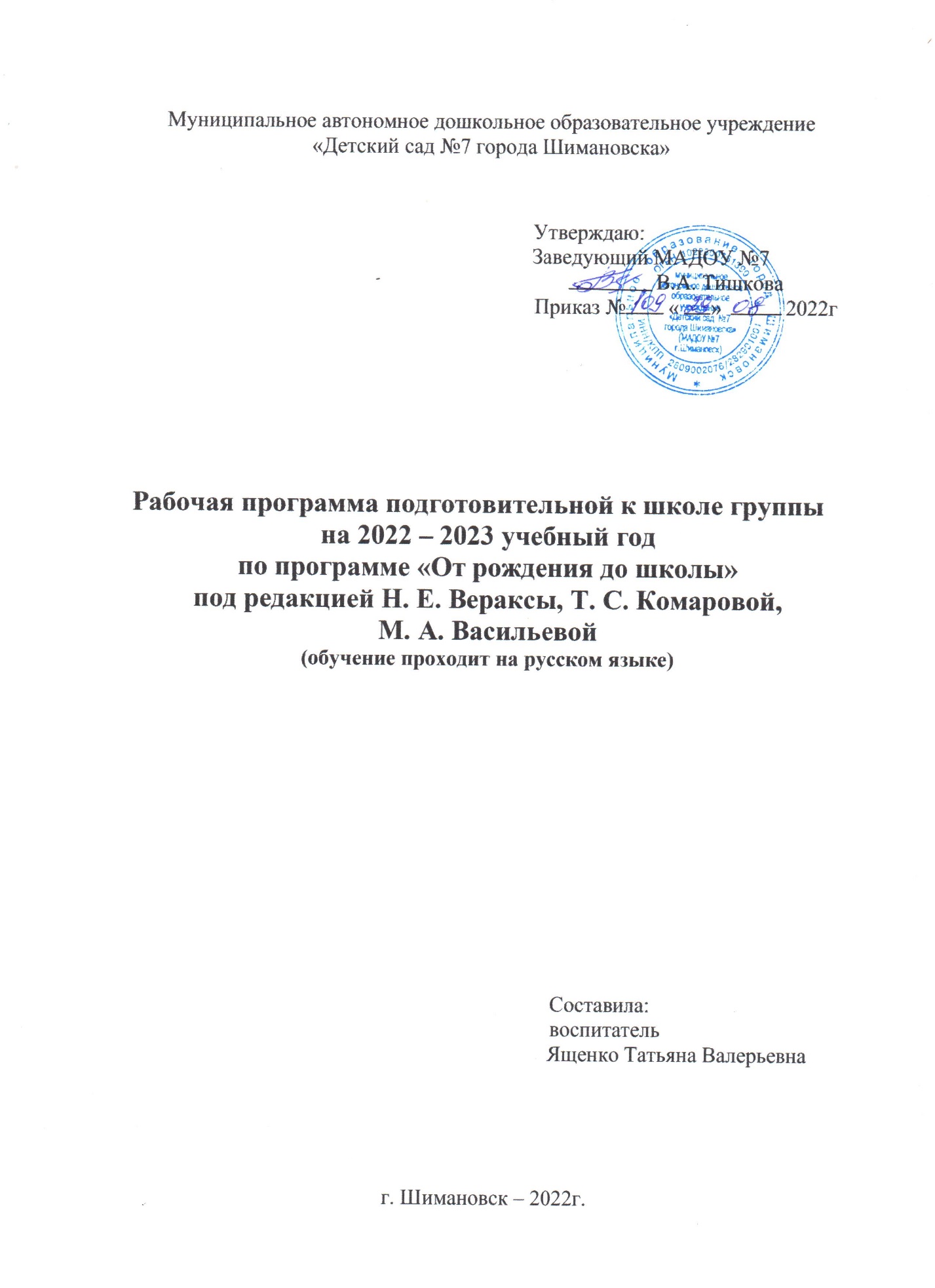 Пояснительная запискаДанная рабочая программа составлена с учетом:- Федерального компонента образовательного стандарта и приоритетных направлений развития МАДОУ №7;                 - примерной общеобразовательной программы дошкольного образования «От рождения до школы»,  под редакцией Н. Е. Вераксы, Т. С. Комаровой, М. А. Васильевой, издание 3-е 2014 г.;                                                                                                                                                           - образовательной программы МАДОУ №7;                                                                                                                                                       -   областной образовательной программы для дошкольников «Ребенок и дорога» (Министерство образования и науки Амурской области государственное образовательное автономное учреждение Амурской области дополнительного образования детей «Центр детского (юношеского) технического творчества»).Целью рабочей программы является создание благоприятных условий для полноценного проживания ребенком дошкольного детства, формирование основ базовой культуры личности, всестороннее развитие психических и физических качеств в соответствии с возрастными и индивидуальными особенностями, подготовка к жизни в современном обществе, к обучению в школе, обеспечение безопасности жизнедеятельности дошкольника. Эти цели реализуются в процессе разнообразных видов детской деятельности: игровой, коммуникативной, трудовой, познавательно-исследовательской, продуктивной, музыкально-художественной, чтения.Для достижения целей программы первостепенное значение имеют:•  забота о здоровье, эмоциональном благополучии и своевременном всестороннем развитии каждого ребенка;• создание в группах атмосферы гуманного и доброжелательного отношения ко всем воспитанникам, что позволит растить их общительными, добрыми, любознательными, инициативными, стремящимися к самостоятельности и творчеству;•максимальное использование разнообразных видов детской деятельности; их интеграция в целях повышения эффективности образовательного процесса;• творческая организация (креативность) воспитательно-образовательного процесса;• вариативность использования образовательного материала, позволяющая развивать творчество в соответствии с интересами и наклонностями каждого ребенка;• уважительное отношение к результатам детского творчества;• единство подходов к воспитанию детей в условиях ДОУ и семьи.Рабочая программа представлена в виде комплексно-тематического планирования с использованием следующих областей развития: • физическое развитие;• социально - коммуникативное развитие;• познавательное развитие; • речевое развитие;• художественно-эстетическое развитие.Приоритетное направление деятельности по реализации программы:-     укрепление физического и психического здоровья детей, формирование у дошкольников ответственности за своё здоровье;- художественно-эстетическое воспитание дошкольников средствами изобразительной, музыкально-театрализованной, художественно-речевой деятельности.Психолого-педагогическая работа с воспитанниками средней группы строится с учетом возрастных особенностей развития детей дошкольного возраста, который необходим для правильной организации осуществления образовательного процесса, как в условиях семьи, так и в условиях дошкольного образовательного учреждения.Программное обеспечение воспитательно-образовательного процесса:Принципы и подходы к формированию программыВ Программе на первый план выдвигается развивающая функция образования, обеспечивающая становление личности ребенка и ориентирующая педагога на его индивидуальные особенности, что соответствует современной научной «Концепции дошкольного воспитания» (авторы В.В. Давыдов, В.А. Петровский) о признании самоценности дошкольного периода детства.  Программа построена на позициях гуманно-личностного отношения к ребенку и направлена на его всестороннее развитие, формирование духовных и общечеловеческих ценностей, а также способностей и интегративных качеств. В Программе отсутствуют жесткая регламентация знаний детей и предметный центризм в обучении.Особая роль в Программе уделяется игровой деятельности как ведущей в дошкольном детстве.Программа строится на важнейшем дидактическом принципе – развивающем обучении и на научном положении Л. С. Выготского о том, что правильно организованное обучение «ведет» за собой развитие. Таким образом, развитие в рамках Программы выступает как важнейший результат успешности воспитания и образования детей. В Программе комплексно представлены все основные содержательные линии воспитания и образования ребенка от рождения до школы.  Программа:- соответствует принципу развивающего образования, целью которого является развитие ребенка;- сочетает принципы научной обоснованности и практической применимости;- соответствует критериям полноты, необходимости и достаточности (позволяя решать поставленные цели и задачи при использовании разумного «минимума» материала);- обеспечивает единство воспитательных, развивающих и обучающих целей и задач процесса образования детей дошкольного возраста, в ходе реализации которых формируются такие качества, которые являются ключевыми в развитии дошкольников; - строится с учетом принципа интеграции образовательных областей в соответствии с возрастными возможностями и особенностями детей, спецификой и возможностями образовательных областей;       - основывается на комплексно – тематическом принципе построения образовательного процесса;- предусматривает решение программных образовательных задач в совместной деятельности дошкольников не только в рамках непосредственно образовательной деятельности, но и при проведении режимных моментов в соответствии со спецификой дошкольного образования;- предполагает построение образовательного процесса на адекватных возрасту формах работы с детьми. Основной формой работы с дошкольниками и ведущим видом деятельности является игра;- строится с учетом соблюдения преемственности между всеми возрастными дошкольными группами и между детским садом и начальной школой.Планируемые результаты освоения программыСпецифика дошкольного детства (гибкость, пластичность развития ребенка, высокий разброс вариантов его развития, его непосредственность и непроизвольность) не позволяет требовать от ребенка дошкольного возраста достижения конкретных образовательных результатов и обусловливает необходимость определения результатов освоения образовательной программы в виде целевых ориентиров.Целевые ориентиры на этапе завершения дошкольного образования.Ребенок овладевает основными культурными средствами, способами деятельности, проявляет инициативу и самостоятельность в разных видах деятельности – игре, общении, познавательно-исследовательской деятельности, конструировании и др.; способен выбирать себе род занятий, участников по совместной деятельности.Ребенок обладает установкой положительного отношения к миру, к разным видам труда, другим людям и самому себе, обладает чувством собственного достоинства; активно взаимодействует со сверстниками и взрослыми, участвует в совместных играх.Способен договариваться, учитывать интересы и чувства других, сопереживать неудачам и радоваться успехам других, адекватно проявлять свои чувства, в том числе чувство веры в себя, старается разрешить конфликты. Умеет выражать и отстаивать свою позицию по разным вопросам.Способен сотрудничать и выполнять как лидерские, так и исполнительские функции в совместной деятельности.Проявляет симпатию по отношению к другим людям, готовность прийти на помощь тем, кто в этом нуждается.Проявляет умение слышать других и стремление быть понятым другими.У ребенка развита крупная и мелкая моторика; он подвижен, вынослив, владеет основными движениями, может контролировать свои движения и управлять ими.Ребенок способен к волевым усилиям, может следовать социальным нормам поведения и правилам в разных видах деятельности, во взаимоотношениях со взрослыми и сверстниками, может соблюдать правила безопасного поведения и навыки личной гигиены.Проявляет ответственность за начатое дело.Открыт новому, то есть проявляет стремления к получению знаний, положительной мотивации к дальнейшему обучению в школе, институте.Проявляет уважение к жизни и заботе об окружающей среде.Имеет первичные представления о себе, семье, традиционных семейных ценностях, включая традиционные гендерные ориентации, проявляет уважение к своему и противоположному полу.Имеет начальные представления о здоровом образе жизни. Воспринимает здоровый образ жизни как ценность.Возрастные особенности детей 6 – 7 летВ сюжетно-ролевых играх дети седьмого года жизни начинают осваивать сложные взаимодействия людей, отражающие характерные значимые жизненные ситуации. Игровые действия становятся более сложными, обретают особый смысл, который не всегда открывается взрослому. Игровое пространство усложняется. В нем может быть несколько центров, каждый из которых поддерживает свою сюжетную линию. При этом дети способны отслеживать поведение партнеров по всему игровому пространству, менять свое поведение в зависимости от места в нем. Дети могут комментировать исполнение роли тем или иным участником игры. Образы из окружающей жизни и литературных произведений, переданные детьми в изобразительной деятельности, становятся сложнее. Рисунки обретают более детализированный характер, обогащается их цветовая гамма. Более явными становятся различия между рисунками мальчиков и девочек. Мальчики охотно изображают технику, космос, военные действия и т.д. Девочки обычно рисуют женские образы: принцесс, балерин, моделей и т.д. Часто встречаются и бытовые сюжеты: мама и дочка, комната и т. д. При правильном педагогическом подходе у детей формируются художественно -творческие способности в изобразительной деятельности. Изображение человека становится еще более детализированным и пропорциональным. Появляются пальцы на руках, глаза, рот, нос, брови, подбородок. Одежда может быть украшена различными деталями. Дети подготовительной к школе группы в значительной степени освоили конструирование из строительного материала. Они свободно владеют обобщенными способами анализа, как изображений, так и построек; не только анализируют основные конструктивные особенности различных деталей, но и определяют их форму на основе сходства со знакомыми им объемными предметами. Свободные постройки становятся симметричными и пропорциональными, их строительство осуществляется на основе зрительной ориентировки. В этом возрасте дети уже могут освоить сложные формы сложения из листа бумаги и придумывать собственные, но этому их нужно специально обучать. Данный вид деятельности не просто доступен детям -он важен для углубления их пространственных представлений. У детей продолжает развиваться восприятие, однако они не всегда могут одновременно учитывать несколько различных признаков. Развивается образное мышление. Продолжают развиваться навыки обобщения и рассуждения, но они в значительной степени еще ограничиваются наглядными признаками ситуации. Продолжает развиваться воображение, однако часто приходится констатировать снижение развития воображения в этом возрасте в сравнении со старшей группой. Это можно объяснить различными влияниями, в том числе и средств массовой информации, приводящими к стереотипности детских образов. Продолжает развиваться внимание, оно становится произвольным. В некоторых видах деятельности время произвольного сосредоточения достигает 30 минут. У детей продолжает развиваться речь: ее звуковая сторона, грамматический строй, лексика. Развивается связная речь. В высказываниях детей отражаются как расширяющийся словарь, так и характер обобщений, формирующихся в этом возрасте. Дети начинают активно употреблять обобщающие существительные, синонимы, антонимы, прилагательные и т. д. В результате правильно организованной образовательной работы у детей развивается диалогическая и некоторые виды монологической речи. В подготовительной к школе группе завершается дошкольный возраст. Основные достижения связаны с освоением мира вещей как предметов человеческой культуры и освоением формы позитивного общения с людьми.ОСНОВНАЯ ЧАСТЬ. Организация жизни и воспитания детей.Режим дня составлен с расчетом на 10,5 часовое пребывание ребенка в детском саду.Примерный распорядок дня (2022 – 2023 учебный год)                                                 в подготовительной к школе группе. 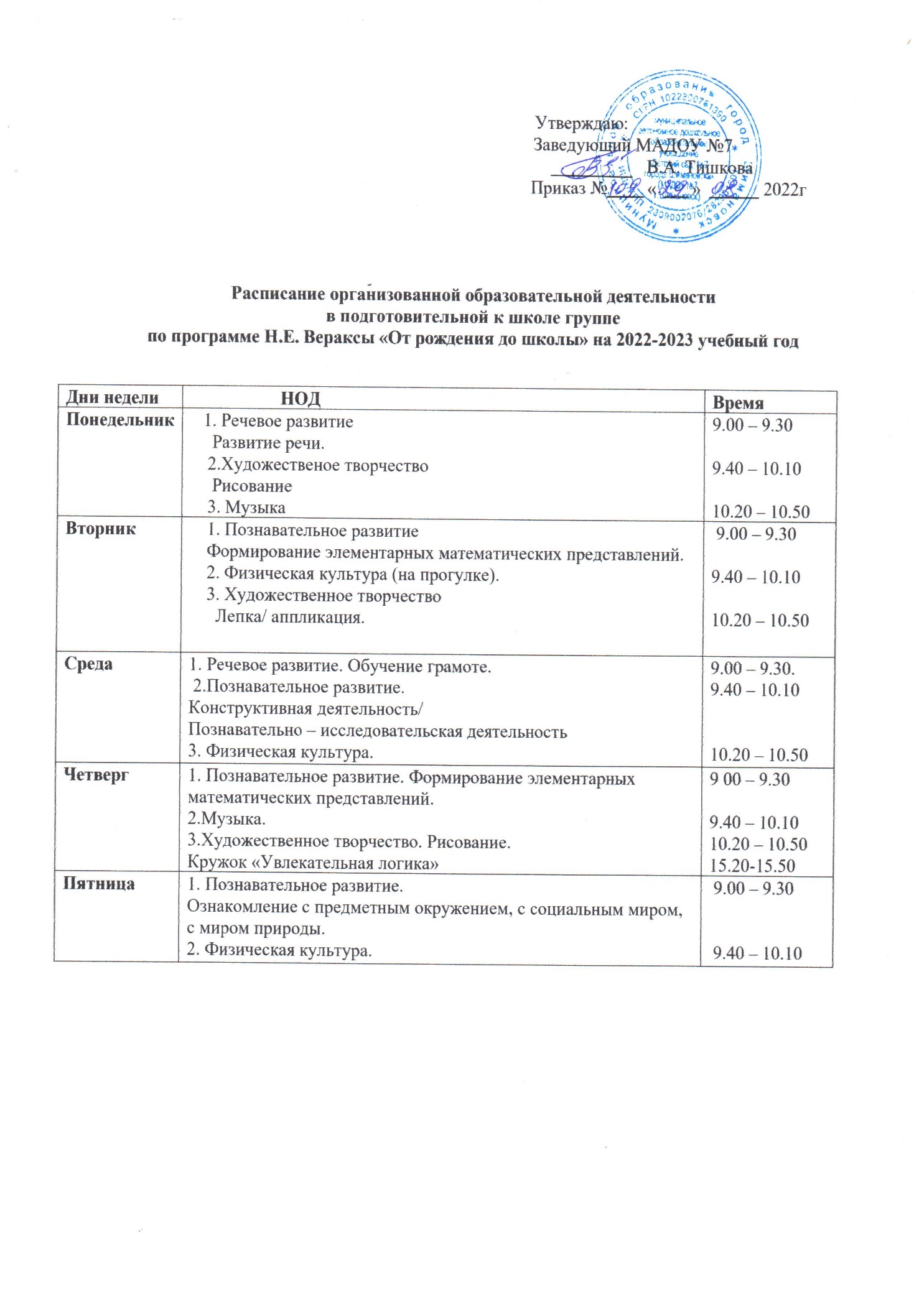 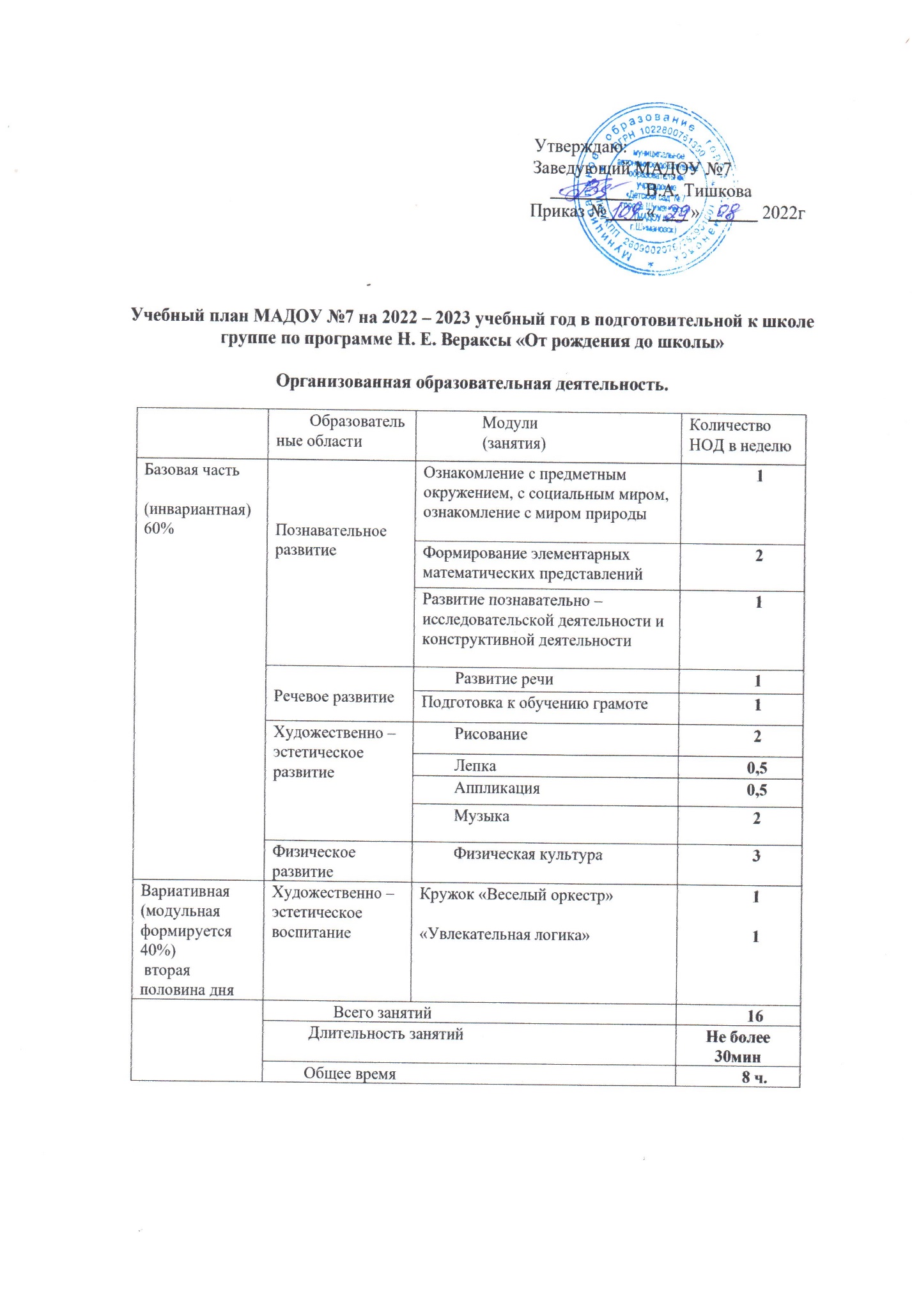 ОБРАЗОВАТЕЛЬНАЯ ДЕЯТЕЛЬНОСТЬ В ХОДЕ РЕЖИМНЫХ МОМЕНТОВ                 Пояснительная записка к учебному плану Учебный план разработан в соответствии: Приказ Министерства образования и науки Российской федерации «17» октября 2013г. № 1155 Федеральное государственное образовательный стандарт дошкольного образования. Законом Российской Федерации от 29.12.2012. №273- ФЗ «Об образовании Российской Федерации».  СанПиН 2.4.1.3049-13 «Санитарно — эпидемиологические требования к устройству, содержанию и организации режима работы в ДОУ» от 15.05.2013. Регистрационный номер 26.  Примерная программа «От рождения до школы». Под редакцией Н. Е. Вераксы, Т. С. Комаровой, М. А. Васильевой. Издание 3-е 2014 г.Программа воспитания МАДОУ №7.Программное обеспечение воспитательно-образовательного процесса: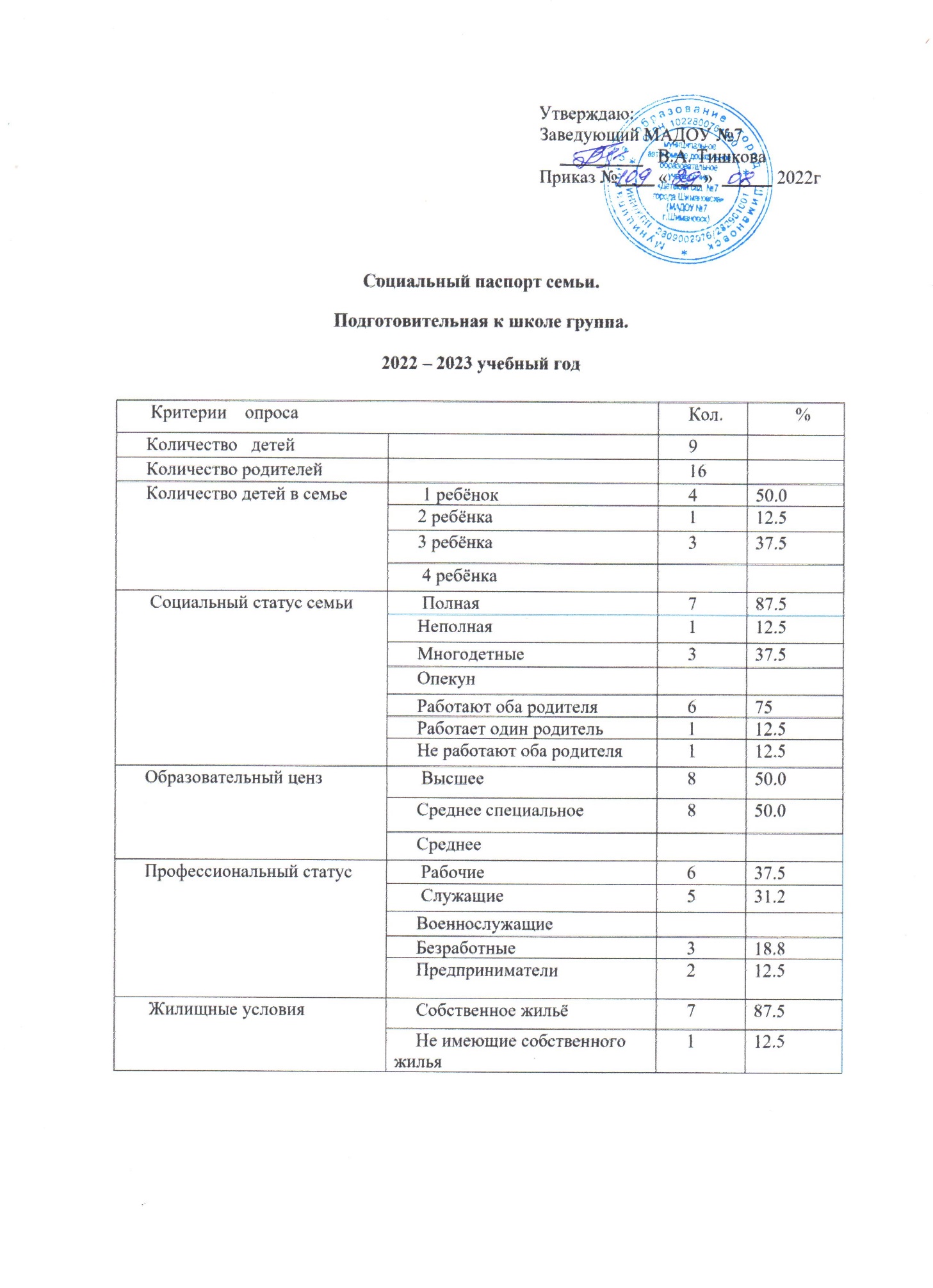 Содержание психолого-педагогической работы   по освоению образовательных     областейдля детей 6 – 7 летСоциально-коммуникативное развитие направлено на:усвоение норм и ценностей, принятых в обществе, включая моральные и нравственные ценности;развитие общения и взаимодействия ребенка со взрослыми и сверстниками;становление самостоятельности, целенаправленности и саморегуляции собственных действий; развитие социального и эмоционального интеллекта, эмоциональной отзывчивости, сопереживания, формирование готовности к совместной деятельности со сверстниками, формирование уважительного отношения и чувства принадлежности к своей семье и к сообществу детей и взрослых в Организации;формирование позитивных установок к различным видам труда и творчества;формирование основ безопасного поведения в быту, социуме, природе.Социально-коммуникативное развитие направлено на усвоение норм и ценностей, принятых в обществе, включая моральные и нравственные ценности; развитие общения и взаимодействия ребенка со взрослыми и сверстниками; становление самостоятельности, целенаправленности и саморегуляции собственных действий; развитие социального и эмоционального интеллекта, эмоциональной отзывчивости, сопереживания, формирование готовности к совместной деятельности со сверстниками, формирование уважительного отношения и чувства принадлежности к своей семье и к сообществу детей и взрослых в Организации; формирование позитивных установок к различным видам труда и творчества; формирование основ безопасного поведения в быту, социуме, природе».Основные цели и задачиСоциализация, развитие общения нравственное воспитание. Усвоение норм и ценностей, принятых в обществе, воспитание моральных и нравственных качеств ребенка, формирование умения правильно оценивать свои поступки и поступки сверстников.Развитие общения и взаимодействия ребенка с взрослыми и сверстниками, развитие социального и эмоционального интеллекта, эмоциональной отзывчивости, сопереживания, уважительного и доброжелательного отношения к окружающим.Формирование готовности детей к совместной деятельности, развитие умения договариваться самостоятельно разрешать конфликты со сверстниками.Ребенок в семье и сообществе. Формирование образа Я, уважительного отношения и чувства принадлежности к своей семье и к сообществу детей и взрослых в организации формирование гендерной, семейной принадлежности.Самообслуживание, самостоятельность, трудовое воспитание. Развитие навыков самообслуживания; становление самостоятельности, целенаправленности и саморегуляции собственных действийВоспитание культурно-гигиенических навыков.Формирование позитивных установок к различным видам труда творчества, воспитание положительного отношения к труду, желания трудиться.Воспитание ценностного отношения к собственному труду, труду других людей и его результатам. Формирование умения ответственно относиться к порученному заданию (умение и желание доводить дело до конца, стремление сделать его хорошо).Формирование первичных представлений о труде взрослых, его роли в обществе и жизни каждого человекаФормирование основ безопасности. Формирование первичных преставлений о безопасном поведении в быту, социуме, природе. Воспитание осознанного отношения к выполнению правил безопасности формирование осторожного и осмотрительного отношения к потенциально опасным для человека и окружающего мира природы ситуациям.Формирование представлений о некоторых типичных опасных ситуациях и способах поведения в них.Формирование элементарных представлений о правилах безопасности дорожного движения; воспитание осознанного отношения к необходимости выполнения этих правил.Перспективный план работы в подготовительной к школе группе ДОУОбразовательная область «Социально-коммуникативное развитие»Сентябрь «Что мы знаем и умеем»Октябрь «Волшебный сад»Ноябрь «Наши друзья животные»Декабрь «Зимушка-Зима»Январь «Главное чудо света»Февраль «Дом, в котором мы живем»Март «В кругу семьи»Апрель «Мир вокруг нас»Май «Наши традиции»Перспективное планирование по ОБЖ в подготовительной к школе группе Перспективное планирование по ПДД в подготовительной к школе группе Познавательное развитие«Познавательное развитие предполагает развитие интересов детей, любознательности и познавательной мотивации; формирование познавательных действий, становление сознания; развитие воображения и творческой активности; формирование первичных представлений о себе, других людях, объектах окружающего мира, о свойствах и отношениях объектов окружающего мира (форме, цвете, размере, материале, звучании, ритме, темпе, количестве, числе, части и целом, пространстве и времени, движении и покое, причинах и следствиях и др.), о малой родине и Отечестве, представлений о социокультурных ценностях нашего народа, об отечественных традициях и праздниках, о планете Земля как общем доме людей, об особенностях ее природным многообразии стран и народов мира». Основные цели и задачи.Развитие познавательно-исследовательской деятельности. Развитие познавательных интересов детей, расширение опыта ориентировки в окружающем, сенсорное развитие, развитие любознательности и познавательной мотивации; формирование познавательных действий, становление сознания; развитие воображения и творческой активности; формирование первичных представлений об объектах окружающего мира, о свойствах и отношениях объектов окружающего мира (форме, цвете, размере, материале, звучании, ритме, темпе, причинах и следствиях и др.).Развитие восприятия, внимания, памяти, наблюдательности, способности анализировать, сравнивать, выделять характерные, существенные признаки предметов и явлений окружающего мира; умения устанавливать простейшие связи между предметами и явлениями, делать простейшие обобщения.Приобщение к социокультурным ценностям. Ознакомление с окружающим социальным миром, расширение кругозора детей, формирование целостной картины мира.Формирование первичных представлений о малой родине и Отечестве, представлений о социокультурных ценностях нашего народа, об отечественных традициях и праздниках.Формирование элементарных представлений о планете Земля как общем доме людей, о многообразии стран и народов мира.Формирование элементарных математических представлений. Формирование элементарных математических представлений, первичных представлений об основных свойствах и отношениях объектов окружающего мира: форме, цвете, размере, количестве, числе, части и целом, пространстве и времени.Ознакомление с миром природы. Ознакомление с природой и природными явлениями. Развитие умения устанавливать причинно-следственные связи между природными явлениями. Формирование первичных представлений о природном многообразии планеты Земля. Формирование элементарных экологических представлений. Формирование понимания того, что человек - часть природы, что он должен беречь, охранять и защищать ее, что в природе все взаимосвязано, что жизнь человека на Земле во многом зависит от окружающей среды. Воспитание умения правильно вести себя в природе. Воспитание любви к природе, желания беречь ее.Перспективный план занятий по ФЭМП в подготовительной к школе группе. Перспективный план занятий по ознакомлению с миром природы, ознакомлению с предметным и социальным окружением в подготовительной к школе группе. Перспективное планирование занятий по конструктивной деятельности в подготовительной к школе группеПерспективный план занятий  по экспериментально - исследовательской деятельностив подготовительной к школе группе  Речевое развитие«Речевое развитие включает владение речью, как средством общения и культуры; обогащение активного словаря; развитие связной, грамматически правильной диалогической и монологической речи; развитие речевого творчества; развитие звуковой и интонационной культуры речи, фонематического слуха; знакомство с книжной культурой, детской литературой, понимание на слух текстов различных жанров детской литературы; формирование звуковой аналитико-синтетической активности как предпосылки обучения грамоте».Основные цели и задачи:Развитие речи. Развитие свободного общения с взрослыми и детьми, овладение конструктивными способами и средствам взаимодействия окружающими. Развитие всех компонентов устной речи детей: грамматического строя речи, связной речи — диалогической и монологической форм; формирование словаря, воспитание звуковой культуры речи. Практическое овладение воспитанниками нормами речи.Художественная литература. Воспитание интереса и любви к чтению; развитие литературной речи. Воспитание желания и умения слушать художественные произведения, следить за развитием действия.Перспективный план занятий по развитию речи в подготовительной к школе группеПерспективный план занятий по обучению грамоте в подготовительной к школе группеПерспективное планирование по художественной литературе в подготовительной к школе группе.Художественно-эстетическое развитиеХудожественно-эстетическое развитие предполагает развитие предпосылок ценностно-смыслового восприятия и понимания произведений искусства (словесного, музыкального, изобразительного), мира природы; становление эстетического отношения к окружающему миру; формирование элементарных представлений о видах искусства; восприятие музыки, художественной литературы, фольклора; стимулирование сопереживания персонажам художественных произведений; реализацию самостоятельной творческой деятельности детей (изобразительной, конструктивно-модельной, музыкальной и др.)».Основные цели и задачи:Формирование интереса к эстетической стороне окружающей действительности, эстетического отношения к предметам и явлениям окружающего мира, произведениям искусства; воспитание интереса к художественно-творческой деятельности.Развитие эстетических чувств детей, художественного восприятия, образных представлений, воображения, художественно-творческих способностей.Развитие детского художественного творчества, интереса к самостоятельной творческой деятельности (изобразительной, конструктивно модельной, музыкальной и др.); удовлетворение потребности детей всамовыражении.Приобщение к искусству. Развитие эмоциональной восприимчивости, эмоционального отклика на литературные и музыкальные произведения, красоту окружающего мира, произведения искусства.Приобщение детей к народному и профессиональному искусству(словесному, музыкальному, изобразительному, театральному, к архитектуре) через ознакомление с лучшими образцами отечественного и мирового искусства; воспитание умения понимать содержание произведенийискусства.Формирование элементарных представлений о видах и жанрах искусства, средствах выразительности в различных видах искусства.Изобразительная деятельность. Развитие интереса к различным видам изобразительной деятельности; совершенствование умений в рисовании, лепке, аппликации, художественном труде.Воспитание эмоциональной отзывчивости при восприятии произведений изобразительного искусства.Воспитание желания и умения взаимодействовать со сверстниками при создании коллективных работ.Конструктивно-модельная деятельность. Приобщение к конструированию; развитие интереса к конструктивной деятельности, знакомство с различными видами конструкторов.Воспитание умения работать коллективно, объединять свои поделки в соответствии с общим замыслом, договариваться, кто какую часть работы будет выполнять.Формировать у детей устойчивый интерес к изобразительной деятельности. Обогащать сенсорный опыт, включать в процесс ознакомления с предметами движения рук по предмету.Продолжать развивать образное эстетическое восприятие, образные представления, формировать эстетические суждения; учить аргументированно и развернуто оценивать изображения, созданные как самим ребенком, так и его сверстниками, обращая внимание на обязательность доброжелательного и уважительного отношения к работам товарищей.Формировать эстетическое отношение к предметам и явлениям окружающего мира, произведениям искусства, к художественно-творческой деятельности.Воспитывать самостоятельность; учить активно и творчески применять ранее усвоенные способы изображения в рисовании, лепке и аппликации, используя выразительные средства.Продолжать учить рисовать с натуры; развивать аналитические способности, умение сравнивать предметы между собой, выделять особенности каждого предмета; совершенствовать умение изображать предметы, передавая их форму, величину, строение, пропорции, цвет, композицию.Продолжать развивать коллективное творчество. Воспитывать стремление действовать согласованно, договариваться о том, кто какую часть работы будет выполнять, как отдельные изображения будут объединяться в общую картину.Формировать умение замечать недостатки своих работ и исправлять их; вносить дополнения для достижения большей выразительности создаваемого образа.Предметное рисование. Совершенствовать умение изображать предметы по памяти и с натуры; развивать наблюдательность, способность замечать характерные особенности предметов и передавать их средствамирисунка (форма, пропорции, расположение на листе бумаги).Совершенствовать технику изображения. Продолжать развивать свободу и одновременно точность движений руки под контролем зрения, их плавность, ритмичность. Расширять набор материалов, которые дети могут использовать в рисовании (гуашь, акварель, сухая и жирная пастель, сангина, угольный карандаш, гелевая ручка и др.). Предлагать соединять в одном рисунке разные материалы для создания выразительного образа.Учить новым способам работы с уже знакомыми материалами (например, рисовать акварелью по сырому слою); разным способам создания фона для изображаемой картины: при рисовании акварелью и гуашью — до создания основного изображения; при рисовании пастелью и цветными карандашами фон может быть подготовлен как в начале, так и по завершении основного изображения. Продолжать формировать умение свободно владеть карандашом при выполнении линейного рисунка, учить плавным поворотам руки при рисовании округлых линий, завитков в разном направлении (от веточки и от конца завитка к веточке, вертикально и горизонтально), учить осуществлять движение всей рукой при рисовании длинных линий, крупных форм, одними пальцами — при рисовании небольших форм и мелких деталей, коротких линий, штрихов, травки (хохлома), оживок (городец) и др.Учить видеть красоту созданного изображения и в передаче формы, плавности, слитности линий или их тонкости, изящности, ритмичности расположения линий и пятен, равномерности закрашивания рисунка; чувствовать плавные переходы оттенков цвета, получившиеся при равномерном закрашивании и регулировании нажима на карандаш.Развивать представление о разнообразии цветов и оттенков, опираясь на реальную окраску предметов, декоративную роспись, сказочные сюжеты; учить создавать цвета и оттенки.Постепенно подводить детей к обозначению цветов, например, включающих два оттенка (желто-зеленый, серо-голубой) или уподобленных природным (малиновый, персиковый и т. п.). Обращать их внимание на изменчивость цвета предметов (например, в процессе роста помидоры зеленые, а созревшие — красные). Учить замечать изменение цвета в природе в связи с изменением погоды (небо голубое в солнечный день и серое в пасмурный). Развивать цветовое восприятие в целях обогащения колористической гаммы рисунка.Учить детей различать оттенки цветов и передавать их в рисунке, развивать восприятие, способность наблюдать и сравнивать цвета окружающих предметов, явлений (нежно-зеленые только что появившиеся листочки, бледно-зеленые стебли одуванчиков и их темно-зеленые листья и т. п.). Сюжетное рисование. Продолжать учить детей размещать изображения на листе в соответствии с их реальным расположением (ближе или дальше от рисующего; ближе к нижнему краю листа — передний план или дальше от него — задний план); передавать различия в величине изображаемых предметов (дерево высокое, цветок ниже дерева; воробышек маленький, ворона большая и т. п.). Формировать умение строить композиции рисунка; передавать движения людей и животных, растений, склоняющихся от ветра. Продолжать формировать умение передавать в рисунках как сюжеты народных сказок, так и авторских произведений (стихотворений, сказок, рассказов); проявлять самостоятельность в выборе темы, композиционного и цветового решения.Декоративное рисование. Продолжать развивать декоративное творчество детей; умение создавать узоры по мотивам народных росписей, уже знакомых детям и новых (городецкая, гжельская, хохломская, жостовская, мезенская роспись и др.). Учить детей выделять и передавать цветовую гамму народного декоративного искусства определенного вида.Закреплять умение создавать композиции на листах бумаги разной формы, силуэтах предметов и игрушек; расписывать вылепленные детьми игрушки.Закреплять умение при составлении декоративной композиции на основе того или иного вида народного искусства использовать характерные для него элементы узора и цветовую гамму.Лепка. Развивать творчество детей; учить свободно использовать для создания образов предметов, объектов природы, сказочных персонажей разнообразные приемы, усвоенные ранее; продолжать учить передавать форму основной части и других частей, их пропорции, позу, характерные особенности изображаемых объектов; обрабатывать поверхность формыдвижениями пальцев и стекой.Продолжать формировать умение передавать характерные движения человека и животных, создавать выразительные образы (птичка подняла крылышки, приготовилась лететь; козлик скачет, девочка танцует; детиделают гимнастику — коллективная композиция).Учить детей создавать скульптурные группы из двух-трех фигур, развивать чувство композиции, умение передавать пропорции предметов, их соотношение по величине, выразительность поз, движений, деталей.Декоративная лепка. Продолжать развивать навыки декоративной лепки; учить использовать разные способы лепки (налеп, углубленный рельеф), применять стеку. Учить при лепке из глины расписывать пластину, создавать узор стекой; создавать из глины, разноцветного пластилина предметные и сюжетные, индивидуальные и коллективныекомпозиции.Аппликация. Продолжать учить создавать предметные и сюжетные изображения с натуры и по представлению: развивать чувство композиции (учить красиво располагать фигуры на листе бумаги формата, соответствующего пропорциям изображаемых предметов). Развивать умение составлять узоры и декоративные композиции из геометрических и растительных элементов на листах бумаги разной формы; изображать птиц, животных по замыслу детей и по мотивам народного искусства.Закреплять приемы вырезания симметричных предметов из бумаги, сложенной вдвое; несколько предметов или их частей из бумаги, сложенной гармошкой. При создании образов поощрять применение разных приемов вырезания, обрывания бумаги, наклеивания изображений (намазывая их клеем полностью или частично, создавая иллюзию передачи объема);учить мозаичному способу изображения с предварительным легким обозначением карандашом формы частей и деталей картинки. Продолжать развивать чувство цвета, колорита, композиции. Поощрять проявления творчества.Художественный труд: работа с бумагой и картоном. Закреплять умение складывать бумагу прямоугольной, квадратной, круглой формы в разных направлениях (пилотка); использовать разную по фактуре бумагу, делать разметку с помощью шаблона; создавать игрушки-забавы (мишка-физкультурник, клюющий петушок и др.).Формировать умение создавать предметы из полосок цветной бумаги коврик, дорожка, закладка), подбирать цвета и их оттенки при изготовлении игрушек, сувениров, деталей костюмов и украшений к праздникам.Формировать умение использовать образец. Совершенствовать умение детей создавать объемные игрушки в технике оригами. Художественный труд: работа с тканью. Формировать умение вдевать нитку в иголку, завязывать узелок; пришивать пуговицу, вешалку; шить простейшие изделия (мешочек для семян, фартучек для кукол, игольница) швом «вперед иголку». Закреплять умение делать аппликацию, используя кусочки ткани разнообразной фактуры (шелк для бабочки, байка для зайчика и т. д.), наносить контур с помощью мелка и вырезать в соответствии с задуманным сюжетом.Художественный труд: работа с природным материалом. Закреплять умение создавать фигуры людей, животных, птиц из желудей, шишек, косточек, травы, веток, корней и других материалов, передавать выразительность образа, создавать общие композиции («Лесная поляна», «Сказочные герои»). Развивать фантазию, воображение.Закреплять умение детей аккуратно и экономно использовать материалы.Перспективный план занятий по рисованию в подготовительной к школе группеПерспективный план занятий «Лепка/ аппликация» в подготовительной к школе группеФизическая культураСодержание образовательной области «Физическая культура» направлено на формирование у детей интереса и ценностного отношения к занятиям физической культурой, гармоничное физическое развитие через решение задач:развитие физических качеств (скоростных, силовых, гибкости, выносливости и координации);накопление и обогащение двигательного опыта детей (овладение основными движениями);формирование у воспитанников потребности в двигательной активности, физическом совершенствовании.На седьмом году жизни движения ребенка становятся более координированными и точными. В коллективной деятельности формируются навыки самоорганизации, взаимоконтроля. Дети проявляют волевые усилия при выполнении заданий, для них важен результат. Вся работа по физическому воспитанию в этой группе организована так, чтобы сформировать у детей потребность заниматься физическими упражнениями, развить самостоятельность.Основной формой систематического обучения детей физическим упражнениям являются физкультурные занятия, которые состоят из трех частей: вводной, основной и заключительной. В каждой из них решаются образовательные, воспитательные и оздоровительные задачи.Планируемые результаты (интегративные качества) освоения программы:Выполняют правильно все виды основных движений (ходьба, бег, прыжки, метание, лазанье).• Могут прыгать на мягкое покрытие с высоты до 40см, мягко приземляться; прыгать в длину с места на расстояние не менее 100см, с разбега – 180см, в высоту с разбега – не менее 50см; прыгать через короткую и длинную скакалку разными способами.Могут перебрасывать набивные мячи (вес 1 кг), бросать предметы в цель из разных исходных положений, попадать в вертикальную и горизонтальную цель с расстояния 4-5м, метать предметы правой и левой рукой на расстояние 5-12м, метать предметы в движущуюся цель.Умеют перестраиваться в 3-4 колонны, в 2-3 круга на ходу, в две шеренги после расчета на первый-второй, соблюдать интервалы во время передвижения.Выполняют физические упражнения из разных исходных положений четко и ритмично, в заданном темпе, под музыку, по словесной инструкции.Следят за правильной осанкой.Ходят на лыжах переменным скользящим шагом на расстояние 3 км, поднимаются на горку и спускаются с нее, тормозят при спуске.Участвуют в играх с элементами спорта (городки, бадминтон, баскетбол, футбол, хоккей, настольный теннис).Плавают произвольно на расстояние 15 м.Перспективный план занятий по физической культуре в подготовительной к школе группеПерспективный план подвижных игр в подготовительной к школе группе.Основная программа:Примерная общеобразовательная программа дошкольного образования «От рождения до школы». Под редакцией Н. Е. Вераксы, Т. С. Комаровой, М. А. Васильевой. Издание 3-е 2014 г.Социально-коммуникативное развитиеОбластная образовательная программа для дошкольников «Ребенок и дорога» (Министерство образования и науки Амурской области государственное образовательное автономное учреждение Амурской области дополнительного образования детей «Центр детского (юношеского) технического творчества»).Н. Н. Авдеева, О. Л. Князева, Р. Б. Стеркина «Безопасность»Н.Ф.Губанова «Развитие игровой деятельности»Познавательное развитиеО. В. Дыбина «Ознакомление с предметным и социальным окружением»С.Н.Николаева «Юный эколог»  И. А. Помораева, В. А. Позина «Формирование элементарных математических представлений»     Е.В. Колесникова «Математика для детей 6 - 7 лет»Н. Е. Веракса, О. Р. Галимов «Познавательно-исследовательская деятельность дошкольников»  «С чего начинается Родина» программа по патриотическому воспитанию коллектива ДОУ №7Речевое развитиеВ. В. Гербова «Развитие речи»О.С. Ушакова «Развитие речи детей дошкольного возраста в детском саду»Художественно-эстетическое развитиеТ.С.Комарова «Изобразительная деятельность в детском саду»Л. В. Куцакова «Конструирование из строительного материала»Физическое развитиеЛ. И. Пензулаева «Физическая культура в детском саду»   Используемые технологии: 1.Здоровьесберегающие технологии– это система мер, включающая взаимосвязь и взаимодействие всех факторов образовательной среды, направленных на сохранение здоровья ребенка на всех этапах его обучения и развития (динамические паузы, подвижные игры, релаксация, пальчиковая гимнастика, гимнастика для глаз, дыхательная гимнастика, физкультурные занятия).2. Личностно-ориентированная технология включает в себя гуманистическое направление содержания деятельности педагога. Обеспечивает комфортные, бесконфликтные и безопасные условия развития личности ребенка, реализует его природные потенциалы. Акцент делается на приоритет личностных отношений, индивидуальный подход к детям.3.Игровые технологии.                                                                                                                                                                                                      4.  Информационно - коммуникационные технологии (ИКТ) для повышения эффективности образовательного процесса.РЕЖИМНЫЕ МОМЕНТЫПодготовительная группа(6 – 7 лет)Утренний прием детей, общение с родителями, игры, самостоятельная деятельность, утренняя гимнастика7.30 – 8.40Подготовка к завтраку, завтрак8.40 – 8.50Игры, самостоятельная деятельность детей8.50 – 9.00Образовательная деятельность (индивидуальные занятия)9.00 – 11.05Самостоятельная деятельность Второй завтрак10.10 – 11.05Подготовка к прогулке, прогулка11.05-12.40Возвращение с прогулки, самостоятельная деятельность12.40 – 12.50Подготовка к обеду, обед12.50 – 13.15Подготовка ко сну, дневной сон13.15 – 15.00Постепенный подъем, самостоятельная деятельность15.00 – 15.15Подготовка к полднику, полдник15.15 – 15.35Игры, самостоятельная деятельность и совместная (образовательная деятельность)15.35 – 16.40Подготовка к прогулке, прогулка. Уход домой16.40 – 17.50Утренняя гимнастикаУтренняя гимнастикаежедневноКомплексы закаливающих процедурКомплексы закаливающих процедурежедневноГигиенические процедурыГигиенические процедурыежедневноСитуативные беседы при проведении режимных моментовСитуативные беседы при проведении режимных моментовежедневноДежурстваДежурстваежедневноПрогулкиПрогулкиежедневноСоциально –коммуникативное развитиеТрудовое воспитание ежедневноСоциально –коммуникативное развитиеСоциализация ежедневноСоциально –коммуникативное развитиеОсновы безопасности ежедневноХудожественная литератураХудожественная литератураежедневноСамостоятельная деятельность детейСамостоятельная деятельность детейСамостоятельная деятельность детейИграИграежедневноСамостоятельная деятельность детей в центрах (уголках) развитияСамостоятельная деятельность детей в центрах (уголках) развитияежедневноОсновная программа:Примерная общеобразовательная программа дошкольного образования «От рождения до школы». Под редакцией Н. Е. Вераксы, Т. С. Комаровой, М. А. Васильевой. Издание 3-е 2014 г.                                                                                                                                       Социально-коммуникативное развитие                                                                                  Областная образовательная программа для дошкольников «Ребенок и дорога» (Министерство образования и науки Амурской области государственное образовательное автономное учреждение Амурской области дополнительного образования детей «Центр детского (юношеского) технического творчества»).Н. Н. Авдеева, О. Л. Князева, Р. Б. Стеркина «Безопасность»Н.Ф.Губанова «Развитие игровой деятельности»Познавательное развитиеО. В. Дыбина «Ознакомление с предметным и социальным окружением»С. Н. Николаева «Юный эколог»  И. А. Помораева, В.А. Позина «Формирование элементарных математических представлений»     Е.В. Колесникова «Математика для детей 6 - 7 лет»Н. Е. Веракса, О. Р. Галимов «Познавательно-исследовательская деятельность дошкольников»  «С чего начинается Родина» программа по патриотическому воспитанию коллектива ДОУ №7Речевое развитиеВ. В. Гербова «Развитие речи»О.С.Ушакова «Развитие речи детей дошкольного возраста в детском саду»Художественно-эстетическое развитиеТ.С.Комарова «Изобразительная деятельность в детском саду»Л. В. Куцакова «Конструирование из строительного материала»Физическое развитиеЛ. И.Пензулаева «Физическая культура в детском саду»Образовательная область «Социально – коммуникативное развитие»Образовательная область «Социально – коммуникативное развитие»Образовательная область «Социально – коммуникативное развитие»1Социализация, развитие общения, нравственное воспитание- Воспитывать дружеские взаимоотношения между детьми, развивать умение состоятельно объединятся        для   совместной игры и труда.- воспитывать организованность, дисциплинированность, коллективизм, уважение к старшим.- воспитывать заботливое отношение к малышам, пожилым людям; учить помогать им.- воспитывать уважительное отношение к окружающим.- расширять представления детей об их обязанностях, прежде всего в связи с подготовкой к школе.2Ребенок в семье и    сообществе, патриотическое воспитание.Образ Я. - развивать представление о временной перспективе личности, об изменении позиции человека с возрастом.- углублять представления ребенка о себе в прошлом, настоящем и будущем.Семья. – расширять представления детей об истории семьи в контексте истории родной страны.- закреплять знание домашнего адреса и телефона, имен и отчеств родителей, их профессий.Детский сад. – привлекать детей к созданию развивающей среды дошкольногоучреждения (мини-музей, выставок, библиотеки, конструкторских мастерских и тд.)Родная страна. – расширять представление о родном крае.- углублять и уточнять представления о Родине - России.- закреплять знание о флаге, гербе гимне России.- расширять представления о Москве – главном городе, столице России.- расширять знания о государственных праздниках.- углублять знания о Российской армии.3Самообслуживание, самостоятельность, трудовое воспитание.Культурно – гигиенические навыки.- воспитывать привычку быстро и правильно умываться, насухо вытираться, пользуясь индивидуальным      полотенцем, правильно чистить зубы, полоскать рот после еды, пользоваться носовым платком и расческой.- закреплять умения детей аккуратно пользоваться столовыми приборами.- закреплять умение следить за чистотой одежды и обуви.Самообслуживание.- закреплять умение самостоятельно и быстро одеваться и раздеваться, складывать в шкаф одежду, ставить на место обувь, сушить при необходимости мокрые вещи.- закреплять умение самостоятельно, быстро и аккуратно убирать за собой постель после сна.Общественно- полезный труд.- приучать детей старательно, аккуратно выполнять поручения, беречь материалы и предметы, убирать их на место после работы.- продолжать учить детей поддерживать порядок   в группе и на участке.- продолжать учить самостоятельно наводить порядок                    на участке детского сада.- приучать детей добросовестно выполнять обязанности дежурных по столовой.- формировать интерес к учебной деятельности   и желание учиться в школе.Труд в природе.- закреплять умение самостоятельно и ответственно выполнять обязанности дежурного в уголке природы.- прививать детям интерес к труду в природе, привлекать их к посильному участию: осенью- к уборке овощей с огорода, сбору семян; зимой – к сгребанию снега к стволам деревьев и кустарникам; весной – к посеву семян, высадке рассады; летом – прополке и окучивание почвы, поливе грядок и клумб.Уважение к труду взрослых.- продолжать знакомить детей с профессиями, связанными со спецификой родного города.- развивать интерес к различным профессиям, в частности к профессиям родителей и месту их работы.4Формирование основ безопасности.Формирование основ безопасности.Безопасное поведение в природе.- формировать понятия о том, что в природе все взаимосвязано, что человек не должен нарушать эту взаимосвязь, чтобы не навредить животному и растительному миру.- знакомить с явлениями неживой природы.- знакомить детей с правилами оказания первой   помощи при ушибах и укусах насекомых.Безопасность на дорогах.- знакомить с названиями ближайших к детскому саду улиц и улиц, на которых живут дети.- знакомить с правилами дорожного движения, правилами передвижения пешеходов и велосипедистов.- продолжать знакомить с дорожными знаками.Безопасность собственной жизнедеятельности.- продолжать знакомить с правилами безопасного поведения во время игр в разное время года.- расширять знания об источниках опасности в быту.- уточнять знания детей о работе пожарных, о причинах пожаров, об элементарных правилах    поведения во время пожара.- учить называть свое имя, фамилию, возраст, домашний адрес, телефон.Образовательная область «Познавательное развитие»Образовательная область «Познавательное развитие»Образовательная область «Познавательное развитие»Развитие познавательно- исследовательской деятельностиПервичные представления об объектах окружающего мира.- продолжать расширять и уточнять представления детей о предметном мире; о простейших связях между предметами ближайшего окружения.- учить применять разнообразные способы обследования предметов (наложение, приложение, сравнение по количеству т.д.).- развивать познавательно- исследовательский интерес, показывая занимательные опыты, фокусы; привлекать к простейшим экспериментам и наблюдениям.Сенсорное развитие.- развитие зрения, слуха, обоняния, осязания, вкуса, сенсомоторных способностей. - совершенствование координации руки и глаза; развитие мелкой моторики рук в разнообразных видах деятельности.- закрепление умения выделять в процессе восприятия несколько качеств предметов; сравнивать предметы по форме, величине, строению, положению в пространстве, цвету; выделять характерные детали, красивые сочетания цветов и оттенков, музыкальные, природные и бытовые звуки. - развивать умение классифицировать предметы по общим качествам (форме, величине, строению, цвету).Проектная деятельность.- развивать проектную деятельность всех типов (исследовательскую, творческую, нормативную).Дидактические игры.- продолжать учить детей играть в различные дидактические игры (лото, мозаика, бирюльки др.).- учить согласовывать свои действия с действиями ведущего и других участников игры.Первичные представления об объектах окружающего мира.- продолжать расширять и уточнять представления детей о предметном мире; о простейших связях между предметами ближайшего окружения.- учить применять разнообразные способы обследования предметов (наложение, приложение, сравнение по количеству т.д.).- развивать познавательно- исследовательский интерес, показывая занимательные опыты, фокусы; привлекать к простейшим экспериментам и наблюдениям.Сенсорное развитие.- развитие зрения, слуха, обоняния, осязания, вкуса, сенсомоторных способностей. - совершенствование координации руки и глаза; развитие мелкой моторики рук в разнообразных видах деятельности.- закрепление умения выделять в процессе восприятия несколько качеств предметов; сравнивать предметы по форме, величине, строению, положению в пространстве, цвету; выделять характерные детали, красивые сочетания цветов и оттенков, музыкальные, природные и бытовые звуки. - развивать умение классифицировать предметы по общим качествам (форме, величине, строению, цвету).Проектная деятельность.- развивать проектную деятельность всех типов (исследовательскую, творческую, нормативную).Дидактические игры.- продолжать учить детей играть в различные дидактические игры (лото, мозаика, бирюльки др.).- учить согласовывать свои действия с действиями ведущего и других участников игры.Приобщение к социокультурным ценностям- расширять и уточнять представления детей о предметном мире.- обогащать представления о видах транспорта (наземный, подземный, воздушный, водный).- продолжать знакомить с библиотеками, музеями.- углублять представления детей о дальнейшемобучении, формировать элементарные знания о специфике школы, колледжа, вуза.- расширять осведомленность детей в сферах человеческой деятельности (наука, искусство, производство и сфера услуг, сельское хозяйство), представления об их значимости для жизни ребенка, его семьи, детского сада и общества в целом.- формировать элементарные представления об эволюции Земли, месте человека в природном и социальном мире, происхождении и биологической обоснованности различных рас.- формировать элементарные представления об истории человечества через знакомство с произведениями искусств (живопись, скульптура, мифы и легенды народов мира).- рассказывать детям о том, что Земля – наш общий дом, на Земле много разных стран; о том, как важно жить в мире со всеми народами, знать и уважать их культуру, обычаи и традиции.- расширять и уточнять представления детей о предметном мире.- обогащать представления о видах транспорта (наземный, подземный, воздушный, водный).- продолжать знакомить с библиотеками, музеями.- углублять представления детей о дальнейшемобучении, формировать элементарные знания о специфике школы, колледжа, вуза.- расширять осведомленность детей в сферах человеческой деятельности (наука, искусство, производство и сфера услуг, сельское хозяйство), представления об их значимости для жизни ребенка, его семьи, детского сада и общества в целом.- формировать элементарные представления об эволюции Земли, месте человека в природном и социальном мире, происхождении и биологической обоснованности различных рас.- формировать элементарные представления об истории человечества через знакомство с произведениями искусств (живопись, скульптура, мифы и легенды народов мира).- рассказывать детям о том, что Земля – наш общий дом, на Земле много разных стран; о том, как важно жить в мире со всеми народами, знать и уважать их культуру, обычаи и традиции.Формирование элементарных математических представлений.Количество и счет.- совершенствование навыков количественного и порядкового счета в пределах 10. Знакомство со счетом в пределах 20. - закрепление понимания отношений между числами натурального ряда (7 больше 6 на 1, а 6 меньше 7 на 1), умения увеличивать и уменьшать каждое число на 1 (в пределах 10). - закрепление умения называть числа в прямом и обратном порядке (устный счет), последующее и предыдущее число к названному или обозначенному цифрой, определять пропущенное число. - формирование умения раскладывать число на дна меньших и составить из двух меньших большее (в пределах 10, на наглядной основе). - знакомство с монетами достоинством 1, 5, 10 копеек, 1, 2, 5, 10 рублей (различение, набор и размен монет). - формирование умения на наглядной основе составлять и решать простые арифметические задачи на сложение (к большему прибавляется меньшее) и на вычитание (вычитаемое меньше остатка); при решении задач пользоваться знаками действий: плюс ( + ), минус (-) и знаком отношения равно (=). Величина.- закрепление умения делить предмет на 2-8 и более равных частей путем сгибания предмета (бумаги, ткани и др.), а также используя условную перу.  Правильно обозначать части целого (половина, одна часть из двух (одна вторая), две части из четырех (две четвертых) и т.д.). Устанавливать соотношение целого и части, размера частей; находить части целого и целое по известным частям.- закрепление умения измерять длину, ширину, высоту предметов (отрезки прямых линий) с помощью условной меры (бумаги в клетку). - закрепление умения детей измерять объем жидких и сыпучих веществ с помощью условной меры. - закрепление умения сравнивать вес предметов (тяжелее — легче) путем взвешивания их на ладонях. Знакомство с весами. Форма.- уточнение знаний о геометрических фигурах, их элементах (вершины, углы, стороны) и некоторых их свойствах. - формирование представлений о многоугольнике (на примере треугольника и четырехугольника), о прямой линии, отрезке прямой. - закрепление умения моделировать геометрические фигуры; составлять из нескольких треугольников один многоугольник, из нескольких маленьких квадратов — один большой прямоугольник; из частей круга — круг, из четырех отрезков -четырехугольник, из двух коротких отрезков -одни длинный и т.д.; конструировать фигуры по словесному описанию и перечислению их характерных свойств; составлять тематические композиции из фигур но собственному замыслу. Ориентировка в пространстве.- формирование умения ориентироваться на ограниченной поверхности (лист бумаги, учебная доска, страница тетради, книги и т.д.). Располагать предметы и их изображения в указанном направлении.  Отражать в речи их пространственное расположение (вверху, внизу, выше, ниже, слева, справа, левее, правее, в левом верхнем (правом нижнем) углу, перед, за, между, рядом и др.).- знакомство с планом, схемой, маршрутом, картой.- формирование умения «читать» простейшую графическую информацию, обозначающую пространственные отношения объектов и направление их движения в пространстве: слева направо, справа налево, снизу вверь сверху вниз; самостоятельно передвигаться в пространстве, ориентируясь на условные обозначения (знаки и символы). Ориентировка во времени.- формирование элементарных представлений о времени: его текучести, периодичности, необратимости, последовательности дней недели, месяцев, времен года. - закрепление умения пользоваться в речи словами-понятиями: сначала, потом, до, после, раньше, позже, в одно и то же время. - формирование умения определять время по часам с точностью до 1 часа. Количество и счет.- совершенствование навыков количественного и порядкового счета в пределах 10. Знакомство со счетом в пределах 20. - закрепление понимания отношений между числами натурального ряда (7 больше 6 на 1, а 6 меньше 7 на 1), умения увеличивать и уменьшать каждое число на 1 (в пределах 10). - закрепление умения называть числа в прямом и обратном порядке (устный счет), последующее и предыдущее число к названному или обозначенному цифрой, определять пропущенное число. - формирование умения раскладывать число на дна меньших и составить из двух меньших большее (в пределах 10, на наглядной основе). - знакомство с монетами достоинством 1, 5, 10 копеек, 1, 2, 5, 10 рублей (различение, набор и размен монет). - формирование умения на наглядной основе составлять и решать простые арифметические задачи на сложение (к большему прибавляется меньшее) и на вычитание (вычитаемое меньше остатка); при решении задач пользоваться знаками действий: плюс ( + ), минус (-) и знаком отношения равно (=). Величина.- закрепление умения делить предмет на 2-8 и более равных частей путем сгибания предмета (бумаги, ткани и др.), а также используя условную перу.  Правильно обозначать части целого (половина, одна часть из двух (одна вторая), две части из четырех (две четвертых) и т.д.). Устанавливать соотношение целого и части, размера частей; находить части целого и целое по известным частям.- закрепление умения измерять длину, ширину, высоту предметов (отрезки прямых линий) с помощью условной меры (бумаги в клетку). - закрепление умения детей измерять объем жидких и сыпучих веществ с помощью условной меры. - закрепление умения сравнивать вес предметов (тяжелее — легче) путем взвешивания их на ладонях. Знакомство с весами. Форма.- уточнение знаний о геометрических фигурах, их элементах (вершины, углы, стороны) и некоторых их свойствах. - формирование представлений о многоугольнике (на примере треугольника и четырехугольника), о прямой линии, отрезке прямой. - закрепление умения моделировать геометрические фигуры; составлять из нескольких треугольников один многоугольник, из нескольких маленьких квадратов — один большой прямоугольник; из частей круга — круг, из четырех отрезков -четырехугольник, из двух коротких отрезков -одни длинный и т.д.; конструировать фигуры по словесному описанию и перечислению их характерных свойств; составлять тематические композиции из фигур но собственному замыслу. Ориентировка в пространстве.- формирование умения ориентироваться на ограниченной поверхности (лист бумаги, учебная доска, страница тетради, книги и т.д.). Располагать предметы и их изображения в указанном направлении.  Отражать в речи их пространственное расположение (вверху, внизу, выше, ниже, слева, справа, левее, правее, в левом верхнем (правом нижнем) углу, перед, за, между, рядом и др.).- знакомство с планом, схемой, маршрутом, картой.- формирование умения «читать» простейшую графическую информацию, обозначающую пространственные отношения объектов и направление их движения в пространстве: слева направо, справа налево, снизу вверь сверху вниз; самостоятельно передвигаться в пространстве, ориентируясь на условные обозначения (знаки и символы). Ориентировка во времени.- формирование элементарных представлений о времени: его текучести, периодичности, необратимости, последовательности дней недели, месяцев, времен года. - закрепление умения пользоваться в речи словами-понятиями: сначала, потом, до, после, раньше, позже, в одно и то же время. - формирование умения определять время по часам с точностью до 1 часа. Образовательная область «Речевое развитие»Образовательная область «Речевое развитие»Образовательная область «Речевое развитие»Приобщение к художественной литературе.- развитие интереса детей к художественной и познавательной литературе. - пополнение литературного багажа детей сказками, рассказами, стихотворениями, загадками, считалками, скороговорками.- развитие у детей чувства юмора. - совершенствование художественно-речевых исполнительских навыки при чтении стихотворений, в драматизациях (эмоциональность исполнения, естественность поведения, умение интонацией, жестом, мимикой и передать свое отношение к содержанию литературной фразы). - продолжение знакомства с иллюстрациями известных художников. - развитие интереса детей к художественной и познавательной литературе. - пополнение литературного багажа детей сказками, рассказами, стихотворениями, загадками, считалками, скороговорками.- развитие у детей чувства юмора. - совершенствование художественно-речевых исполнительских навыки при чтении стихотворений, в драматизациях (эмоциональность исполнения, естественность поведения, умение интонацией, жестом, мимикой и передать свое отношение к содержанию литературной фразы). - продолжение знакомства с иллюстрациями известных художников. Образовательная область «Художественно – эстетическое развитие»Образовательная область «Художественно – эстетическое развитие»Образовательная область «Художественно – эстетическое развитие»Приобщение к искусству.- формировать интерес к классическому и народному искусству (музыке, изобразительному искусству, литературе, архитектуре).- закреплять знания об искусстве как виде творческой деятельности людей, о видах искусства (декоративно- прикладное, изобразительное искусство, литература, музыка, театр, танец, кино, цирк).- продолжать знакомить детей с произведениями живописи: И. Шишкин, И. Левитан, А. Саврасов, А. Пластов, В. Васнецов и др.- расширять представления о художниках – иллюстраторах детской книги (И. Билибин, Ю. Васнецов, В. Конашевич, В. Лебедев, Т. Маврина, Е. Чарушин и др.).- продолжать знакомить с народным декоративно- прикладным искусством (гжельская, хохломская, жостовская, мезенская роспись), с керамическими изделиями, народными игрушками.- знакомить с архитектурной с опорой на региональные особенности местности, в которой живут дети. Рассказать детям о том, что, как и в каждом виде искусства, в архитектуре есть памятники, которые известны во всем мире: в России это Кремль, собор Василия Блаженного, Зимний дворец, Исаакиевский собор, Петергоф, памятники Золотого кольца.  - формировать интерес к классическому и народному искусству (музыке, изобразительному искусству, литературе, архитектуре).- закреплять знания об искусстве как виде творческой деятельности людей, о видах искусства (декоративно- прикладное, изобразительное искусство, литература, музыка, театр, танец, кино, цирк).- продолжать знакомить детей с произведениями живописи: И. Шишкин, И. Левитан, А. Саврасов, А. Пластов, В. Васнецов и др.- расширять представления о художниках – иллюстраторах детской книги (И. Билибин, Ю. Васнецов, В. Конашевич, В. Лебедев, Т. Маврина, Е. Чарушин и др.).- продолжать знакомить с народным декоративно- прикладным искусством (гжельская, хохломская, жостовская, мезенская роспись), с керамическими изделиями, народными игрушками.- знакомить с архитектурной с опорой на региональные особенности местности, в которой живут дети. Рассказать детям о том, что, как и в каждом виде искусства, в архитектуре есть памятники, которые известны во всем мире: в России это Кремль, собор Василия Блаженного, Зимний дворец, Исаакиевский собор, Петергоф, памятники Золотого кольца.  Изобразительная деятельность.Предметное рисование.- продолжать учить изображать предметы по памяти, по представлению и с натуры, передавая их видовые, родовые и индивидуальные признаки.- расширять набор материалов, которые дети могут использовать в рисовании (гуашь, акварель, сухая и жидкая пастель, сангина, угольный карандаш, гелиевая ручка).Сюжетное рисование.- продолжать учить детей размещать изображения на листе в соответствии с их реальным расположением (ближе или дальше от рисующего; ближе к нижнему краю листа – передний план или дальше от него – задний план) ; передавать различия в величине изображаемых предметов (дерево высокое, цветок ниже дерева и т.д.).- формировать умение строить композицию рисунка; передавать движения людей и животных, растений.Декоративное рисование.- развитие декоративного творчества детей; умения создавать узоры по мотивам народных росписей, уже знакомых и новых (городецкая, гжельская, хохломская, жостовская, мезенская роспись и др.).- формирование умения выделять и передавать цветовую гамму народного декоративного искусства определенного вида. Закрепление умения создавать композиции на листах бумаги разной формы, силуэтах предметов и игрушек; расписывать вылепленные детьми игрушки. Лепка.- формирование умения свободно использовать для создания образов предметов, объектов природы, сказочных персонажей разнообразные приемы, усвоенные ранее; передавать форму основной части и других частей, их пропорции, позу, характерные особенности изображаемых объектов; обрабатывать поверхность формы движениями пальцев и стекой. - развитие чувства композиции; умения создавать скульптурные группы из 2-3 фигур, передавать пропорции предметов, их соотношение по величине, выразительность поз, движений, деталей. Декоративная лепка.- развитие навыков декоративной лепки; формирование умения использовать разные способы лепки (налеп, углубленный рельеф), применять стеку. - формирование умения расписывать пластину из глины, создавать узор стекой; создавать из глины, разноцветного пластилина предметные и сюжетные, индивидуальные и коллективные композиции. Аппликация.- совершенствование умения создавать предметные и сюжетные изображения с натуры и по представлению, развитие чувства композиции (формирование умения красиво располагать фигуры на листе бумаги формата, соответствующего пропорциям изображаемых предметов). - развитие умения составлять узоры и декоративные композиции из геометрических и растительных элементов на листах бумаги разной формы; изображать птиц, животных по собственному замыслу и по мотивам народного искусства.Художественный труд: работа с бумагой и картоном.- закреплять умение складывать бумагу прямоугольной, квадратной, круглой формы в разных направлениях.- совершенствовать умение детей создавать объемные игрушки в технике оригами.Художественный труд: работа с тканью.- формировать умение вдевать нитку в иголку, завязывать узелок; пришивать пуговицу, вешалку; шить простейшие изделия.- закреплять умение делать аппликацию, используя кусочки ткани разнообразной фактуры.Художественный труд: работа с природным материалом.- закреплять умение создавать фигуры людей, животных, птиц из желудей, шишек, косточек, травы, веток, корней и других материалов.Предметное рисование.- продолжать учить изображать предметы по памяти, по представлению и с натуры, передавая их видовые, родовые и индивидуальные признаки.- расширять набор материалов, которые дети могут использовать в рисовании (гуашь, акварель, сухая и жидкая пастель, сангина, угольный карандаш, гелиевая ручка).Сюжетное рисование.- продолжать учить детей размещать изображения на листе в соответствии с их реальным расположением (ближе или дальше от рисующего; ближе к нижнему краю листа – передний план или дальше от него – задний план) ; передавать различия в величине изображаемых предметов (дерево высокое, цветок ниже дерева и т.д.).- формировать умение строить композицию рисунка; передавать движения людей и животных, растений.Декоративное рисование.- развитие декоративного творчества детей; умения создавать узоры по мотивам народных росписей, уже знакомых и новых (городецкая, гжельская, хохломская, жостовская, мезенская роспись и др.).- формирование умения выделять и передавать цветовую гамму народного декоративного искусства определенного вида. Закрепление умения создавать композиции на листах бумаги разной формы, силуэтах предметов и игрушек; расписывать вылепленные детьми игрушки. Лепка.- формирование умения свободно использовать для создания образов предметов, объектов природы, сказочных персонажей разнообразные приемы, усвоенные ранее; передавать форму основной части и других частей, их пропорции, позу, характерные особенности изображаемых объектов; обрабатывать поверхность формы движениями пальцев и стекой. - развитие чувства композиции; умения создавать скульптурные группы из 2-3 фигур, передавать пропорции предметов, их соотношение по величине, выразительность поз, движений, деталей. Декоративная лепка.- развитие навыков декоративной лепки; формирование умения использовать разные способы лепки (налеп, углубленный рельеф), применять стеку. - формирование умения расписывать пластину из глины, создавать узор стекой; создавать из глины, разноцветного пластилина предметные и сюжетные, индивидуальные и коллективные композиции. Аппликация.- совершенствование умения создавать предметные и сюжетные изображения с натуры и по представлению, развитие чувства композиции (формирование умения красиво располагать фигуры на листе бумаги формата, соответствующего пропорциям изображаемых предметов). - развитие умения составлять узоры и декоративные композиции из геометрических и растительных элементов на листах бумаги разной формы; изображать птиц, животных по собственному замыслу и по мотивам народного искусства.Художественный труд: работа с бумагой и картоном.- закреплять умение складывать бумагу прямоугольной, квадратной, круглой формы в разных направлениях.- совершенствовать умение детей создавать объемные игрушки в технике оригами.Художественный труд: работа с тканью.- формировать умение вдевать нитку в иголку, завязывать узелок; пришивать пуговицу, вешалку; шить простейшие изделия.- закреплять умение делать аппликацию, используя кусочки ткани разнообразной фактуры.Художественный труд: работа с природным материалом.- закреплять умение создавать фигуры людей, животных, птиц из желудей, шишек, косточек, травы, веток, корней и других материалов.Конструктивно- модельная деятельность.Конструирование из строительного материала.- развитие умения сооружать различные конструкции одного и того же объекта в соответствии с назначением (мост для пешеходов, мост для транспорта).- формирование умения определять, какие детали больше подходят для постройки, как их целесообразнее скомбинировать; планировать процесс возведения постройки. - закрепление умения сооружать постройки, объединенные общей темой (улица, машины, дома).Конструирование из деталей конструкторов.- формирование умения создавать различные модели (здания, самолеты, поезда и т.д.) по рисунку по словесной инструкции воспитателя, по собственному замыслу.  - закрепление умения создавать различные конструкции (мебель, машины) по рисунку и по словесной инструкции воспитателя. - совершенствование умения создавать конструкции, объединенные общей темой (детская площадка, стоянка машин и др.). Конструирование из строительного материала.- развитие умения сооружать различные конструкции одного и того же объекта в соответствии с назначением (мост для пешеходов, мост для транспорта).- формирование умения определять, какие детали больше подходят для постройки, как их целесообразнее скомбинировать; планировать процесс возведения постройки. - закрепление умения сооружать постройки, объединенные общей темой (улица, машины, дома).Конструирование из деталей конструкторов.- формирование умения создавать различные модели (здания, самолеты, поезда и т.д.) по рисунку по словесной инструкции воспитателя, по собственному замыслу.  - закрепление умения создавать различные конструкции (мебель, машины) по рисунку и по словесной инструкции воспитателя. - совершенствование умения создавать конструкции, объединенные общей темой (детская площадка, стоянка машин и др.). Образовательная область «Физическое развитие»Образовательная область «Физическое развитие»Образовательная область «Физическое развитие»Формирование начальных представлений о здоровом образе жизни.- формирование привычки сохранять правильную осанку в различных видах деятельности. - расширять представления о рациональном питании.- формировать представления об активном отдыхе.- расширять представления о правилах и видах закаливания, о пользе закаливающих процедур.- расширять представления о роли солнечного света, воздуха и воды в жизни человека.- формирование привычки сохранять правильную осанку в различных видах деятельности. - расширять представления о рациональном питании.- формировать представления об активном отдыхе.- расширять представления о правилах и видах закаливания, о пользе закаливающих процедур.- расширять представления о роли солнечного света, воздуха и воды в жизни человека.Физическая культура- закрепление умения соблюдать заданный темп в ходьбе и беге.-  совершенствование активного движения кисти руки при броске. - закрепление умения быстро передвигаться на месте и во время движения, равняться в колонне, шеренге; выполнять упражнения ритмично, в указанном воспитателем темпе. - развитие физических качеств: силы, быстроты, выносливости, ловкости, гибкости. - упражнения в статическом и динамическом равновесии, на развитие координации движений и ориентировку в пространстве. - закрепление умения участвовать в разнообразных подвижных играх (в том числе играх с элементами соревнования), способствующих развитию психофизических качеств (ловкость, сила, быстрота, выносливость, гибкость), координации движение техники основных движений (добиваясь естественности, легкости, точности, выразительности их выполнения). Подвижные игры.- учить детей использовать разнообразные подвижные игры, способствующие развитию психофизических качеств, координации движений, умения ориентироваться в пространстве; самостоятельно организовывать знакомые подвижные игры со сверстниками.- развивать интерес к спортивным играм и упражнениям (городки, бадминтон, баскетбол, настольный теннис, хоккей, футбол).- закрепление умения соблюдать заданный темп в ходьбе и беге.-  совершенствование активного движения кисти руки при броске. - закрепление умения быстро передвигаться на месте и во время движения, равняться в колонне, шеренге; выполнять упражнения ритмично, в указанном воспитателем темпе. - развитие физических качеств: силы, быстроты, выносливости, ловкости, гибкости. - упражнения в статическом и динамическом равновесии, на развитие координации движений и ориентировку в пространстве. - закрепление умения участвовать в разнообразных подвижных играх (в том числе играх с элементами соревнования), способствующих развитию психофизических качеств (ловкость, сила, быстрота, выносливость, гибкость), координации движение техники основных движений (добиваясь естественности, легкости, точности, выразительности их выполнения). Подвижные игры.- учить детей использовать разнообразные подвижные игры, способствующие развитию психофизических качеств, координации движений, умения ориентироваться в пространстве; самостоятельно организовывать знакомые подвижные игры со сверстниками.- развивать интерес к спортивным играм и упражнениям (городки, бадминтон, баскетбол, настольный теннис, хоккей, футбол).НеделяТема ЗадачиФормы работы1-яДень знанийФормировать позитивные установки к будущей учебной деятельности.Способствовать пониманию, что знания приносят человеку пользу.Помочь сделать вывод о необходимости получать образование.Формировать позицию будущего школьника.Театрализованный физкультурный досуг на площадке «В гостях у будущих школьников».Беседы о школе «Что я знаю о школе»,                                             «Кем хочу стать», «Почему нужно  ходить в школу?».Украшение группы и площадки.Чтение Л.Н. Толстой «Филиппок»,                                     А. А. Барто «Первоклассница».Рисование мелками на асфальте.Выставка рисунков «Я скоро пойду   в школу».2-яЛюбимый городПриводить детей к усвоению моральных и нравственных ценностей сообщества.Вызвать интерес к достопримечательностям родного города, стремление запечатлеть их в рисунках.Воспитывать уважительное отношение к государственным символам.Продолжать воспитывать гражданские чувства.Воспитывать гордость за своих земляков и за свою принадлежность к россиянам.Проведение познавательной деятельности по ознакомлению детей с родным городом.КВН «Город мой родной».Выставка детских рисунков: «В нашем                           городе праздник»,«Памятные места в моем городе»,                                                                                                                                        «Моя улица»3 - яЯ и другиеФормировать у детей адекватную самооценку.Развивать умение различать индивидуальные особенности свои и других людей.Формировать уважительное отношение к людям разных национальностей.Воспитывать толерантность.Помочь ребенку овладеть языком «эмоций» как способом выражения собственного эмоционального состояния, формировать способности к эмоциональной саморегуляции.Развивать навыки социального поведения, чувства принадлежности к группе.Воспитывать желание учитывать и уважать интересы других, умение сотрудничать и находить общие решения в конфликтных ситуациях.Беседы «На кого я похож?», «Что я знаю о своем друге?».Рисование автопортрета: игра «Угадай, кто нарисован».Коммуникативные игры «Угадай настроение друга», «Покажи, какое у тебя настроение», «Руки ссорятся, руки мирятся», «Разговор через стекло», «Испорченный телефон» Игры-ситуации «Два мальчика поссорились – помири их».Ролевые и имитационные игры«Где мы были мы не скажем».Мини – конкурсы, игры - соревнования.ИЗО «Каким меня видят мои друзья».Игра – лото «Эмоции», «Выбери нужное лицо»,«Мир эмоций», «Какие бывают эмоции»д/и «Угадай, кто позвал?», «Угадай по описанию».4-яЭто мы все знаемФормировать позитивное отношение к миру и себе, определение ребенком своего места в пространстве.Формировать моральные и нравственные ценности.Закреплять умение распределять работу в подгруппе, работать согласованно.Беседа «Вспомним, как надо правильно есть».Чтение Н. Литвинова «Королевство                                                столовых приборов».Дидактическое упражнение «Кто                                           правильно сложит свою одежду».Беседа «Интересное рядом».Составление рассказов «Как я провел лето»НеделяТемаЗадачиФормы работы1-яЧто растет на грядкахУвлекать детей играми с готовым содержанием и правилами. Пробудить игровое творчество, совместно придумывать сюжеты.Способствовать пониманию значимости сельскохозяйственного труда.Чтение русской народной сказки «Пых».  Стихи, поговорки, загадки.Использование дидактических игр «Доскажи словечко»,                                                                     «Что растет на огороде».Подвижные игры «Огуречик, огуречик», «Мотыльки».Хоровод «Урожай».С/р игра «Магазин овощей».                                                                                                  обыгрывание сюжета «Мама идет покупать овощи на борщ»,                                                                                                                             употребление фраз «Здравствуйте, я                                                                        бы хотела купить …», «Скажите, пожалуйста, есть ли у вас…», «У нас сегодня в продаже ».2-яСоберем урожайРазвивать познавательную мотивацию.Закреплять представления о сельскохозяйственном труде.Упражнять в коллективном строительстве. Д/и «Во саду ли в огороде».                                           «Лукошко».Настольные игры «Растения»,                                              «Урожай». Коллективный сбор урожая на огороде: распределение обязанностей, стимуляция общения во время сбора.Составление рассказов о выращивании                                                  овощей и фруктов на даче, огороде,                                                                                     в поле.Лепка «Урожай».Аппликация (коллективная) «Урожай».Беседа о пользе витаминов для здоровья.Конструирование «Зернохранилище».3-яВ гости к деревьямФормировать представления об объектах окружающего мира. Обзорная экскурсия по экологической тропе – познакомить с объектами экологической тропы, показать, как пользоваться картосхемой.Воспитывать деятельную любовь к природе.Способствовать осознанию мысли о красоте природы, скоротечности прекрасного и необходимости беречь природу.Дать первоначальное представление о труде лесника, о заботе и охране зеленых насаждений.Целевая прогулка по территории д/сада «Экологическая тропа» - рассказ детей о деревьях, растущих на территории д/сада. Д/игра «Покажи дерево летом, осенью, зимой, весной» Д/и «Подбери словечко» (лес, – какой?),Составление гербария.Пополнение коллекции плодов и семян.Поделки из природного материала.Составление рассказов «Кто живет в лесу?»Окапывание деревьев на площадке, их укрывание листвой.Чтение стихотворения «Белая береза» С.Есенин.4-яЗолотая осеньСоздать условия для обобщения представлений детей об осени как времени года, ее признаках (уменьшение продолжительности дня, понижение температуры воздуха, типичные осадки и др.); обобщения представлений о связи живой и неживой природы в осенний период, о приспособлении человека к сезонным изменениям природы (внешний вид, поведение, отдых, способы удовлетворения потребностей), о правилах поведения в экстремальных или опасных ситуациях в осенний период (туман, дождь, ветер, заморозки и т. п.); развития умений по символам, значкам календаря природы, дневника наблюдений, фенологического календаря описывать события природы; воспитывать желание наблюдать за красотой осенней природы.Поделки из природного материала.Лепка «Грибочки для белочки».Д/и «Что бывает осенью?» Рассматривание репродукций картин художников.Составление описательных рассказов «Осень золотая».Наблюдения за природой.Д/и «Одень куклу на улицу».НеделяТемаЗадачиФормы работы1-яОсенние каникулыВзаимодействовать с учреждениями социума.Способствовать пониманию значимости приобщения к культуре.Формировать чувство осознания себя полноправным и любимым членом своей семьи.Экскурсия в музейОформление выставок рисунков.Лепка по впечатлениям.Составление рассказов «Что мне больше понравилось». «Как мы проводим выходные всей семьей».Д/и «Идем в гости»2-яОни живут рядом с человекомВоспитывать заботливое отношение к животным.Формировать конкретные представления о проявлениях чувств животных (чувствуют изменения условий среды, подготовка диких животных к зиме, другие воздействия: человека, зверей друг на друга и изменяют свое поведение),  представления о том, что некоторые животные могут испытывать чувства, схожие с чувствами человека (голод, боль, удовольствие, радость, привязанность и др), конкретные представления о проявлении этих чувств у домашних животных; развивать наблюдательность, внимательность.Развитие познавательных интересов, наблюдательности, любви к природе, животным бережного отношения к ней.Рисование «Мой верный друг».Наблюдения за животными, окружающими человека.Д/и «Назови ласково детеныша домашних животных»,«Я знаю пять имен животных»Беседа, «Какую пользу приносят домашние животные».Чтение «Кошка, которая гуляла сама по себе», Р.Киплинг.Рассматривание иллюстраций по теме и составление рассказов мое домашнее животное».Игровое упражнение «Покажи животное».3-яЖители лесаФормирование экологической культуры, чувства ответственности за животный и растительный мир планеты.Рассматривание иллюстраций по теме.Д/и «Покажи животное», «На кого из животных ты похож?», «Назови ласково детеныша животных»Беседа «Как люди могут заботиться о жителях леса?», «Кто зимой не спит?».Ритмическая игра «Дождь идет»4-яОбитатели Юга и СевераРазвивать познавательный интерес ко всему живому, желание получать новые знания из книг; любознательность, наблюдательность фантазию; побуждать заботиться о животных, беречь природу.Беседа «Чем похожи и чем отличаются люди и животные?», «Как животные заботятся о своих малышах?»,Игровая ситуация «Что будет если…?»Рассматривание иллюстраций по теме.Рисование и выставка детских работ по теме.Составление макетов природных зон.Чтение Р. Киплинг «Маугли».Беседа, «Какие звери живут в зоопарке?»Конструирование «Вольеры для животных в зоопарке».Ритмическая игра «У оленя дом большой»Ком/и «Звери на болоте»НеделяТема ЗадачиФормы работы1-яМир пернатыхУглублять и обобщать знания о птицах; активизировать познавательный интерес детей к природе.   Воспитывать желание беречь и охранять природу.Беседа «Птицы и человек», «Есть ли польза человеку от птиц, и птицам польза от человека?»Досуг «День птиц».Д/и на классификацию птиц по существенным признакамД/и «Угадай птицу», «Узнай по повадкам», «Птицы в сказках».Аппликация «Синичка».Изготовление кормушки для птиц из пластиковой бутыли.2-яВолшебница-ЗимаРазвивать умение давать эстетические оценки, высказывать суждения, соотносить по настроению образцы живописи, музыки, поэзии. Вызвать эмоциональный отклик на художественный образ.Продолжать совершенствовать художественно-речевые исполнительские навыки детей при чтении стихотворений, пении песен; прививать чуткость к поэтическому слову.Учить детей различать оттенки настроений, смену характера музыки; передавать настроение, характер музыки в пении, в движении, танце; создавать собственные танцевальные импровизации.Рассматривание иллюстраций по теме.Чтение С.Маршак «12 месяцев».Составление рассказов «Герои сказки», «Кто из героев сказки нравится (не нравится) больше и почему?»Рисование, лепка, аппликация«Волшебница-Зима».Слушание в аудиозаписи П.И. Чайковский «Времена года. Зима». Передача характера музыки посредством движения.Имит. упражнение «Покажи мимикой и жестами, что тебе холодно…»Беседа «Зимняя погода» (по календарю).3-яЗимняя сказкаАктивизировать представления о народных традициях и праздниках.Развивать умение организовывать знакомую народную игру, исполнять роль ведущего.Закреплять умение согласовывать свои действия с действиями ведущего и других участников игры.Беседа «Как отмечают Новый год в разных странах?»Коллективная постройка снежной крепости на площадке.Народные игры и хороводы.Беседа «Что ты ждешь от нового года?»4-яНовый годПобуждать рассказывать о подготовке к новому году в семье.Закреплять умение работать в подгруппах.Активизировать совместные впечатления и воспоминания.Подготовка украшений для зала и группы. Беседа «Как мы подготавливаемся к новому году дома»НеделяТемаЗадачиФормы работы1-я каникулы2-яКто такой человек?Продолжать учить детей осознавать собственную тендерную принадлежность.Воспитывать толерантность.Беседа «Как мы отмечали праздник Новый год?»Д/и «Письмо другу», «Я живу по адресу».Рассматривание иллюстраций «Народы России и ближнего зарубежья», «Народы мира».Чтение В.И. Рябинина «Происхождение человека».3-яКакую одежду мы выбираем?.Закрепить понятие о сходстве и различиях в одежде девочек и мальчиков.Закрепить представления о назначении одежды (повседневная, праздничная, офисная, народная).Рассматривание иллюстраций по теме.Беседа «Как шьют одежду?», «Какие бывают ткани».Чтение Б. Заходер «Портниха».с/р и «Ателье».Игровая ситуация «Придумай узор для ткани»Д/и «Узнай товарища по описанию одежды».Беседа, «Какую одежду носят только девочки, только мальчики?».Рисование «Костюм для праздника».Игры в уголке ряженья «Составь костюм героя и защити его». Рассказы детей о своих костюмах.4-яДля чего нам мебель.Продолжать знакомить с историей на примере эволюции мебели.Закреплять представления о необходимости правильно устраивать свой быт, возможности бережной эксплуатации с целью сбережения сырья.Рассматривание иллюстраций.Рассказ историю «Как возникла мебель?»Беседа «Из чего сделана мебель?», «Сколько мебель может послужить человеку?».Конструирование «Мебель для куклы».НеделяТемаЗадачиФормы работы1-яЧто мы знаем о посудеВоспитывать КГН.Приобщать к культурным нормам и правилам, принятым в социуме.Знакомить с историей появления посуды, и ролью посуды в быту человека.Чтение произведения К. Чуковского «Федорино горе».Игры по теме «Посуда»;Знакомство детей со свойствами дерева, стекла, железа, глины, чугуна.Обучение составлению описательных рассказов о любом предмете посуды.Д/ игры: «Добавь в каждую группу нужный предмет посуды», «Найди закономерность», «Сосчитай и назови». Ком/и «Поварята».2-яО чем мечтают детиПобуждать детей активно выражать свои желания, чувства, формулировать свои мысли, интересоваться желаниями других детей.Рассматривание иллюстраций «Профессии».Беседа «Кто твой любимый сказочный герой».д/и «Кому что нужно для работы?»рисование «Кем ты хочешь быть?»Составление рассказов «Мне нравится».Ком/и «Подарок на всех»,  3-яКто нас защищает?Продолжать воспитывать гражданские чувства.Способствовать осознанию роли воинов – защитников Родины.Способствовать осознанию своего статуса, необходимости приобретения положительных морально-волевых качеств.Беседа «Что такое быть мужчиной».Рисование «Мой папа в армии служил».Физкультурный досуг «Бравые солдаты».Рассматривание герба, флага.Слушание гимна.Беседа «Наш флаг и герб – символы России». Чтение В.Берестов «Пусть пулеметы не строчат».с/р и «Военные учения и парад».4-я Веселая МасленицаАктивизировать представления о народных традициях и праздниках.Фольклорный досуг.Разучивание закличек, потешек, песен, хороводов. Ком/и «Узнай на ощупь»НеделяТемаЗадачиФормы работы1-яМамы всякие нужны.Способствовать развитию положительного отношения к окружающим людям, воспитывать уважение и терпимость к людям различного социального происхождения, национальности, возраста.Познакомить с историей возникновения Международного женского дня.Побуждать делать приятное для близких.Рассматривание иллюстраций по теме.Игры в центре воды и песка «Пирог для мамы».Рисование «Портрет для мамы». Выставка детских работ.Лепка «Букет для мамы».Поделки для мам.Ком/и «Вежливые слова»2-яКем ты хочешь быть?Воспитывать уважение к людям труда. Побуждать гордиться трудовыми успехами и заслугами родителей.Способствовать осознанию нравственных категорий трудолюбие и леньРассматривание иллюстраций по теме.Беседа «Кем работают твои родители?»,«Кто работает в детском саду?»П/и «Пожарные на учении».Рисование «Когда я вырасту».Чтение Д. Родари «Чем пахнут ремесла?»3-яЧитаем сказки всей семьей.Обеспечивать вхождение ребенка в социокультурное пространство.На примере сказок показать смекалку русского народа.Способствовать пониманию идеи сказки.Экскурсия в библиотеку «Дом, в котором живут книги».С/р игра «Библиотека».Чтение русских народных сказок.Рисование и выставка рисунков «Моя любимая сказка».4-яВесенние каникулы. «Театр с нами».Продолжать знакомить детей с различными видами театров (бибабо, пальчиковый, баночный, театр, перчаточный, кукольный).Развивать способность постигать художественные образы, созданные средствами театральной выразительности.Развивать самостоятельность детей в организации театрализованных игр. Развивать творческую самостоятельность, эстетический вкус в передаче образа.Воспитание любви к театру.Углублять интерес к театрализованной игре, образу героя, сюжету, театральной культуре.Беседа «Вспомни, какие театральные сказки посмотрели в детском саду?»Чтение Н. Евреинов «Что такое театр?»Театрализованная игра «Мы показываем спектакль».Продуктивная деятельность: билеты, программки, афиши.Изготовление пальчикового театра.Беседа «Как можно общаться без слов?»ком/и «Покажи без слов»НеделяТемаЗадачиФормы работы1-яК нам пришла веснаОбобщать представления о сезонных изменениях и их влиянии на жизнь человека.Воспитывать заботливое отношение к окружающей природе.Способствовать созданию нравственных категорий «трудолюбие» и «лень».Способствовать формированию гордости за свой труд.Д/и «Что бывает весной?».Составление рассказов «За что я  люблю весну».Чтение О. Белявская «Весенние вести».Чтение М. Пришвин «Разговор деревьев».Рассматривание иллюстраций по теме.Высадка в грунт рассады томатов и перца.Чтение З. Александрова «Салют весне».2-яЗемля в иллюминаторе.Формировать элементарные представления о строении Солнечной системы.Формировать понятия: космос, космическое пространство, звезды, планеты.Обобщить представления о первом полете в космос Ю. Гагарина, первой женщине-космонавте.Способствовать формированию чувства гордости за первенство России в освоении космоса.Закрепить использование слов, связанных с космической тематикой.Познавательная беседа «Неизвестная вселенная», «Планеты Солнечной системы», «Первооткрыватели космоса».Наблюдение за звездным небом.Рисование «Звездная фантазия».с/р и «Космодром».Физкультурный досуг «Космическое путешествие».Интегрированное занятие «Почему бывает день и ночь, зима и лето?»д/и «Когда это бывает?», «Какое время года?», «Сложи по порядку», «Найди лишнее».3-яЗеленый свет.Формировать представления об опасных для человека и окружающего мира природы ситуациях и способах поведения в них.Передавать детям знания о правилах безопасности дорожного движения в качестве пешехода и пассажира транспортного средства.Обобщать представления о поведении на улице и правилах дорожного движения.Беседы «Кто участвует в движении?»,«Тротуар – территория пешеходов», «Причины дорожно-транспортных происшествий»Конструктивная коллективная деятельность «Гаражный комплекс».Рисование «Пешеходный переход», «Островок безопасности».Составление рассказов по серии сюжетных картинок «Опасности на дорогах».Чтение А. Раскин «Как папа бросил мяч под автомобиль», У. Каганов «Мы едем в автобусе».с/р и «Шоферы».Моделирование ситуаций на знание ПДД на разметке асфальта территории д/сада с использованием атрибутов.4-яОт колеса до ракеты (история транспорта)Доводить до понимания детьми, что в истории вещей отражена история страны, народа.Закреплять умение работать в группах. Побуждать детей к активному высказыванию.Беседа «Что я знаю о космосе».Конструирование «Старинныйавтомобиль», Настольная игра «Эволюция транспорта и окружающих нас вещей».Рисование «Транспорт будущего». «Летим на Марс». Д/и «Раньше и теперь».НеделяТемаЗадачиФормы работы1-яЭтот День Победы.Воспитывать уважение к памяти героев.Воспитывать уважение к памяти героев, гордость за свою страну.Формировать представление о жизни детей в военное время.Закреплять формирование чувств уважения и благодарности к участникам войны.Чтение Е. Благинина «Шинель», Ю. Коваль «Выстрел»Составление рассказа по картине«День Победы». Рисование «Праздничный парад».Конструирование из деталей большого конструктора «Военная техника».Музыкально-литературная композиция,посвященная Дню Победы.Пение песен о войне. Экскурсия к памятнику павшим героям войны.2-яМоя семья (ее традиции).Уточнить представления о генеалогическом древе.Подводить детей к пониманию отношений внутри семьи, формировать чувство осознания себя, как принимаемого и любимого другими членами семьи. Воспитывать уважение к труду родителей.Рисование «Это я, это я, это вся моя семья».Составление семейных рассказов «Кто живет в моем доме».Рассматривание семейных фотографий.Составление генеалогического древас/р и «Семья».3-яЯ и другие Продолжать развивать коммуникативную и социальную компетентности детей, Беседа «Мальчики и девочки – одинаковые и разные».Выставка коллекций мальчиков и девочек.Беседа «В нашей группе самые хорошие девочки».Ком/упражнение «За что меня можно любить», «За что меня можно ругать», «Я увлекаюсь..».4-яДети познают мир Помочь осознать себя выросшими, будущими школьниками. Побуждать сохранить память о первых друзьях.Побуждать сделать приятное людям, которые заботились о детях в детском саду.Проводы в школу выпускников детского сада.Беседа «Скоро мы пойдем в школу», «Кого мы называем добрым (честным, вежливым)».Д/и «Угадай профессию».Продуктивная деятельность «Цвета России».Беседа «Я – гражданин России».Направление деятельности СентябрьСоциально-коммуникативное развитие1.Консультация для родителей «Знать ПДД должен каждый»2.Оформление газеты «Осторожно, ядовитые грибы, ягоды»3.Встреча с юными инспекторами дорожного движения 4.Совместная работа родителей с детьми «Машины будущего)Познавательное развитие; речевое развитие1.Занятие «Для чего нужны правила дорожного движения и как они появились»2.Беседа «Ядовитые грибы и ягоды»3.Беседа «Профессия пожарного»4.Беседа «Знай и выполняй правила уличного движения»Художественно-эстетическое развитие1.Рисование «Дорожные знаки будущего»2.Лепка «Грибы, ягоды»3.Конструирование из мягких модулей машины времени 014.Аппликация «Мой друг дорожный знак»Физическое развитие1.П/и «Сигналы светофора»2.П/и «Да или нет»3.П/и «Дорожное – не дорожное»4.П/и «Автоинспектор и водители»Направление деятельности ОктябрьСоциально-коммуникативное развитие1.Экскурсия на перекресток2.Рассматривание сюжетных картинок по теме3.Оформление альбома «Моя семья»4.Целевая прогулка родителей с детьми на перекресткеПознавательное развитие; речевое развитие1.Занятие «Знакомимся с перекрестком» Д/и «Найди правильное решение»2.Занятие «Съедобные ягоды и ядовитые растения»3.Беседа «Что ты будешь делать, когда останешься дома один, без родителей, а в дверь позвонили». С.Р.И. «Семья»4.Просмотр видеофильма «Запомни эти знаки» С.Р.И. «Пожарники»5.Составление рассказов из жизненного опыта «Я на перекрестке»Художественно-эстетическое развитие1.Аппликация «Перекресток»(с элементами рисования)2.Лепка «Съедобные ягоды»3.Рисование «Моя семья»4.Конструирование «Моя улица»5.Музыкальная игра «Правила дорожного движения» Т. ЛомовойФизическое развитие1.П/и «В поиске жезла»2.П/и «Паутинка»3.П/и «Будь внимательным»4.П/и «Да или нет»Направление деятельности НоябрьСоциально-коммуникативное развитие1.Консультация для родителей по ПДД2.Оформление стенда по ОБЖ «Наша жизнь в наших руках»3.Составление коллажа (родители и дети) «Мой друг – четвероногий»4.Оформление стенда «Мое здоровье»Познавательное развитие; речевое развитие1.Занятие «Как рождаются опасные ситуации на дорогах». Д/и «Найди ошибку»2.Викторина «Юные пожарники»3.Беседа «Кошки и собаки – наши соседи»4.Беседа «Витамины и полезные продукты»5.Составление рассказа «Что было бы, если…»6.Ситуация общение «Как правильно переходить через дорогу»Художественно-эстетическое развитие1.Рисование «Улицы родного города»1.Конструирование «Моя улица»2.Лепка «Четвероногий друг»3.Аппликация «Витамины и полезные продукты»4.Песня «По улице, по улице» музыка Т. Шутенко, слова Г. Бойко5.Песня «Запрещается, разрешается» музыка .Г. Фрида, слова В. СемеринаФизическое развитие1.П/и «Сигналы светофора»2.П/и «Юные пожарники»3.П/и «Да или нет»4.П/и «Знающий пешеход»Направление деятельности ДекабрьСоциально-коммуникативное развитие1Памятка для родителей «Опасные ситуации на дорогах в зимнеевремя года»2.«Родители-дети» подготовка атрибутов к драматизации «Спичка-невеличка»3.«Транспорт для деда Мороза» (родители-дети)4.Рассматривание сюжетных картинок по темамПознавательное развитие; речевое развитие1.Занятие «Дорожная грамота». Д/и «Улица»2.Драматизация «Спичка-невеличка». «Запрещается- разрешается»В. Семеркин. «Делаем ребятам предостережение» Ю.Яковлев. С/р «Ты сегодня - пешеход»3.Беседа «Обходи скользкие места»4.Беседа «Незнакомые предметы»Художественно-эстетическое развитие1.Рисование дорожных знаков2.Лепка «Звонкие колокольчики»3.Аппликация «Волшебные снежинки»4.Рисование «Транспорт для деда Мороза». «Песенка дорожных знаков»музыка Ю. Чичкова, слова Г. Демыкиной. Песня «На автобусе по городу» музыка В. Агафоникова, слова В. ВиктороваФизическое развитие1.П/и «Иду по дорожке»2.П/и «Стоп»3.П/и «Оцени поступок»Направление деятельности ЯнварьСоциально-коммуникативное развитие1.Родители-дети. Наблюдение за движением машин и работой водителя2.Семейный клуб «Огонь в руках детей»3.Викторина «Пешеход на улице»4.Анкетирование родителей по ОБЖПознавательное развитие; речевое развитие1.Ситуация общения «Что мы знаем о дорожных знаках». С.Р.И. «Ты сегодня-пешеход»2.Беседа «Если возник пожар»3.Беседа «Что мы должны знать о метели и пурге»4.Занятие «Здоровье и болезнь»5.Придумывание рассказов «Что было бы, если…»6.Чтение «Посмотрите, постовой» Я. Ишумова, «Милиционер» С. МаршакХудожественно-эстетическое развитие1.Рисование «Сотрудник ГИБДД на перекрестке»2.Лепка «Пожарный»3.Рисование «Звездочки танцуют»4.Аппликация «Начинается январь, открываем календарь…». Песня «Постовой» музыка Г. Дмитриева, слова Михалкова. С.Есенин «Пороша».А.Блинов «Арифметика природы». Серия рассказов «Как веселые человечки учили дорожную азбуку»Физическое развитие1.П/и «Мы водители»2.П/и «Смельчаки»3.П/и «Два мороза»4.П/и «Метелица»Направление деятельности ФевральСоциально-коммуникативное развитие1.Просмотр видеофильма «Учимся переходить дорогу»2.Наблюдение за пожарной машиной (родители-дети)3.Изготовление макетов светофора из бросового материала (родители-дети)4.Рассматривание сюжетных картинок по темам. С.Р.И. «Светофор. С.Р.И. «Моя семья»Познавательное развитие; речевое развитие1.Занятие «Улицы города». Д/и «Пешеход»2.Занятие «Служба 01». «Как звонить в пожарную часть?»3.Занятие «Бережное отношение к живой природе»4.Беседа «Личная гигиена»5.Чтение «Осторожные сказки» Т.А. ШорыгинаХудожественно-эстетическое развитие1.Рисование «Мой друг светофор»2.Аппликация «Осторожно, огонь!»3.Лепка «Муравьи в муравейнике»4.Конструирование «Мой дом».5.Песня «Светофор сл .И. Ильина. Рассказ об истории создания светофора. Д/и «Улица». Д/и «Зоопарк»Физическое развитие1.П/и «Огни светофора»2.П/и «Мы веселые ребята»3.П/и «Северные олени»4.П/и «Следопыты»Направление деятельности МартСоциально-коммуникативное развитие1.Встреча с сотрудниками ГИБДД «Поговорим о ПДД»2.Изготовление макетов дорожных знаков (родители-дети)3.Выставка «Красная книга» (родители-дети)4.Папка-передвижка «Правила безопасности»5.С.Р.И. «Светофор», С.Р.И. «Скорая помощь», С.Р.И. «Пешеход»Познавательное развитие; речевое развитие1.Занятие «Школа пешеходных наук». Д/и «Разложи знаки в черте города»2.Занятие «Красная книга»3.Беседа «Осторожно, гололед!»4.Занятие «Игры во дворе»5.Чтение И. Лешкович «Гололед». Я. Пишумов «У любого перекрестка»Художественно-эстетическое развитие1.Рисование «Правила дорожного движения»2.Аппликация «Город дорожных знаков»3.Лепка «Жители леса»4.Рисование «Я и мой друг велосипед»5.«Песня дорожных знаков» сл.М.Садовского. С.Михалков «Шагая осторожно»Физическое развитие1.П/и «Ловкий пешеход»2.П/и «Дай кролику морковку»3.П/и «Быстрые и меткие»4.П/и «Прыгаем по кругу»Направление деятельности АпрельСоциально-коммуникативное развитие1.Рассматривание сюжетных картинок по ОБЖ2.Викторина для родителей «Что?» «Где?» «Когда?»3.Родительское собрание «Воспитание безопасного поведения у детей – одна из важнейших задач дошкольного учреждения»4.Подготовка к конкурсу «Безопасность»5.С.Р.И. «Путешествие на автобусе». Д/и «Куда спешат машины». С.Р.И. «Семья»Познавательное развитие; речевое развитие1.Занятие «Работа водителем общественного транспорта»2.Занятие «Лесные пожары». Д/и «Пожароопасные предметы»3.Занятие «Правила поведения в общественном транспорте»4.Беседа «Балкон, открытое окно и другие бытовые опасности»5.Чтение «Осторожные сказки» Т.А.Шорыгина, «Ученый дружок» И.СеряковаХудожественно-эстетическое развитие1.Рисование «Водитель»2.Лепка «Лесные жители»3.Конструирование автобуса из модуля4.Рисование «Нарисуй город, где ты будешь жить, когда вырастешь»5.Музыкальная игра «Правила дорожного движения» сл.Ломовой6.Песня «Я по городу иду» слова С. Антоновой, музыка А. ПерескоковаФизическое развитие1.П/и «Разные машины»2.П/и «Найди зверя»3.П/и «Стой-иди»4.П/и «Четверо в комнате»Направление деятельности МайСоциально-коммуникативное развитие1.Рассматривание плакатов «Об охране природы» (пожарная безопасность)2.Водительское собрание «Знают ваши дети ПДД»3.Кукольное представление (родители-дети) «Один дома»4.Игра-КВН «Не зная броду, не суйся в воду»5.Разыгрывание сказки «Три медведя»6.Папка-передвижка «Компьютер в жизни ребенка»Познавательное развитие; речевое развитие1.Занятие «Безопасность на дороге»2.Занятие «Профессия пожарного»3.Беседа «Берегись насекомых»4.Занятие «Слушай во все уши!» Д/и «Кто позвал?»5.«Рассказ о неизвестном герое», «Пожар» С.МаршакХудожественно-эстетическое развитие1.Рисование «Нарисуй и объясни дорожный знак»2.Рисование «Пожарная машина 01»3.Лепка «Насекомые»4.Аппликация «Веселые портреты»5.Песня «Правила движения» А.В.КудряшоваФизическое развитие1.П/и «Автомобили и пешеходы»2.П/и «На пожаре»3.П/и «Кто где живет?»4.П/и «Путаница»МесяцТема занятияФормаЦельСодержаниеСентябрьВводное(тестирование детей) БеседаВыявить у детей знания о транспорте, правилах поведения пассажиров и пешеходовРезультаты ответов на вопросы воспитатель отмечает в таблице.Строим улицуКонструированиеЗакрепить и расширить знания о профессии строителя. Закрепить понятия дорожной терминологии: улица, проезжая часть, тротуар. При строительстве закрепить слова: кирпичик, кубик, ребром, плашмя. Воспитывать любознательность, интерес к окружающему миру. Познакомить, какие дорожные знаки используют, когда идет стройка, и для чего они нужны.Дорожные знаки: «Въезд запрещен», «Движение пешеходов запрещено». Набор для строительства.Путешествие Колобка в городеЗанятие – играИспользуя игровые приемы, повторить правила поведения пешеходов на тротуаре, используя картинки с дорожными «ловушками» при ходьбе по тротуару, на автобусной остановке, при переходе проезжей части. Развивать логическое мышление, умение делать выводы, прогнозировать дорожную ситуацию.Колобок отправляется в город, не знает правила поведения пешеходов на тротуаре и при переходе дороги.Как появилась дорогаРассказПознакомить с историей появления улицы и дороги. Продолжать знакомство с понятиями: «улица», «дорога», «проезжая часть», «тротуар»Используя фланелеграф или магнитную доску, рассказать и показать историю строительства улиц, дорог. Пояснить значение дорожных понятий.Наш город (село)Рисование Уточнить знание детей своего домашнего адреса. Изображать улицу своего населенного пункта (строения, деревья, дорогу и т.д.) Работать с кистью (карандашом). Развивать пространственное воображениеРассмотреть несколько картин или фотографий с изображением улиц своего населенного пункта, вспомнить их название. Предложить изобразить улицу, на которой живет ребенок или ту, которая ему нравится. Вспомнить приемы рисования и технику исполнения рисунка.Опасно – неопасноБеседа с использованием мультимедиаПознакомить детей с возможными опасными ситуациями на дороге. Учить прогнозировать дорожную ситуацию, самостоятельно искать правильное решение, как нужно поступить. Развивать наблюдательность, быстроту реакции.Использовать ситуации из жизни людей.Например: «ребенок идет с мамой по тротуару, с другой стороны улицы их окликнул папа, ребенок бежит к нему», «папа возвращается с дочерью из детского сада домой, дочь идет по  поребрику тротуара, рядом дорога», «дети играют на тротуаре с мячом, мяч укатился на проезжую часть».И опасна, и трудна   дорогаЭкскурсияЗакрепить понятия: дорога, тротуар, проезжая часть.Во время наблюдения уточнить, где должны ходить пешеходы вдоль улиц, что переходят, когда нужно перейти на другую сторону улицы, как должны двигаться пешеходы по тротуарам?Участники дорожного движенияИгра-путешествиеПовторить понятия: пешеход, пассажир, водитель. Воспитывать культу поведения, предусмотрительность.Предложить отправиться в путешествие по населенному пункту на автобусе, пешком, погулять в парке, катаясь на велосипеде, самокате, при этом не только уточнять, кто мы сейчас, но и уточнить, какие правила поведения дети помнят: в автобусе, на тротуаре, во время езды.ОктябрьЗдравствуй, улица!ЭкскурсияПовторить понятия: улица, дорога, проезжая часть, тротуар, обочина, перекресток. Виды улиц: широкая, узкая, переулок, площадь, чем они отличаются. Развивать память, зрительное внимание. Воспитывать чувство гордости за свой населенный пункт.Экскурсию проводить на автобусе, с остановками там, где есть разные улицы, уточнять при этом их название, любуясь красивыми местами, уточняя при этом дорожные понятия.Мой дом – моя улицаКоллективная аппликацияЗакреплять представление об улице, умение отображать увиденное во время прогулок, передавать свои впечатления.Дорога в детский садРазвитие речиРазвивать наблюдательность, логическую речь. Учить детей строить простые и сложные предложения. Находить более безопасный маршрут от дома к детскому саду.Составление коротких рассказов о своем маршруте от дома к детскому саду с использованием магнитной доски, где изображены элементы дороги, перекрестки, пешеходные переходы и т.д.Пешеход, пешеход, помни ты про переход!Практическое занятиеУзнавать знаки, уметь расставлять их на макете, пояснять их значение. Выполнять переход по наземному пешеходному переходу. Моделировать дорогу с расстановкой дорожного знака.На макете предложить детям расставить знаки «Пешеходный переход» в тех местах, которым они соответствуют. Используя малярный скотч, смоделировать дорогу, выделив проезжую часть и тротуар, выложить дорожную разметку «зебру», провести упражнения по переходу проезжей части.Какие знаки нам помогают в пути проезжую часть перейти? Беседа с аппликацией(интегрированное занятие)Уточнить назначение знаков для пешехода:«Пешеходный переход»,«Подземный пешеходный переход»,«Надземный пешеходный переход».Определять самое безопасное место для перехода. Развивать предметное воображение, закреплять навыки наложения, собирать из частей – целое.Во время беседы о знаках, при переходе проезжей части, используется мультимедиа, загадки, игры: «Собери знак», «Подбери знак к картинке». Изготовление аппликации одного из знаков по выбору.Осенние опасностиБеседа с использованием мультимедиаПознакомить детей с опасностями, которые подстерегают пешеходов и водителей осенью. Это - листопад, мокрый асфальт и листья, дождь, первый снег, заморозки. Учить размышлять, делать выводы.Используя сюжеты по теме, вовлекать детей в беседу, рассуждать о возможном избегании опасных ситуаций на дороге.Путешествие на легковом автомобилеБеседа с практическими элементамиПознакомить детей с правилами посадки и высадки из легкового автомобиля, правила безопасности в автомобиле. Воспитывать осознанное соблюдение данных правил и культуру поведения.Рассмотреть легковой автомобиль в разрезе, где должен сидеть ребенок, что нужно для его безопасности. Провести упражнения при посадке и выходе из автомобиля.Если случилась бедаБеседа Уточнить у детей назначение спецтранспорта, важность скорой, пожарной и др. автомобилей в жизни человека, закрепить номера телефонов экстренных служб.Используя иллюстрации, загадки о спецмашинах, провести беседу.НоябрьПоездка в зоопаркОзнакомление с окружающим миромКлассифицировать транспорт по видам и по назначению. Закрепить правила поведения пассажиров в легковом автомобиле и в общественном транспорте.Определение видов пассажирского и грузового транспорта, его назначение, название.Пассажирский делится на два вида: личный и общественный. Назвать его. Вспомнить правила поведения пассажиров, используя игровые приемы и элементы сюжетно-ролевой игры.Запрещающий, но добрыйПросмотр фрагмента фильма «Улица полна неожиданностей»Продолжить знакомство с дорожным знаком «Движение пешеходов запрещено», его важность, где устанавливается. Учить описывать дорожный знак, используя прием сравнения, характеристику формы, цвета и т.д., развивать монологическую речь.Беседа по содержанию фильма: «Что произошло с мальчиками?», «Почему так случилось?». Найти практическое применение знака к соответствующим сюжетам. Составить описательный рассказ про знак. В чем доброта этого знака?Что такое ДТППросмотр мультфильма из серии «Смешарики. На дороге»Познакомить детей с понятием ДТП, от чего происходит авария? Что нужно делать, чтобы избежать аварии?Учить детей мыслить, рассуждать, отвечая на вопросы, самим задавать вопросы, делать выводы. Воспитывать стремление быть ответственным, дисциплинированнымОбсудить проблему, сложившуюся на дороге с героями. Дать советы, как нужно поступать, чтобы избежать неприятности и беды.Знакомство с работой инспектора ДПСЭкскурсия в ГИБДД или встреча с инспекторомПознакомить детей с работой инспектора ДПС. Дать представления о словах: жезл, регулировщик.Воспитывать уважение к профессии.Кто спешит на помощь к нам?Рассматривание картинокПродолжить знакомить детей со специальным транспортом: полиция, скорая помощь, пожарный автомобиль, МЧС. С назначением спец. техники в жизни человека. О правилах поведения пешеходов при встрече с таким видом транспорта.Познакомить с новыми словами: проблесковый маячок, звуковой сигнал, специальный транспорт.Развивать монологическую речь при составлении рассказа по картинке.Иллюстрации с изображением спец автомобилей.А что, если…Моделирование дорожных ситуацийОтрабатывать практические навыки при переходе проезжей части. Развивать наблюдательность, умение прогнозировать. Развивать логическое мышление.Используя макет населенного пункта, создать сложную дорожную ситуацию для пешеходов, найти опасность, решить, как ее избежать если…Автомобиль закрывает обзор, а нужно перейти дорогу, грузовой автомобиль остановился перед «зеброй» и пропускает пешеходов? И др.Семья – за безопасность на дорогахИгра Закрепить знания, полученные на занятиях о правилах поведения в легковом транспорте, посадке и выхода из него, правила перехода по пешеходному переходу. Воспитывать семейные ценности, культуру, гражданскую ответственность.Пригласить 3-4 семьи для участия в занятии-игре. Используя разные задания, например: кто быстрее пристегнет ребенка ремнем безопасности, найдёт знаки для пешеходов, правильно перейдет проезжую часть и т.д.Дорожная разметкаАппликация Учить детей «читать» улицу, знать название дорожной разметки, ее особенности и место применения, где она наносится. Закреплять навыки работы с ножницами, деления листа на 2 и 4 части. Воспитывать аккуратность при наклеивании. Воспитывать уважительное отношение к дорожным рабочим.Уже на готовом панно, где изображена улица города, которую рисовали дети в свободное время или на занятии по рисованию, детям предлагают из полос выделить дорожную разметку, используя сплошные и прерывистые линии: край проезжей части, тротуар, разделительную полосу, «зебру».ДекабрьЗимние опасностиБеседа по картинкамУчить детей замечать опасности зимой на дорогах, уметь их предвидеть. Анализировать поступки других людей, делать правильные выводы, как надо поступать в сложившейся ситуации.Катание с горы, игры в снежки, ходьба на лыжах – хорошие зимние забавы. Неосторожность во время таких игр, близость с дорогой и даже игры во дворе могут причинить вред здоровью, если не соблюдать правила безопасности.Опасно – неопаснорисованиеУчить рисовать зимние забавы детей по восприятию, используя личный опыт, отображать опасные ситуации и безопасные. Учить рисовать человека в движении. Уметь анализировать, делать выводы, как поступить в данной ситуации, чтобы избежать беды.Вспомнить, чем любят дети заниматься зимой на улице. Рассмотреть картинки «Опасно- неопасно» с изображением зимних ситуаций на улице, провести по ним беседу: «В чем опасность?», «Как надо поступить, чтобы не попасть в такую ситуацию», «Как поступили бы вы?»Предложить нарисовать советы в картинках.Пешеход, пешеход, помни ты про переходИнтегрированное занятии по физкультуреЗакреплять знания о назначении знаков для перехода проезжей части, выполнять физические упражнения: ходьба по бревну (надземный переход), подлезание под дугами (подземный переход), перешагивание с предмета на предмет, сохраняя равновесие, (наземный пешеходный переход).Используя знаки разных пешеходных переходов, отправиться с детьми в путешествие. Держать равновесие, проходя по бревну, закрепить спрыгивание с бревна; упражнять в подлезании под дугами; перешагивать по полоскам, держа голову прямо при этом сохранять равновесие.Зеленый, желтый, красныйИнтеллектуальная играВспомнить, что обозначают данные сигналы, как они меняются действия, которые они разрешают или запрещают, правила перехода на зеленый сигнал.Используя мультимедиа, провести игру на знание сигналов транспортного светофора.Что мы знаем, мы не скажем. Что мы знаем, мы покажем.Практическая работаЗакрепить знания детей о сигналах пешеходного и транспортного светофоров, о правилах перехода проезжей части по пешеходному переходу, движении по тротуару.Работа с перфокартами.Угадай, какому автомобилю принадлежит сигналДидактическая играРазвивать у детей слуховое внимание, остроту слуха, уметь определять автомобиль специального назначения. Повторить правила перехода проезжей части при приближении спец. автомобиля.Педагог подает сигналы, дети отгадывают, какому автомобилю сигнал принадлежит. Определяют близко или далеко находится автомобиль. Вспоминают правила поведения пешеходов при встрече с таким автомобилем.«Умники и умницы»Интеллектуальная играПроверка знаний детей по изученным темам за первое полугодие. Конкурсы на самого умного и грамотного пешехода с использованием наглядности, словесных пояснений, игрушек.Наши помощники-знаки дорожныеДидактическая играПознакомить с предупреждающими знаками: «Дети», «Скользкая дорога», «Дорожные работы».Учить отвечать на вопросы: «Почему эти знаки называют предупреждающие?», «Кого они предупреждают? О чем они предупреждают?». Учить по описанию отгадывать знак.При знакомстве с дорожными знаками использовать загадки, иллюстрации с изображением данных знаков.«Дети» 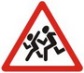 «Скользкая дорога»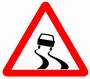  «Дорожные работы»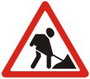 Расставить знаки на картине, уметь объяснить, почему в этом месте нужен данный знак, для кого он предназначен, о чем предупреждает. Используя волчок, провести игру «Угадай знак и назови его»ЯнварьМы едем, едем, едем в далекие краяБеседа Закрепить знание видов транспорта: наземного, водного, воздушного. Классифицировать наземный транспорт: автодорожный, железнодорожный.Познакомить с дорожными знаками, которые помогают водителям и пешеходом пересекать железнодорожный переезд.Учить сравнивать знаки, описывать их.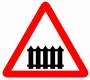 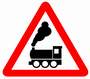 «Поле чудес»Интеллектуальная игра Развивать у детей наблюдательность, зрительную память.Закрепить полученные знания о дорожных знаках.Используя изученный материал провести игруСравнение двух дорожных знаков «Пешеходный переход»Составление рассказовУчить детей квалифицировать, сравнивать, находить общее и отличие по признакам, по внешнему описанию и по назначению.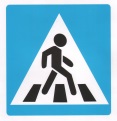 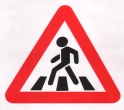 Закрепить название знаков, их назначение, где устанавливаются. Составить рассказы про эти знаки. Провести работу с карточками «Расставь знаки вдоль дороги». Просмотреть фрагмент фильма О чем разговаривает улица?Беседа Углублять знания детей о дорожных знаках: форма, цвет, назначение, их значимость в жизни человека. Определять знаки для пешеходов, водителей, пассажировМоделируем улицуПрактическое занятиеУчить детей самостоятельно из подручных средств моделировать улицу (кубики, картонные коробки, строительный скотч и др.). Знать место расположения двух дорожных знаков «Пешеходный переход». Выполнять действия пешеходов в соответствии с правилами.Предложить ребятами создать улицу, придумать ей название, расставить дорожные знаки вдоль дороги в соответствии с правилами. Практическое выполнение перехода по пешеходному переходу. Обыграть постройку, предложить детям роли «водителя» и «пешехода»АвтомобильЧтение Знакомить с произведением Н. Носова «Автомобиль». Обучать умению оценивать поступки героев. Вызвать желание соблюдать ПДД.После прочтения произведения и рассматривания иллюстраций провести беседу по содержанию: «Кто главный герой? Что могло бы случиться с мальчиками? Можно ли назвать детей смелыми? Почему? О чем ребята забыли?»Обзор проезжей части в темное время сутокПрактическое занятиеРассказать об опасности на дороге в темное время суток, почему водителям нужно быть осторожными и внимательными в это время суток. Уважать труд водителя. Учить детей быть осторожными, осмотрительными. Опасность выхода на проезжую часть одному без сопровождения взрослых.Провести с детьми опыт с фонариком (представить, что это -фары автомобиля), с какого расстояния заметны предметы. Что помогает водителю заметить пешехода (фликеры). Если есть возможность, раздать их детям.Найди ошибкуСловесная играРазвивать у детей фонематический слух, внимание, мышление.Использовать книгу М. Дружининой «Моя улица». Пример словесной ошибки: «Забибикала малина – у меня спустилась шина!»Февраль Опасности, которые нас подстерегаютБеседа с использованием мультимедиаРассмотреть опасности, которые допускают взрослые и дети, научить детей избегать их. Учить делать анализ поступков людей, предостерегать от ошибок.Используя слайды, показать детям возможные опасные ситуации и побеседовать о них:Взрослый везет ребенка на санках;Играют дети в снежки на тротуаре;Во дворе дома построили горку рядом с припаркованными автомобилями; при переходе проезжей части падает рукавичка.Чем питается транспорт?Дидактическая игра Закрепить знания у детей о том, чем питается транспорт. Автомобиль – бензином, троллейбус – электричеством, велосипед – мускульной силой ног. Рассказать о знаках: «Техническое обслуживание автомобиля», «Автозаправочная станция»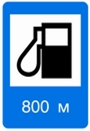 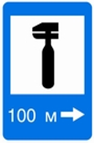 Загородные дорогиБеседа Рассказать о движении по загородной дороге. Развивать наблюдательность и внимание, умение ориентироваться в создавшейся ситуации.За городом нет тротуаров, а транспорта много. Транспорт движется по проезжей частиКак разговаривает автомобильНаблюдение Дать детям представление о том, какие световые сигналы используют водители: мигающие огни, фары. Воспитывать навык безопасного поведения на дороге. Осознавать, что движение в темное время очень опасно, как помочь себе и водителю.Рассказать детям, как с помощью световых сигналов, указателей «разговаривают» водители. С их помощью водители предупреждают других водителей и пешеходов о своих действиях (поворот, обгон, остановка и др.) Особенно важны огни ночью, вечером. Зачем нужно следить за световыми сигналами приближающегося транспорта? Чтобы водитель видел пешеходов  в темноте, необходимо иметь светоотражающие элементы в одежде, значки, браслеты и др. атрибутику. Маленьким детям категорически нельзя выходить одним на дорогу, тем более в темноте.мартЧто такое гололед?Составление рассказа по картинеДать определение, что такое «гололед», как он влияет на дорожное движение, в чем его опасность. Как вести себя при переходе дороги во время гололеда.Познакомить с главной опасностью зимы и ранней весны - гололедом. Транспорт остановить при гололеде труднее, у автомобилей бывает «занос».Наш приятель - светофорБеседаЗнакомить с историей светофора. Как работает светофор?Практическое занятиеЗакреплять знания и работе светофора, о последовательности смены сигналов. Закреплять умения применять на практике.Железнодорожный переездРассказПознакомить с правилами перехода через железнодорожный переезд. Словарная работа: переезд, шлагбаум, регулируемый, нерегулируемый. Закрепить значение знаков. Научить правилам перехода через железнодорожные пути. Рассказать о том какие «ловушки» могут встретиться при переходе.Стихи и загадки о дорожном порядкеХудожественное чтениеУметь отгадывать загадки, определять дорожный знак по признакам описательного характера и его назначению. Развивать творчество к рифмованию. Самостоятельно придумывать стихи и загадки о дорожном порядкеПедагог предлагает отгадать загадки о знакомых дорожных знаках и определить не только название, но и их назначение, место, где они устанавливаются. Используя волчок, провести игру «Угадай, придумай, сочини». Дети вместе с педагогом придумывают рифму. В дальнейшем можно выпустить сборник детского творчества с рисунками этих знаков, стихами и загадками.апрельДорожные знакиПрактическое занятиеЗакреплять знания о дорожных знаках, находить им место на макете, создавая дорожную ситуацию.Отработка практических навыков.Путешествие по загородной дорогеСоставление рассказа по картинеУчить составлять небольшие рассказы по картине, логически строить предложения, развивать монологическую речь. Дать оглавление рассказу. Уметь придумать то, чего нет на картине.Предложить картину с изображением загородной дороги и пешеходов на ней. После рассматривания сюжета придумать продолжение рассказа и конец. Использовать в речи термины и понятия по дорожной тематике.Не нарушай правила!Практическое занятиеРазвивать у детей мышление, память, внимание. Расширять знания о ПДД. Уметь определять нарушителя и его нарушения, делать выводы, анализировать, размышлять.Дети рассматривают различные слайды с нарушениями правил для пешеходов, водителей велосипедов, самокатов и др. транспортных средств. Решают ребусы: «Что напутал художник?», «Найди 10 отличий», «Кто допустил ошибку и какую», «Как поступишь ты?»Про Правила дорожного движенияЧтениеКнига С. Волкова «Правила дорожного движения»Развивать умение полным предложением отвечать на поставленный вопрос. Определять, о каких Правилах идет речь. Оценивать поступки героев. Вырабатывать мотивацию к соблюдению ПДД.После чтения произведения и рассматривания иллюстраций дети отвечают на вопросы: «Как звали главного героя книги?»,«Куда торопился Торопыжка?», «Какие он совершал нарушения?», «Как бы ты поступил на его месте?», «Чем закончилась эта история?», «Опасно ли для жизни и здоровья незнание Правил?»Предметы, мешающие обзору Практическое занятие Показать детям, как привычные предметы могут стать помехой при переходе проезжей части. Воспитывать культуру поведения и желание соблюдать простые правила безопасности.Используя слайды и практические опыты с использованием капюшона, зонтика и др. предметов, самим попробовать выполнить действия при переходе дороги, делать выводы Знатоки дорожных правилСостязание Уметь работать в подгруппе. Закрепить знания детей о дорожных знаках для пешеходов, о правилах перехода проезжей части, об элементах улиц и дорог, о дорожной разметке.Разделить детей на 3-5 групп. Используя карточки, иллюстрации, художественное слово, разрезные знаки, части улицы, выполнить следующие задания: «Угадай и назови», «Найди нарушителей», «Кто быстрее и правильно смоделирует улицу», «Собери знак», «Отберите знаки для пешеходов» и др.Сказа «Кот, Петух и Лиса»Инсценирование сказкиОтличать сказку от рассказа. Развивать творческие способности. Вызвать негативное отношение к поступкам отрицательного героя. Делать анализ и выводы.Текст сказки напечатан в газете «Добрая Дорога Детства» за 2006г. После чтения сказки и беседы по ее содержанию обыграть данную сказку, распределив роли между детьмиСтарая сказка на новый лад.Пересказ Учить детей пересказывать содержание сказки, отвечать на вопросы по теме.Дети пересказывают сказки, которые сочинили вместе с родителями (текст сказки родители должны принести в письменном виде). Дети по желанию рассказывают свою сказку, в обсуждении участие принимают все дети.майТруд водителяНаблюдение Расширять знания детей о труде водителя и причинах дорожно-транспортных происшествий. Воспитывать уважение к труду взрослых.Встреча с водителем (можно привлечь родителя), в чем сложность его работы, как поведение недисциплинированных пешеходов приводит к ДТП. Понаблюдать за действиями водителя.Весенние опасностиБеседа Учить детей делать взаимосвязь между сезонными явлениями и ситуацией на дороге. Как изменить дорожную ситуацию. Размышлять, определять свои действия. Принимать решения. Воспитывать осознанное положительное отношение к соблюдению правил.Поговорить о факторах, которые влияют на сложность перехода проезжей части, на трудности в управлении автомобилем: яркое солнце, мокрый асфальт, дождь, пасмурная погода и др.Скоро в школуЭкскурсия Познакомить с месторасположением ближайшей школы, обратить внимание на путь к школе, какие опасности встречаются на пути, как их избегать. Закрепить знания и умения движения организованной группой согласно ПДД. Учить детей искать безопасный маршрут, принимать решения после обдумывания.Перед экскурсией провести беседу о правилах движения организованной группой, уточнить у детей, кто в какую школу пойдет учиться. Поставить перед детьми цель: по дороге в школу обращать внимание на трудности, преграды, мешающие движению. На обратном пути обсудить их и решить, как изменить маршрут, чтобы опасностей на пути было меньше. Сделать вывод: «Короткий путь, не значит - безопасный».Изготовление закладкиКонструирование с элементами раскрашиванияИзготовить закладку из бумаги, картона по словесному объяснению и показу готового изделия. Определять по картинке, о каком правиле идет речь. Осознавать пользу своего труда.Картинка закладки содержит одно из правил безопасного поведения на дороге. Ребенок самостоятельно раскрашивает картинку в соответствии с ПДД.Набери правильно номерДидактическая играЗакреплять знания номеров экстренных служб, умение объяснить по телефону, что произошло. Выполнять алгоритм действий при ЧП. Воспитывать уважительное отношение к людям таких служб, знать, что шутка может помешать оказанию помощи другим людям. Развивать грамотную, логическую речь.Вспомнить автомобили специального назначения, рассказать о них, уточнить номера вызова этих служб. Предложить детям выработать алгоритм действий, если вы стали участником ЧП, например ДТП:- Позвать на помощь взрослых;- При отсутствии рядом взрослых позвонить в службу, представиться;-рассказать, что произошло, где произошло. Детям по очереди предложить набрать номер скорой, пожарной, полиции и объяснить ситуацию, оговоренную педагогом заранее.Викторина «Что, где, когда?»ИграЗакрепить знания детей, полученные в течение учебного года по курсу обучения дошкольников безопасному поведению на дорогах. Уметь выражать свои мысли, формулируя предложения, делать выводы, давать определения. Развивать мыслительные способности детей.Использовать игровые приемы, условия телевизионной игры «Что, где, когда?»Изготовим домино для малышейАппликацияУчить детей заботиться о других. Закрепить знания о дорожных знаках, с которыми познакомились в течение года. Воспитывать аккуратность в работе.Заключительное занятие «Тот примерный пешеход, кто по Правилам идет»Беседа Мониторинг объема знаний, умений и навыков по ПДД, полученных детьми за год Составление сводной таблицы, подведение итогов года.Месяц ТемаПрограммное содержаниеИсточникИсточникСентябрь 1-4    Мониторинг    Мониторинг    Мониторинг    МониторингСентябрь 5Числа и цифры от 1 до 10. Математические знаки.1.Закреплять:  знания о числах от 1 до 10; умение устанавливать соответствие между количеством предметов и цифрой;  умение писать цифры; отгадывать математическую загадку, записывать ее решение, выделять признаки сходства разных предметов и объединять их по этому признаку.2. Учить: формулировать учебную задачу.3. Формировать: навыки самоконтроля и самооценки.1.Закреплять:  знания о числах от 1 до 10; умение устанавливать соответствие между количеством предметов и цифрой;  умение писать цифры; отгадывать математическую загадку, записывать ее решение, выделять признаки сходства разных предметов и объединять их по этому признаку.2. Учить: формулировать учебную задачу.3. Формировать: навыки самоконтроля и самооценки.Колесникова Е.В.«Математика для детей 6-7 лет».   С. 17 (занятие 1)Сентябрь 6Знаки «+», «-».Математические задачи.Сравнение предметов.Ориентирование на листе бумаги.1.Закреплять: знания о знаках «+», «-»; умение писать знаки; сравнивать величину предметов, записывать результаты сравнение, правильно пользоваться словами большой, поменьше, еще меньше...самый маленький.2. Продолжать учить: составлять арифметические задачи и записывать их решение с помощью цифр и знаков, выделять в задаче условие, вопрос, ответ; ориентироваться на листе бумаги, определяя словом положение геометрических фигур.3. Формировать: умение понимать учебную задачу и выполнять ее самостоятельно; навыки самоконтроля и самооценки.1.Закреплять: знания о знаках «+», «-»; умение писать знаки; сравнивать величину предметов, записывать результаты сравнение, правильно пользоваться словами большой, поменьше, еще меньше...самый маленький.2. Продолжать учить: составлять арифметические задачи и записывать их решение с помощью цифр и знаков, выделять в задаче условие, вопрос, ответ; ориентироваться на листе бумаги, определяя словом положение геометрических фигур.3. Формировать: умение понимать учебную задачу и выполнять ее самостоятельно; навыки самоконтроля и самооценки.Колесникова Е.В.«Математика для детей 6-7 лет».   С. 20 (занятие 2)Сентябрь 7Счет по образцу и названному числу. Ориентировка во времени.1.Закреплять: умение считать по образцу и названному числу; умение считать по образцу;2. Учить: пониманию независимости числа от пространственного расположения предметов.3. Формировать: умение понимать учебную задачу и выполнять ее самостоятельно; навыки самоконтроля и самооценки1.Закреплять: умение считать по образцу и названному числу; умение считать по образцу;2. Учить: пониманию независимости числа от пространственного расположения предметов.3. Формировать: умение понимать учебную задачу и выполнять ее самостоятельно; навыки самоконтроля и самооценкиКолесникова Е.В.«Математика для детей 6-7 лет».   С. 23(занятие 3)Сентябрь 8Знаки «>», «<», «=». Состав числа 6. Геометрические фигуры. Логическая задача.1. Закреплять: умение понимать отношения между числами, записывать эти отношения с помощью знаков; устанавливать соответствие между количеством предметов и цифрой;рисовать треугольники и трапеции в тетради; знания о составе числа 6 из двух меньших;о треугольнике и трапеции.2. Продолжать учить решать логические задачи.1. Закреплять: умение понимать отношения между числами, записывать эти отношения с помощью знаков; устанавливать соответствие между количеством предметов и цифрой;рисовать треугольники и трапеции в тетради; знания о составе числа 6 из двух меньших;о треугольнике и трапеции.2. Продолжать учить решать логические задачи.Колесникова Е.В.«Математика для детей 6 -7 лет». С. 25 (занятие 4)Октябрь 1Соотнесение количества предметов с цифрой. Ознакомление с часами.1. Закреплять: умение устанавливать соответствие между количеством предметов и цифрой; составлять вопросы к сюжетной картинке, правильно отвечать на них, записывать цифрами результат счета. 2. Продолжать учить: отгадывать математическую загадку, записывать ее решение с помощью знаков и цифр;3. Формировать: умение понимать учебную задачу и выполнять ее самостоятельно; навыки самоконтроля и самооценки.1. Закреплять: умение устанавливать соответствие между количеством предметов и цифрой; составлять вопросы к сюжетной картинке, правильно отвечать на них, записывать цифрами результат счета. 2. Продолжать учить: отгадывать математическую загадку, записывать ее решение с помощью знаков и цифр;3. Формировать: умение понимать учебную задачу и выполнять ее самостоятельно; навыки самоконтроля и самооценки.Колесникова Е.В.«Математика для детей 6 -7 лет». С. 27 (занятие 5)Октябрь   2Соотнесение количества предметов с цифрой. Ознакомление с часами.1. Закреплять: умение устанавливать соответствие между количеством предметов и цифрой; составлять вопросы к сюжетной картинке, правильно отвечать на них, записывать цифрами результат счета.1. Закреплять: умение устанавливать соответствие между количеством предметов и цифрой; составлять вопросы к сюжетной картинке, правильно отвечать на них, записывать цифрами результат счета.Октябрь   3Ориентирование во времени и пространстве.1. Закреплять: умение устанавливать соответствие между количеством предметов и цифрой; определять словом положение предмета по отношению к себе, другому лицу; знания о днях недели.2. Продолжать учить: понимать отношения между числами.3. Формировать: умение понимать учебную задачу и выполнять ее самостоятельно; навыки самоконтроля и самооценки.1. Закреплять: умение устанавливать соответствие между количеством предметов и цифрой; определять словом положение предмета по отношению к себе, другому лицу; знания о днях недели.2. Продолжать учить: понимать отношения между числами.3. Формировать: умение понимать учебную задачу и выполнять ее самостоятельно; навыки самоконтроля и самооценки.Колесникова Е.В.«Математика для детей 6 -7 лет». С. 30 (занятие 6)Октябрь Ориентирование во времени и пространстве.1. Закреплять: умение устанавливать соответствие между количеством предметов и цифрой;определять словом положение предмета по отношению к себе, другому лицу; знания о днях недели.1. Закреплять: умение устанавливать соответствие между количеством предметов и цифрой;определять словом положение предмета по отношению к себе, другому лицу; знания о днях недели.Октябрь 4Порядковый счет. Овал. Логическая задача.1. Закреплять: умение устанавливать соответствие между числами, знать, как из неравенства сделать равенство; рисовать овалы в тетради в клетку; решать логическую задачу.2. Продолжать учить: различать количественный и порядковый счет в пределах десяти, правильно отвечать на вопросы: сколько? какой по счету?3. Формировать: умение понимать учебную задачу и выполнять ее самостоятельно; навыки самоконтроля и самооценки.1. Закреплять: умение устанавливать соответствие между числами, знать, как из неравенства сделать равенство; рисовать овалы в тетради в клетку; решать логическую задачу.2. Продолжать учить: различать количественный и порядковый счет в пределах десяти, правильно отвечать на вопросы: сколько? какой по счету?3. Формировать: умение понимать учебную задачу и выполнять ее самостоятельно; навыки самоконтроля и самооценки.Колесникова Е.В.«Математика для детей 6 -7 лет».  С. 32 (занятие 7)Октябрь 5Порядковый счет. Овал. Логическая задача.1. Закреплять: умение устанавливать соответствие между числами, знать, как из неравенства сделать равенство; рисовать овалы в тетради в клетку; решать логическую задачу.1. Закреплять: умение устанавливать соответствие между числами, знать, как из неравенства сделать равенство; рисовать овалы в тетради в клетку; решать логическую задачу.Октябрь 6Арифметические задачи. Решение примеров. Измерение линейкой. Ориентирование на листе бумаги.1. Закреплять: умение устанавливать соответствие между числами.2. Продолжать учить: решать арифметические задачи, записывать решение с помощью цифр и знаков; измерять линейкой, записывать результаты измерения.3. Формировать: умение ориентироваться на листе бумаги; решать примеры; навыки самоконтроля и самооценки.1. Закреплять: умение устанавливать соответствие между числами.2. Продолжать учить: решать арифметические задачи, записывать решение с помощью цифр и знаков; измерять линейкой, записывать результаты измерения.3. Формировать: умение ориентироваться на листе бумаги; решать примеры; навыки самоконтроля и самооценки.Колесникова Е.В.«Математика для детей 6 -7 лет». С. 34 (занятие 8)Октябрь 7Арифметические задачи. Решение примеров.1. Закреплять:- умение устанавливать соответствие между числами.1. Закреплять:- умение устанавливать соответствие между числами.8Цифры. Числа. Часы.1. Закреплять: знания о цифрах от 0 до 9 и числе 10; умение устанавливать соответствие числом и цифрой;2. Продолжать учить: решать логические задачи на установление закономерностей;3. Познакомить: с образованием числа одиннадцать; новой счетной единицей - десятком; часами: циферблат, стрелки, определять время с точностью до получаса.4. Формировать: навыки самоконтроля и самооценки.1. Закреплять: знания о цифрах от 0 до 9 и числе 10; умение устанавливать соответствие числом и цифрой;2. Продолжать учить: решать логические задачи на установление закономерностей;3. Познакомить: с образованием числа одиннадцать; новой счетной единицей - десятком; часами: циферблат, стрелки, определять время с точностью до получаса.4. Формировать: навыки самоконтроля и самооценки.Колесникова Е.В.«Математика для детей 6 -7 лет». С. 40 (занятие 9)Ноябрь 1Цифры. Числа. Часы.1. Закреплять: знания о цифрах от 0 до 9 и числе 10; умение устанавливать соответствие числом и цифрой;2. Продолжать учить: решать логические задачи на установление закономерностей;1. Закреплять: знания о цифрах от 0 до 9 и числе 10; умение устанавливать соответствие числом и цифрой;2. Продолжать учить: решать логические задачи на установление закономерностей;Ноябрь 2Состав числа из двух меньших. Абстрактное число.1. Закреплять: умение понимать отношения между числами; умение правильно пользоваться знаками <,  >; составлять число семь из двух меньших;  рисовать символические изображения животных в тетради в клетку, используя образец.2. Продолжать учить: отгадывать математическую загадку, записывать решение; понимать независимость числа от величины предметов.3. Формировать: навыки самоконтроля и самооценки.1. Закреплять: умение понимать отношения между числами; умение правильно пользоваться знаками <,  >; составлять число семь из двух меньших;  рисовать символические изображения животных в тетради в клетку, используя образец.2. Продолжать учить: отгадывать математическую загадку, записывать решение; понимать независимость числа от величины предметов.3. Формировать: навыки самоконтроля и самооценки.Колесникова Е.В.«Математика для детей 6 -7 лет». С. 43 (занятие 10)Ноябрь 3Состав числа из двух меньших. Абстрактное число.1. Закреплять: умение понимать отношения между числами; умение правильно пользоваться знаками <,  >;  составлять число семь из двух меньших;  рисовать символические изображения животных в тетради в клетку, используя образец.1. Закреплять: умение понимать отношения между числами; умение правильно пользоваться знаками <,  >;  составлять число семь из двух меньших;  рисовать символические изображения животных в тетради в клетку, используя образец.Ноябрь 4Число 12. Определение времени на часах. Логическая задача.1. Познакомить: с образованием числа 12 и новой счетной единицей - десятком.2. Учить: записывать число 12; определять время на часах; решать логическую задачу на установление закономерностей; понимать учебную задачу и выполнять ее самостоятельно; закреплять знания о геометрических фигурах.3. Формировать: умение дорисовывать круги до знакомых предметов; навыки самоконтроля и самооценки.1. Познакомить: с образованием числа 12 и новой счетной единицей - десятком.2. Учить: записывать число 12; определять время на часах; решать логическую задачу на установление закономерностей; понимать учебную задачу и выполнять ее самостоятельно; закреплять знания о геометрических фигурах.3. Формировать: умение дорисовывать круги до знакомых предметов; навыки самоконтроля и самооценки.Колесникова Е.В.«Математика для детей 6 -7 лет». С. 45 (занятие 11)5Число 12. Определение времени на часах. Логическая задача.1. Закреплять:- знания об образовании числа 12 и новой счетной единице - десятке.1. Закреплять:- знания об образовании числа 12 и новой счетной единице - десятке.6Математическая загадка. Состав числа из двух меньших. Измерение длины отрезка. Осенние месяцы.1. Учить: как из неравенства сделать равенство; понимать отношение между числами 11 и 12; формулировать учебную задачу;  составлять и решать математическую задачу, записывать ее с помощью цифр и знаков;  измерять и рисовать отрезки заданной длины.2. Закреплять: умение составлять число восемь из двух меньших чисел, записывать соответствующими цифрами, читать запись; знания об осени, осенних месяцах3. Формировать: умение понимать учебную задачу и выполнять ее самостоятельно; навыки самоконтроля и самооценки.1. Учить: как из неравенства сделать равенство; понимать отношение между числами 11 и 12; формулировать учебную задачу;  составлять и решать математическую задачу, записывать ее с помощью цифр и знаков;  измерять и рисовать отрезки заданной длины.2. Закреплять: умение составлять число восемь из двух меньших чисел, записывать соответствующими цифрами, читать запись; знания об осени, осенних месяцах3. Формировать: умение понимать учебную задачу и выполнять ее самостоятельно; навыки самоконтроля и самооценки.Колесникова Е.В.«Математика для детей 6 -7 лет». С. 47 (занятие 12) 7Математическая загадка. Состав числа из двух меньших. Измерение длины отрезка. Осенние месяцы.1. Закреплять:- умение составлять число восемь из двух меньших чисел, записывать соответствующими цифрами, читать запись; знания об осени, осенних месяцах1. Закреплять:- умение составлять число восемь из двух меньших чисел, записывать соответствующими цифрами, читать запись; знания об осени, осенних месяцах8Число 13. Математическая задача. Деление предмета на части.1. Познакомить: с образованием числа 13 и новой счетной единицей - десятком.2. Учить: записывать число 13; решать арифметическую задачу, записывать условие задачи, читать запись; решать логические задачи на установление закономерностей; рисовать символические изображения предметов из геометрических фигур в тетради в клетку;3. Формировать: умение понимать учебную задачу и выполнять ее самостоятельно; навыки самоконтроля и самооценки.1. Познакомить: с образованием числа 13 и новой счетной единицей - десятком.2. Учить: записывать число 13; решать арифметическую задачу, записывать условие задачи, читать запись; решать логические задачи на установление закономерностей; рисовать символические изображения предметов из геометрических фигур в тетради в клетку;3. Формировать: умение понимать учебную задачу и выполнять ее самостоятельно; навыки самоконтроля и самооценки.Колесникова Е.В.«Математика для детей 6 -7 лет». С. 50 (занятие 13)Декабрь  1Число 13. Математическая задача. Деление предмета на части.1. Закреплять умения: записывать число 13; решать арифметическую задачу, записывать условие задачи, читать запись; решать логические задачи на установление закономерностей; рисовать символические изображения предметов из геометрических фигур в тетради в клетку;1. Закреплять умения: записывать число 13; решать арифметическую задачу, записывать условие задачи, читать запись; решать логические задачи на установление закономерностей; рисовать символические изображения предметов из геометрических фигур в тетради в клетку;Декабрь  2Знаки +, -. Величина. Треугольник. Логическая задача.1. Учить: составлять примеры, читать записи; решать логические задачи на установление закономерностей;2. Закреплять: умение правильно пользоваться знаками +, -; умение различать понятия: выше, глубже.3. Знакомить: с элементами треугольника: вершиной, стороной, углом.4. Формировать: навыки самоконтроля и самооценки.1. Учить: составлять примеры, читать записи; решать логические задачи на установление закономерностей;2. Закреплять: умение правильно пользоваться знаками +, -; умение различать понятия: выше, глубже.3. Знакомить: с элементами треугольника: вершиной, стороной, углом.4. Формировать: навыки самоконтроля и самооценки.Колесникова Е.В.«Математика для детей 6 -7 лет». С. 52 (занятие 14)Декабрь  3Знаки +, -. Величина. Треугольник. Логическая задача.1. Закреплять:- умение правильно пользоваться знаками +, -; умение различать понятия: выше, глубже.1. Закреплять:- умение правильно пользоваться знаками +, -; умение различать понятия: выше, глубже.Декабрь  4Число 14. Дни недели. Логическая задача.1.  Познакомить: с образованием числа 14 и новой счетной единицей - десятком.2. Учить: записывать число 14; решать логические задачи на установление закономерностей; что в двух неделях 14 дней.3. Развивать: зрительное внимание.3. Формировать: навыки самоконтроля и самооценки.1.  Познакомить: с образованием числа 14 и новой счетной единицей - десятком.2. Учить: записывать число 14; решать логические задачи на установление закономерностей; что в двух неделях 14 дней.3. Развивать: зрительное внимание.3. Формировать: навыки самоконтроля и самооценки.Колесникова Е.В.«Математика для детей 6 -7 лет». С. 54 (занятие 15)5Число 14. Дни недели. Логическая задача.1.  Закреплять умение:- записывать число 14; решать логические задачи на установление закономерностей; что в двух неделях 14 дней.1.  Закреплять умение:- записывать число 14; решать логические задачи на установление закономерностей; что в двух неделях 14 дней.6Счет по образцу и названному числу.1. Продолжать учить: считать по образцу и названному числу; составлять арифметическую задачу; решать логическую задачу; записывать и читать решение задачи; составлять число 9 из двух меньших.2. Закреплять: умение дорисовывать прямоугольники до знакомых предметов.3. Формировать: навыки самоконтроля и самооценки.1. Продолжать учить: считать по образцу и названному числу; составлять арифметическую задачу; решать логическую задачу; записывать и читать решение задачи; составлять число 9 из двух меньших.2. Закреплять: умение дорисовывать прямоугольники до знакомых предметов.3. Формировать: навыки самоконтроля и самооценки.Колесникова Е.В.«Математика для детей 6 -7 лет». С. 57 (занятие 16)7Счет по образцу и названному числу.1. Закреплять умение: считать по образцу и названному числу; составлять арифметическую задачу; решать логическую задачу; записывать и читать решение задачи; составлять число 9 из двух меньших.1. Закреплять умение: считать по образцу и названному числу; составлять арифметическую задачу; решать логическую задачу; записывать и читать решение задачи; составлять число 9 из двух меньших.8Число 15. Соотнесение количества предметов с цифрой.1.  Познакомить: образованием числа 15 и новой счетной единицей - десятком.2. Учить: записывать число 15, читать запись; рисовать символическое изображение кошки, называть геометрические фигуры, из которых состоит нарисованная кошка;формулировать учебную задачу; устанавливать соответствие между количеством предметов и цифрой; ориентироваться в тетради в клетку.3. Развивать: зрительное внимание.4. Формировать: навыки самоконтроля и самооценки.1.  Познакомить: образованием числа 15 и новой счетной единицей - десятком.2. Учить: записывать число 15, читать запись; рисовать символическое изображение кошки, называть геометрические фигуры, из которых состоит нарисованная кошка;формулировать учебную задачу; устанавливать соответствие между количеством предметов и цифрой; ориентироваться в тетради в клетку.3. Развивать: зрительное внимание.4. Формировать: навыки самоконтроля и самооценки.Колесникова Е.В.«Математика для детей 6 -7 лет». С. 59 (занятие 17)Январь 1-2                         каникулы                         каникулы                         каникулыЯнварь 3.Число 15. Соотнесение количества предметов с цифрой.1.  Закреплять умение:- записывать число 15, читать запись; рисовать символическое изображение кошки, называть геометрические фигуры, из которых состоит нарисованная кошка;формулировать учебную задачу; устанавливать соответствие между количеством предметов и цифрой; ориентироваться в тетради в клетку.1.  Закреплять умение:- записывать число 15, читать запись; рисовать символическое изображение кошки, называть геометрические фигуры, из которых состоит нарисованная кошка;формулировать учебную задачу; устанавливать соответствие между количеством предметов и цифрой; ориентироваться в тетради в клетку.Январь 4.Числа от 1 до 15. Логическая задача.1. Учить: понимать отношения между числами в числовом ряду; решать примеры в пределах второго десятка; понимать учебную задачу и выполнять ее самостоятельно.2. Закреплять: умение решать логическую задачу; дорисовывать овалы до знакомых предметов3. Формировать: навыки самоконтроля и самооценки.1. Учить: понимать отношения между числами в числовом ряду; решать примеры в пределах второго десятка; понимать учебную задачу и выполнять ее самостоятельно.2. Закреплять: умение решать логическую задачу; дорисовывать овалы до знакомых предметов3. Формировать: навыки самоконтроля и самооценки.Колесникова Е.В.«Математика для детей 6 -7 лет». С. 61 (занятие 18)Январь 5Числа от 1 до 15. Логическая задача.1. Закреплять:- умение решать логическую задачу; дорисовывать овалы до знакомых предметов1. Закреплять:- умение решать логическую задачу; дорисовывать овалы до знакомых предметовЯнварь 6Число 16. Измерение линейкой. Ориентировка во времени по часам.1.  Познакомить: с образованием числа 16 и новой счетной единицей - десятком.понимать отношения между числами в числовом ряду;2. Учить: писать число 16; измерять линейкой, записывать результаты измерения; определять время по часам; решать логическую задачу; понимать учебную задачу и выполнять ее самостоятельно.3. Формировать: навыки самоконтроля и самооценки.1.  Познакомить: с образованием числа 16 и новой счетной единицей - десятком.понимать отношения между числами в числовом ряду;2. Учить: писать число 16; измерять линейкой, записывать результаты измерения; определять время по часам; решать логическую задачу; понимать учебную задачу и выполнять ее самостоятельно.3. Формировать: навыки самоконтроля и самооценки.Колесникова Е.В.«Математика для детей 6 -7 лет».  С. 62 (занятие 19)Январь 7Число 16. Измерение линейкой. Ориентировка во времени по часам.1. Закреплять умение: писать число 16; измерять линейкой, записывать результаты измерения; определять время по часам; решать логическую задачу; понимать учебную задачу и выполнять ее самостоятельно.1. Закреплять умение: писать число 16; измерять линейкой, записывать результаты измерения; определять время по часам; решать логическую задачу; понимать учебную задачу и выполнять ее самостоятельно.Январь 8Математическая загадка. Знаки +; -. Состав числа из двух меньших.1. Продолжать учить: отгадывать математическую загадку; определять, какой математический знак надо писать в примере, составлять число 9 из двух меньших чисел; считать по образцу и названному числу; дорисовывать треугольники до знакомых предметов.2. Формировать: навыки самоконтроля и самооценки.1. Продолжать учить: отгадывать математическую загадку; определять, какой математический знак надо писать в примере, составлять число 9 из двух меньших чисел; считать по образцу и названному числу; дорисовывать треугольники до знакомых предметов.2. Формировать: навыки самоконтроля и самооценки.Колесникова Е.В.«Математика для детей 6 -7 лет».  С. 64 (занятие 20)Февраль 1Математическая загадка. Знаки +; -. Состав числа из двух меньших.1. Закреплять умение:- отгадывать математическую загадку; определять, какой математический знак надо писать в примере; составлять число 9 из двух меньших чисел; считать по образцу и названному числу; дорисовывать треугольники до знакомых предметов.1. Закреплять умение:- отгадывать математическую загадку; определять, какой математический знак надо писать в примере; составлять число 9 из двух меньших чисел; считать по образцу и названному числу; дорисовывать треугольники до знакомых предметов.Февраль 2Число 17. Решение примеров. Ориентировка во времени по часам.1.  Познакомить: с образованием числа 17 и новой счетной единицей - десятком.  понимать отношения между числами в числовом ряду;2. Учить: писать число 17; решать примеры в пределах второго десятка; определять время по часам; решать логическую задачу; понимать учебную задачу и выполнять ее самостоятельно.3. Закреплять: умение понимать отношения между числами, знать, как из неравенства сделать равенство.4. Формировать: навыки самоконтроля и самооценки.1.  Познакомить: с образованием числа 17 и новой счетной единицей - десятком.  понимать отношения между числами в числовом ряду;2. Учить: писать число 17; решать примеры в пределах второго десятка; определять время по часам; решать логическую задачу; понимать учебную задачу и выполнять ее самостоятельно.3. Закреплять: умение понимать отношения между числами, знать, как из неравенства сделать равенство.4. Формировать: навыки самоконтроля и самооценки.Колесникова Е.В.«Математика для детей 6 -7 лет».  С. 66 (занятие 21)Февраль 3Число 17. Решение примеров. Ориентировка во времени по часам.1. Закрепить умение:- писать число 17; решать примеры в пределах второго десятка; определять время по часам;решать логическую задачу; понимать учебную задачу и выполнять ее самостоятельно.1. Закрепить умение:- писать число 17; решать примеры в пределах второго десятка; определять время по часам;решать логическую задачу; понимать учебную задачу и выполнять ее самостоятельно.Февраль 4Число 17. Рисование символического изображения собачки. Ориентировка в пространстве.1.  Продолжать знакомить: с образованием числа 17 и новой счетной единицей - десятком.  понимать отношения между числами в числовом ряду;2. Закреплять: умение писать число 17; рисовать символическое изображение собачки в тетради в клетку.3. Учить: анализировать узор и продолжать его по образцу; понимать учебную задачу и выполнять ее самостоятельно; упражнять в определении расположения предметов на листе бумаги: решать логическую задачу.4. Формировать: навыки самоконтроля и самооценки.1.  Продолжать знакомить: с образованием числа 17 и новой счетной единицей - десятком.  понимать отношения между числами в числовом ряду;2. Закреплять: умение писать число 17; рисовать символическое изображение собачки в тетради в клетку.3. Учить: анализировать узор и продолжать его по образцу; понимать учебную задачу и выполнять ее самостоятельно; упражнять в определении расположения предметов на листе бумаги: решать логическую задачу.4. Формировать: навыки самоконтроля и самооценки.Колесникова Е.В.«Математика для детей 6 -7 лет».  С. 69 (занятие 22)Февраль 5Число 17. Ориентировка в пространстве.1. Закреплять умение: писать число 17; рисовать символическое изображение собачки в тетради в клетку.1. Закреплять умение: писать число 17; рисовать символическое изображение собачки в тетради в клетку.Февраль 6Число 18. Геометрические фигуры. Логическая задача.1.  Познакомить: образованием числа 17 и новой счетной единицей - десятком.  понимать отношения между числами в числовом ряду;2. Учить:	 писать число 17; решать примеры в пределах второго десятка; правильно пользоваться знаками; решать логическую задачу; понимать учебную задачу и выполнять ее самостоятельно.3. Закреплять: умение составлять число 18 из двух меньших; знания о геометрических фигурах: вершины, стороны, углы.4. Формировать: навыки самоконтроля и самооценки.1.  Познакомить: образованием числа 17 и новой счетной единицей - десятком.  понимать отношения между числами в числовом ряду;2. Учить:	 писать число 17; решать примеры в пределах второго десятка; правильно пользоваться знаками; решать логическую задачу; понимать учебную задачу и выполнять ее самостоятельно.3. Закреплять: умение составлять число 18 из двух меньших; знания о геометрических фигурах: вершины, стороны, углы.4. Формировать: навыки самоконтроля и самооценки.Колесникова Е.В.«Математика для детей 6 -7 лет».  С. 71 (занятие 23)7Число 18. Геометрические фигуры. Логическая задача.1. Закреплять: - умение составлять число 18 из двух меньших;- знания о геометрических фигурах: вершины, стороны, углы.1. Закреплять: - умение составлять число 18 из двух меньших;- знания о геометрических фигурах: вершины, стороны, углы.8Число 18. Решение примеров. Ориентировка во времени: времена года. Ориентировка на листе бумаги.1. Закреплять: знания об образовании числа 18; знания о последовательности времен года; умение записывать способ образования числа 18; ориентироваться на листе бумаги.2. Учить: решать примеры с числами второго десятка; понимать учебную задачу и выполнять ее самостоятельно;3. Формировать: навыки самоконтроля и самооценки.1. Закреплять: знания об образовании числа 18; знания о последовательности времен года; умение записывать способ образования числа 18; ориентироваться на листе бумаги.2. Учить: решать примеры с числами второго десятка; понимать учебную задачу и выполнять ее самостоятельно;3. Формировать: навыки самоконтроля и самооценки.Колесникова Е.В.«Математика для детей 6 -7 лет».  С. 73 (занятие 24)Март  1Число 18. Решение примеров. Ориентировка во времени: времена года. Ориентировка на листе бумаги.1. Закреплять:- знания об образовании числа 18; знания о последовательности времен года;- умение записывать способ образования числа 18; ориентироваться на листе бумаги.1. Закреплять:- знания об образовании числа 18; знания о последовательности времен года;- умение записывать способ образования числа 18; ориентироваться на листе бумаги.Март  2Число 19. Сравнение предметов по величине. Установление последовательности событий.1.  Познакомить: с образованием числа 19 и новой счетной единицей - десятком.  понимать отношения между числами в числовом ряду.2. Учить:  писать число 19; составлять число 10 из двух меньших чисел; правильно пользоваться знаками;  решать логическую задачу; понимать учебную задачу и выполнять ее самостоятельно;  сравнивать предметы по величине, используя результаты сравнения (большой, поменьше, короткая, покороче и т.д.).3. Формировать: навыки самоконтроля и самооценки.1.  Познакомить: с образованием числа 19 и новой счетной единицей - десятком.  понимать отношения между числами в числовом ряду.2. Учить:  писать число 19; составлять число 10 из двух меньших чисел; правильно пользоваться знаками;  решать логическую задачу; понимать учебную задачу и выполнять ее самостоятельно;  сравнивать предметы по величине, используя результаты сравнения (большой, поменьше, короткая, покороче и т.д.).3. Формировать: навыки самоконтроля и самооценки.Колесникова Е.В.«Математика для детей 6 -7 лет».  С. 76 (занятие 25)Март  3Число 19. Сравнение предметов по величине. Установление последовательности событий.1. Закреплять умение: писать число 19; составлять число 10 из двух меньших чисел; правильно пользоваться знаками; решать логическую задачу; понимать учебную задачу и выполнять ее самостоятельно;сравнивать предметы по величине, используя результаты сравнения (большой, поменьше, короткая, покороче и т.д.).1. Закреплять умение: писать число 19; составлять число 10 из двух меньших чисел; правильно пользоваться знаками; решать логическую задачу; понимать учебную задачу и выполнять ее самостоятельно;сравнивать предметы по величине, используя результаты сравнения (большой, поменьше, короткая, покороче и т.д.).4Число 19. Измерение линейкой. Квадрат.1.  Продолжать знакомить: с образованием числа 19 и новой счетной единицей - десятком.  понимать отношения между числами в числовом ряду;2. Учить: дорисовывать квадраты до знакомых предметов; измерять линейкой, записывать результаты измерений; рисовать символическое изображение лошадки в тетради в клетку; понимать учебную задачу и выполнять ее самостоятельно;3. Формировать: навыки самоконтроля и самооценки.1.  Продолжать знакомить: с образованием числа 19 и новой счетной единицей - десятком.  понимать отношения между числами в числовом ряду;2. Учить: дорисовывать квадраты до знакомых предметов; измерять линейкой, записывать результаты измерений; рисовать символическое изображение лошадки в тетради в клетку; понимать учебную задачу и выполнять ее самостоятельно;3. Формировать: навыки самоконтроля и самооценки.Колесникова Е.В.«Математика для детей 6 -7 лет».  С. 78 (занятие 26)5Число 19. Измерение линейкой. Квадрат.1. Закреплять умение: дорисовывать квадраты до знакомых предметов; измерять линейкой, записывать результаты измерений; рисовать символическое изображение лошадки в тетради в клетку; понимать учебную задачу и выполнять ее самостоятельно.1. Закреплять умение: дорисовывать квадраты до знакомых предметов; измерять линейкой, записывать результаты измерений; рисовать символическое изображение лошадки в тетради в клетку; понимать учебную задачу и выполнять ее самостоятельно.6Число 20. Решение примеров. Логическая задача.1.  Познакомить: с образованием числа 20 и новой счетной единицей - десятком.  понимать отношения между числами в числовом ряду;2. Учить: писать число 20; решать примеры в пределах второго десятка; решать логическую задачу на анализ и синтез, устанавливать связи и отношения; понимать учебную задачу и выполнять ее самостоятельно;3. Формировать: навыки самоконтроля и самооценки.1.  Познакомить: с образованием числа 20 и новой счетной единицей - десятком.  понимать отношения между числами в числовом ряду;2. Учить: писать число 20; решать примеры в пределах второго десятка; решать логическую задачу на анализ и синтез, устанавливать связи и отношения; понимать учебную задачу и выполнять ее самостоятельно;3. Формировать: навыки самоконтроля и самооценки.Колесникова Е.В.«Математика для детей 6 -7 лет». С. 80 (занятие 27)7Число 20. Решение примеров. Логическая задача.1. Закреплять умение: писать число 20; решать примеры в пределах второго десятка; решать логическую задачу на анализ и синтез, устанавливать связи и отношения; понимать учебную задачу и выполнять ее самостоятельно.1. Закреплять умение: писать число 20; решать примеры в пределах второго десятка; решать логическую задачу на анализ и синтез, устанавливать связи и отношения; понимать учебную задачу и выполнять ее самостоятельно.8Решение арифметической задачи. Решение примеров. Измерение линейкой. Ориентировка на листе бумаги. Логическая задача.1. Продолжать учить: решать арифметическую задачу; измерять линейкой, записывать результаты измерения;решать примеры в пределах второго десятка; решать логическую задачу; ориентироваться на листе бумаги;рисовать в тетради в клетку узоры; понимать учебную задачу и выполнять ее самостоятельно.3. Формировать: навыки самоконтроля и самооценки.1. Продолжать учить: решать арифметическую задачу; измерять линейкой, записывать результаты измерения;решать примеры в пределах второго десятка; решать логическую задачу; ориентироваться на листе бумаги;рисовать в тетради в клетку узоры; понимать учебную задачу и выполнять ее самостоятельно.3. Формировать: навыки самоконтроля и самооценки.Колесникова Е.В.«Математика для детей 6 -7 лет».  С. 82 (занятие 28)Апрель 1Решение арифметической задачи. Решение примеров. Измерение линейкой. Ориентировка на листе бумаги. Логическая задача.1. Закреплять умение:- решать арифметическую задачу; измерять линейкой, записывать результаты измерения; решать примеры в пределах второго десятка; решать логическую задачу; ориентироваться на листе бумаги; рисовать в тетради в клетку узоры; понимать учебную задачу и выполнять ее самостоятельно.1. Закреплять умение:- решать арифметическую задачу; измерять линейкой, записывать результаты измерения; решать примеры в пределах второго десятка; решать логическую задачу; ориентироваться на листе бумаги; рисовать в тетради в клетку узоры; понимать учебную задачу и выполнять ее самостоятельно.Апрель 2Математическая загадка. Знаки +; -Соотнесение количества предметов с цифрой.1. Закреплять: умение правильно пользоваться математическими знаками; отгадывать математическую загадку; определять время на часах с точность до получаса; понимать соответствие между количеством предметов и цифрой; понимать учебную задачу и выполнять ее самостоятельно; измерять с помощью линейки, записывать результаты измерения.2. Формировать: навыки самоконтроля и самооценки.1. Закреплять: умение правильно пользоваться математическими знаками; отгадывать математическую загадку; определять время на часах с точность до получаса; понимать соответствие между количеством предметов и цифрой; понимать учебную задачу и выполнять ее самостоятельно; измерять с помощью линейки, записывать результаты измерения.2. Формировать: навыки самоконтроля и самооценки.Колесникова Е.В.«Математика для детей 6 -7 лет».  С. 84 (занятие 29)Апрель 3Соотнесение количества предметов с числом. Решение примеров. Геометрические фигуры. Дни недели.1. Закреплять: понимать соответствие между количеством предметов и числом; понимать учебную задачу и выполнять ее самостоятельно; решать примеры в пределах второго десятка; рисовать в тетради в клетку; знания о последовательности дней недели; знания о геометрических фигурах.2. Формировать: навыки самоконтроля и самооценки.1. Закреплять: понимать соответствие между количеством предметов и числом; понимать учебную задачу и выполнять ее самостоятельно; решать примеры в пределах второго десятка; рисовать в тетради в клетку; знания о последовательности дней недели; знания о геометрических фигурах.2. Формировать: навыки самоконтроля и самооценки.Колесникова Е.В.«Математика для детей 6 -7 лет». С. 86 (занятие 30)Апрель 5Задачи-шутки. Решение примеров. Математические загадки. Весенние месяцы.1. Учить: решать задачи-шутки с математическим содержанием; решать примеры, читать запись; отгадывать математические загадки; понимать учебную задачу и выполнять ее самостоятельно.2. Закреплять: знания о весенних месяцах;3. Формировать: навыки самоконтроля и самооценки.1. Учить: решать задачи-шутки с математическим содержанием; решать примеры, читать запись; отгадывать математические загадки; понимать учебную задачу и выполнять ее самостоятельно.2. Закреплять: знания о весенних месяцах;3. Формировать: навыки самоконтроля и самооценки.Колесникова Е.В.«Математика для детей 6 -7 лет». С. 90 (занятие 32)Апрель 61.Продолжать учить самостоятельно составлять и решать задачи на сложение и вычитание. 2.Упражнять в умении ориентироваться на листе бумаги в клетку. 3.Развивать умение измерять длину предметов с помощью условной меры. Развивать внимание, память, логическое мышление. 1.Продолжать учить самостоятельно составлять и решать задачи на сложение и вычитание. 2.Упражнять в умении ориентироваться на листе бумаги в клетку. 3.Развивать умение измерять длину предметов с помощью условной меры. Развивать внимание, память, логическое мышление. См.                   И.А. Помараева, В.А. Позина ФЭМП стр.138Апрель 71.Продолжать учить самостоятельно составлять и решать задачи на сложение. 2.Упражнять в умении ориентироваться на листе бумаги в клетку.3. Развивать умение последовательно называть дни недели, месяцы и времена года. Развивать внимание, память, логическое мышление.1.Продолжать учить самостоятельно составлять и решать задачи на сложение. 2.Упражнять в умении ориентироваться на листе бумаги в клетку.3. Развивать умение последовательно называть дни недели, месяцы и времена года. Развивать внимание, память, логическое мышление.См.                   И.А. Помараева, В.А. Позина ФЭМП стр.140Апрель 81.Продолжать учить самостоятельно составлять и решать задачи на сложение.2.Упражнять в умении ориентироваться на листе бумаги в клетку. Учить «читать» графическую информацию, обозначающую пространственные отношения объектов и направление их движения. 3.Развивать внимание, память, логическое мышление.1.Продолжать учить самостоятельно составлять и решать задачи на сложение.2.Упражнять в умении ориентироваться на листе бумаги в клетку. Учить «читать» графическую информацию, обозначающую пространственные отношения объектов и направление их движения. 3.Развивать внимание, память, логическое мышление.  См.                        И.А. Помараева, В.А. Позина ФЭМП стр.143Май 11.Продолжать учить самостоятельно составлять и решать задачи на сложение. 2.Упражнять в умении ориентироваться на листе бумаги в клетку. 3.Развивать умение создавать сложные по форме предметы из отдельных частей по представлению. Развивать внимание, память, логическое мышление.1.Продолжать учить самостоятельно составлять и решать задачи на сложение. 2.Упражнять в умении ориентироваться на листе бумаги в клетку. 3.Развивать умение создавать сложные по форме предметы из отдельных частей по представлению. Развивать внимание, память, логическое мышление.См.                  И.А. Помараева, В.А. Позина ФЭМП стр.145Май 21.Продолжать учить самостоятельно составлять и решать задачи на сложение и вычитание.2.Упражнять в умении ориентироваться на листе бумаги в клетку. 3.Закреплять умение составлять число из двух меньших и раскладывать его на два меньших числа в пределах 10. 4.Развивать внимание, память, логическое мышление.1.Продолжать учить самостоятельно составлять и решать задачи на сложение и вычитание.2.Упражнять в умении ориентироваться на листе бумаги в клетку. 3.Закреплять умение составлять число из двух меньших и раскладывать его на два меньших числа в пределах 10. 4.Развивать внимание, память, логическое мышление.См.                       И.А. Помараева, В.А. Позина ФЭМП стр.147Май 31.Продолжать учить самостоятельно составлять и решать задачи на сложение и вычитание.2.Упражнять в умении ориентироваться на листе бумаги в клетку. 3.Закреплять представления об объемных и плоских геометрических фигурах. 4.Развивать внимание, память, логическое мышление.1.Продолжать учить самостоятельно составлять и решать задачи на сложение и вычитание.2.Упражнять в умении ориентироваться на листе бумаги в клетку. 3.Закреплять представления об объемных и плоских геометрических фигурах. 4.Развивать внимание, память, логическое мышление.См.                         И.А. Помараева, В.А. Позина ФЭМП стр.14941.Продолжать учить самостоятельно составлять и решать задачи на сложение и вычитание. 2.Упражнять в умении ориентироваться на листе бумаги в клетку. 3.Закреплять умение считать в прямом и обратном порядке в пределах 20.4. Развивать внимание, память, логическое мышление.1.Продолжать учить самостоятельно составлять и решать задачи на сложение и вычитание. 2.Упражнять в умении ориентироваться на листе бумаги в клетку. 3.Закреплять умение считать в прямом и обратном порядке в пределах 20.4. Развивать внимание, память, логическое мышление.См.                          И.А. Помараева, В.А. Позина ФЭМП стр.1515 - 8                              Мониторинг                              Мониторинг                              Мониторинг                              Мониторинг№Тема               Программное содержание               Программное содержаниеОборудованиеПримечаниеСентябрьСентябрьСентябрьСентябрьСентябрьСентябрь1 - 2                         Мониторинг                          Мониторинг                          Мониторинг                          Мониторинг                          Мониторинг 3«Предметы – помощники»«Предметы – помощники»Формировать представления о предметах, облегчающих труд человека; объяснять, что эти предметы могут улучшить качество, скорость выполнения действий, выполнять сложные операции.  Воспитывать уважение к профессиям.Картинки с изображением разных предметов, облегчающих труд человека.О.В. Дыбинастр.94«Город мой родной»«Город мой родной»Расширить и обобщать знания и представления детей о своем родном городе, его историческом прошлом, памятных и и примечательных местах, людях, прославивших его. Активизировать познавательный интерес, внимание, память.Воспитывать чувство гордости за свой город.  Фотографии городаО.В. Дыбинастр. 45-46ОктябрьОктябрьОктябрьОктябрьОктябрьОктябрь1«4 октября «Всемирный день животных»»«4 октября «Всемирный день животных»»Расширить представление о многообразии животных разных стран мира. Развивать желание беречь и защищать животных. Учить самостоятельно делать элементарные выводы и умозаключения о жизнедеятельности животных. Воспитывать любовь ко всему живому    Картинки о животныхО. А. Соломенниковастр. 37-382«Птицы нашего края»«Птицы нашего края»Расширить знания детей о разнообразии мира пернатых. Учить узнавать и называть птиц, живущих в данной местности. Формировать умения выделять характерные особенности разных птиц. Развивать познавательный интерес.Картинки с изображением птиц.О. А. Соломенниковастр.40-433«Сохрани свое здоровье«Сохрани свое здоровьеФормировать представления детей дошкольного возраста о здоровье как одной из главных ценностей человеческой жизни; развивать умение выделять компоненты здоровья человека и устанавливать их взаимосвязь. Учить детей самостоятельно следить за своим здоровьем, знать несложные приемы оздоровления, уметь оказывать себе элементарную помощь.Мяч, модель солнца, набор иллюстраций – «Продукты питания»О. В. Дыбинастр.524«Беседа об осени»«Беседа об осени»Расширять представления детей об осенних изменениях в природе в сентябре, октябре, и ноябре. Учить замечать приметы осени. Воспитывать бережное отношение к природе. Закреплять знания о зависимости существования растений, животных от условий внешней среды. Развивать умение логично отвечать на поставленные вопросы, доказывать свою мысль.Картинки про приметы осениО. А. Соломенниковастр.38-40НоябрьНоябрьНоябрьНоябрьНоябрьНоябрь1«Моё Отечество - Россия»«Моё Отечество - Россия»Формировать у детей интерес к получению знаний о России; воспитывать чувство принадлежности к определенной культуре, уважение к культурам других народов; умение рассказывать об истории и культуре своего народа.Альбом, картиныО. В. Дыбинастр.29-302«Лес и человек»«Лес и человек»Познакомить с видами леса (хвойный, смешанный, лиственный), расширить знания о растениях леса; закрепить знания об «этажах» леса, умение называть птиц по голосам и внешнему виду. Продолжать знакомить с Красной книгой.  Воспитывать заботливое отношение к природе.Фотографии леса, запись «Звуки леса: пение птиц»Н. Е. Вераксы «Комплексные занятия»                   Стр. 288-2893«Школа. Учитель»«Школа. Учитель»Познакомить детей с профессией учителя, со школой. Показать общественную значимость труда школьного учителя. Познакомить с деловыми и личностными качествами учителя. Формировать интерес к школе. Развивать речь.  Воспитывать чувство признательности, уважения к труду учителя, формировать интерес к школе. Картинки о школеО. В. Дыбина стр.364«Служебные собаки»«Служебные собаки»Расширить знания о служебных собаках, о помощи, которую собаки могут оказать человеку. Формировать знания о том. Что человек должен ухаживать за животными, которых он приручил. воспитывать любовь к животным.Картинки о собакахО.А. Соломенникова.стр.55-56ДекабрьДекабрьДекабрьДекабрьДекабрьДекабрь1«Путешествие в прошлое книги»Познакомить детей с историей создания и изготовления книги; показать, как книга преобразовывалась под влиянием творческой деятельности человека; воспитывать бережное отношение к книгам.Познакомить детей с историей создания и изготовления книги; показать, как книга преобразовывалась под влиянием творческой деятельности человека; воспитывать бережное отношение к книгам.Сюжетные картинки, отражающие бережное отношение к книгам.О.В. Дыбинастр.152«Растения и животные зимой»Обогащать представления детей о сезонных изменениях в природе. Продолжать знакомить с особенностями приспособленности животных и растений к среде обитания в зимний период. Учить устанавливать взаимосвязи между растениями и животными в зимний период. Подвести к понятию того, что человек может помощь пережить холодную зиму.Обогащать представления детей о сезонных изменениях в природе. Продолжать знакомить с особенностями приспособленности животных и растений к среде обитания в зимний период. Учить устанавливать взаимосвязи между растениями и животными в зимний период. Подвести к понятию того, что человек может помощь пережить холодную зиму.Иллюстрации, картиныО. А. Соломенниковастр.38-403«На выставке кожаных изделий»Дать представления о коже как о материале, из которого человек делает разнообразные вещи; познакомить с видами коже, показать связь качества кожи с назначением вещей. Активизировать познавательную деятельность.Дать представления о коже как о материале, из которого человек делает разнообразные вещи; познакомить с видами коже, показать связь качества кожи с назначением вещей. Активизировать познавательную деятельность.Кожаные изделияО. В. Дыбинастр.194«Почему растаяла Снегурочка?».Расширять представление детей о свойствах воды, снега и льда. Учить устанавливать элементарные причинно-следственные связи: Снег в тепле тает и превращается в воду; на морозе вода замерзает и превращается в лед.Расширять представление детей о свойствах воды, снега и льда. Учить устанавливать элементарные причинно-следственные связи: Снег в тепле тает и превращается в воду; на морозе вода замерзает и превращается в лед.Вода, лёд, снег.Ёмкости для воды, снега, воды.О. А. Соломенникова Стр.45ЯнварьЯнварьЯнварьЯнварьЯнварьЯнварь1«Две вазы»Закрепить представления о предметах из стекла и керамики, умения узнавать и отличать их друг от друга. Устанавливать причинно – следственные связи между назначением, строением и материалами предмета.Закрепить представления о предметах из стекла и керамики, умения узнавать и отличать их друг от друга. Устанавливать причинно – следственные связи между назначением, строением и материалами предмета.Стеклянные и керамические вазы, предметыО. В. Дыбинастр.22 - 232«11 января – День заповедников»Расширять представления детей о разнообразии природного мира, о редких растениях и животных, занесенных в Красную книгу. Формировать представления о заповедных местах, в том числе и родного края. Подводить к умению самостоятельно делать элементарные выводы об охране природы.Расширять представления детей о разнообразии природного мира, о редких растениях и животных, занесенных в Красную книгу. Формировать представления о заповедных местах, в том числе и родного края. Подводить к умению самостоятельно делать элементарные выводы об охране природы.КартинкиО. А. СоломенниковаСтр 50-523«Сохрани свое здоровье»Формировать представления детей дошкольного возраста о здоровье как одной из главных ценностей человеческой жизни; развивать умение выделять компоненты здоровья человека и устанавливать их взаимосвязь. Учить детей самостоятельно следить за своим здоровьем, знать несложные приемы оздоровления, уметь оказывать себе элементарную помощьФормировать представления детей дошкольного возраста о здоровье как одной из главных ценностей человеческой жизни; развивать умение выделять компоненты здоровья человека и устанавливать их взаимосвязь. Учить детей самостоятельно следить за своим здоровьем, знать несложные приемы оздоровления, уметь оказывать себе элементарную помощьМяч, модель солнца, набор иллюстраций – «Продукты питания»О. В. Дыбинастр.52ФевральФевральФевральФевральФевральФевраль1«Москва-столица России»Расширить представление о столице России– городе Москва, его достопримечательностях, его гербе. Воспитывать гордость за своих земляков.Расширить представление о столице России– городе Москва, его достопримечательностях, его гербе. Воспитывать гордость за своих земляков.Альбом, картины«Мы в России живем»2«Животные водоемов, морей, океанов»Расширить представления детей о многообразии животных, живущих в водоемах, морях и океанах. Формировать представления о взаимосвязях животных со средой обитания.Расширить представления детей о многообразии животных, живущих в водоемах, морях и океанах. Формировать представления о взаимосвязях животных со средой обитания.ИллюстрацииО. А. Соломенниковастр.48-503«Узнай о себе, воздушный шарик»Познакомить детей с качествами и свойствами резины. Учить устанавливать связь между материалом, из которого сделан предмет, и способом его использования. Развивать любознательность, мышление. Воспитывать бережное отношение к вещам.Познакомить детей с качествами и свойствами резины. Учить устанавливать связь между материалом, из которого сделан предмет, и способом его использования. Развивать любознательность, мышление. Воспитывать бережное отношение к вещам.О. В. Дыбина Стр. 334«Защитники Родины»Расширить знания детей о Российской армии; воспитывать уважение к защитникам Отечества, к памяти павших бойцов. Формировать умение рассказывать о службе в армии отцов, дедушек, братьев, воспитывать стремление быть похожими на них.Расширить знания детей о Российской армии; воспитывать уважение к защитникам Отечества, к памяти павших бойцов. Формировать умение рассказывать о службе в армии отцов, дедушек, братьев, воспитывать стремление быть похожими на них.Иллюстрации, фотографии об АрмииО. В. Дыбинастр.26-27МартМартМартМартМартМарт1«Сколько славных дел вокруг»«Сколько славных дел вокруг»Закреплять знания о разнообразных профессиях, их назначениях, специфике деятельности, личностных и профессиональных качествах людей разных профессий. Закреплять знания о новых профессиях: банкир, экономист, фермере, программист. Воспитывать уважение к людям труда.Набор картинок «Профессии»О. В. Дыбинастр.47-492«Огород на окне»«Огород на окне»Формировать представления детей о разнообразии культурных растений и способах их посадки. Знакомить со способами вегетативного размножения растений. Учить устанавливать взаимосвязь между состоянием растения и условиями окружающей среды. Воспитывать желание ухаживать за растениями.Лук, стаканчики, семенаН. Е. Вераксастр.1320-322О. А. Соломенниковастр.57-583«Наша планета»«Наша планета»Рассказать детям о том, что Земля – наш общий дом. На Земле много разных стран, здесь живут люди разных рас и национальностей. Показать различие культур, особенностей быта, обычаев. Закрепить знания детей о родной стране, понятие «традиция», в том числе «семейные традиции». Воспитывать уважение и интерес к людям разных национальностей, их культуре.Картинки: национальные костюмы, изображение церемоний чаепития у разных народностей.Н. Е. ВераксыСтр. 345-3474«22марта – Всемирный день водных ресурсов»«22марта – Всемирный день водных ресурсов»Расширять представление детей о значении воды в жизни всего живого. Воспитывать бережное отношение к водным ресурсам. Формировать ответственность за совершение разнообразных поступков в окружающей среде.Иллюстрации по темеО. А. Соломенниковастр.61- 63АпрельАпрельАпрельАпрельАпрельАпрель1«Полюбуйся: весна наступает…»«Полюбуйся: весна наступает…»Расширить представления о весенних изменениях в природе, учить замечать их, развивать умение сравнивать различные периоды весны. Систематизировать знания о жизни животных, птиц в весенний период, воспитывать доброе отношение к ним.Картины о весенних явлениях природыО. А. Соломенниковастр.58-602«Этот загадочный космос»«Этот загадочный космос»Расширять представления детей о космосе; подводить детей к пониманию того, что космос – ключ к решению многих проблем на Земле. Познакомить с биографией первого космонавта Ю.А.Гагарина, расширить представления о современных профессияхИллюстрации по темеО. В. Дыбинастр.32-33Н. Е. Вераксыстр. 268; 3243«День Земли«День ЗемлиРасширить представление, что Земля – наш общий Дом, учить защищать окружающую среду. Подвести к понятию, что жизнь человека зависит от окружающей среды – чистого воздуха, почвы, воды. Закреплять умение устанавливать причинно – следственные связи между природными явлениями.ИллюстрацииО. А. Соломенниковастр.65-684« В мире пластмассы»« В мире пластмассы»Познакомить детей со свойствами и качествами предметов из пластмассы. Помочь выявить свойства пластмассы (гладкая, легкая, цветная). Воспитывать бережное отношение к вещам. Развивать любознательность.    Предметы из пластмассыО. В. Дыбина стр. 40МайМайМайМайМайМай1«Они сражались за Родину»«Они сражались за Родину»Уточнять и расширять представление о Великой Отечественной войне; продолжать формировать патриотические чувства у детей, потребность детей в получении исторических знаний. Закрепить представления о защитниках Родины, воспитывать чувство гордости к воинам. Воспитывать уважение, любовь и благодарность к людям, защищающим Родину от врагов, ветеранам войн.Портреты героев ВО войны, Иллюстрации с изображением вечного огня, георгиевской ленточки, Знамени ПобедыО. В. Дыбинастр.51-522«Цветочный ковер»«Цветочный ковер»Расширить представления детей о многообразии цветущих растений и их значении в природе. Учить видеть и передавать красоту цветущих растений в продуктивных видах деятельности. Воспитывать бережное отношение к природе.Презентация «Сказка о садовых растениях», картинки полевых цветовО. А. Соломенниковастр. 69-743-4          Мониторинг           Мониторинг           Мониторинг           Мониторинг           Мониторинг №            Тема занятия        Программное содержание         Литература                                                                                                   Сентябрь                                                                                                   Сентябрь                                                                                                   Сентябрь                                                                                                   Сентябрь1Тема: «Здания» (строительный материал)  Упражнять детей в строительстве различных зданий по предлагаемым условиям, в предварительной зарисовке сооружений, в анализе схем и конструкций; развивать умение воспринимать предметы и явления в их взаимосвязях устанавливать их, аргументировать свои решения; развивать конструкторские навыки, направленное воображение; подводить к восприятию элементарных астрономических понятий и представленийЛ. В. Куцакова стр.15-252Тема: «Гусеница» (оригами)Продолжать знакомить детей с техникой оригами. Ориентировать детей на точность выполнения действий. Учить детей с усилием проглаживать место сгиба.С. В. Соколова «Оригами для самых маленьких», стр. 11                                                                                                       Октябрь                                                                                                       Октябрь                                                                                                       Октябрь                                                                                                       Октябрь1Тема: «Машины» (строительный материал)Формировать представления детей о машинах разных видов, их строении и назначении; упражнять в плоскостном моделировании и в построении схем; развивать способность к порождению новых оригинальных идей, к анализу схем, чертежей, конструкций; формировать объяснительную речь; развивать самостоятельность, активность, уверенность, независимость мышления.Л. В. Куцакова стр.25-292Тема: «Собачка» (оригами)Продолжать знакомить детей с техникой оригами. Ориентировать детей на точность выполнения действий. Учить детей с усилием проглаживать место сгиба.С. В. Соколова «Оригами для самых маленьких», стр. 37ноябрьноябрьноябрьноябрь1Тема: «Летательные аппараты» (строительный материал)Обобщать, систематизировать, уточнять представления детей об истории развития летательных аппаратов, их назначении, зависимости строения от функционального назначения; развивать конструкторские навыки, умение моделировать на плоскости, строить схемы и делать зарисовки будущих объектов; упражнять в быстром решении проблемных ситуаций; развивать творчество и изобретательность.Л. В. Куцакова стр.25-292Тема: «Коробочка»Учить детей работать по готовой выкройке, аккуратно надрезая и склеивая её. Развивать умение складывать части выкройки по линиям сгиба. Воспитывать внимательное отношение к товарищам. Закреплять умение осторожно обращаться с ножницами.Л. В. Куцакова стр.68декабрьдекабрьдекабрьдекабрь1Тема: «Роботы» (строительный материал)Расширять знания детей об истории робототехники. Упражнять в создании схем и чертежей, в моделировании на плоскости, в конструировании из разных строительных наборов и конструкторов. Развивать фантазию, воображение, внимание, сообразительность, изобретательность; умение делать умозаключения, сравнивать, обобщать, классифицировать, выделять существенные признаки.Л. В. Куцакова стр.33-372Тема: «Елочные игрушки» Закреплять умения правильно пользоваться материалами и оборудованием для работы, подготавливать свое рабочее место и убирать после работыЛ. В. Куцакова стр. 72январьянварьянварьянварь1Тема: «Проекты городов» (строительный материал)Упражнять детей в составлении планов строительства; совершенствовать конструкторские способности; формировать совместную поисковую деятельность; развивать умение делать самостоятельные исследования и выводыЛ. В. Куцакова стр.37-422Тема: «Еловая ветка» (оригами)Продолжать знакомить с приемами складывания, сгибания, разгибания бумаги. Ориентировать детей на точность выполнения действий. Учить детей с усилием проглаживать место сгиба В. Соколова «Оригами для самых маленьких стр. 27февральфевральфевральфевраль1Тема: «Мосты» (строительный материал)Совершенствовать умение детей конструировать мосты разного назначения; упражнять в построении схем, чертежей мостов; совершенствовать умение конструировать двигающие механизмы из конструктора, сооружать простейший механизм – рычаг, позволяющий приводить в движение отдельные элементы конструкцииЛ. В. Куцакова стр.42-433Тема: «Чебурашка»Учить детей складывать из листа бумаги цилиндр; изготавливать поделки из бумажных цилиндров; учить анализировать готовый образец. Готовый образец «Чебурашка»; схема операций по сгибанию бумаги на доске. Цветная бумага, карандаши, ножницы, кисти, клей.Л. В. Куцакова стр.73мартмартмартмарт1Тема: «Суда» (строительный материал)Расширять представления детей о судах (виды судов, функциональное назначение, особенности строения); упражнять в сооружении различных судов; познакомить с использованием блока в механизмах, дать представление о ременной передаче.Л. В. Куцакова стр.44-502Тема:  «Лодочка»Учить детей изготавливать игрушки по типу оригами; анализировать образец; продолжать учить сгибать бумагу в различном направлении и сглаживать линии сгиба. Крупное схематическое изображение всех этапов работы. Бумага, ножницыЛ. В. Куцакова стр.75апрельапрельапрельапрель1Тема: «Железные дороги» (строительный материал)Учить детей в построении схем и последующем конструировании по ним; развивать пространственное мышление, сообразительность, самостоятельность в нахождении собственных решений; учить проявлять уверенность, отстаивать свою идею, критически оценивать свои действия. Познакомить детей с зубчатыми колесами, с зубчатой передачей, с особенностями данного вращательного движенияЛ. В. Куцакова стр.50-532Тема: «Ракета» (оригами)Продолжать учить детей складывать цветок. Ориентировать детей на точность выполнения действий. Закреплять умение детей с усилием проглаживать место сгиба.С. В. Соколова «Оригами для самых маленьких», стр. 47маймаймаймай1Тема: «Творим и мастерим» (строительный материал)Развивать детское творчество, конструкторские способности; умение управлять своей деятельностью, самостоятельно организовывать работу, выполнять разнообразные интеллектуальные действия; закреплять умение собирать оригинальные модели, проявляя независимость мышления.Л. В. Куцакова стр.53-552Тема: «Неваляшка» (оригами)Продолжать знакомить с приемами складывания, сгибания, разгибания бумаги. Ориентировать детей на точность выполнения действий. Учить детей с усилием проглаживать место сгибаС. В. Соколова «Оригами для самых маленьких», стр. 45МесяцТемаЦельсентябрь «Свойства мокрого песка.Выявить познавательный интерес детейсентябрь «Свойства мокрого песка.Познакомить детей со свойствами песка.Октябрь«Экспериментирование с водой.               Окрашивание воды»Закрепить знания о свойствах воды (вода прозрачная, но может менять свою окраску, когда в ней растворяются окрашенные вещества).«Камень.Эти загадочные камни»Развивать познавательную активность детей методом экспериментирования в процессе знакомства с камнями, углем, мелом, солью.Ноябрь«Магнит.Испытание магнита»Познакомить детей с физическим явлением (магнетизмом), магнитом и его особенностями.«Прозрачность веществ»Познакомить детей со свойством пропускать или задерживать свет (прозрачность).Декабрь«Солнечная лаборатория». Показать предметы какого цвета (темного или светлого) быстрее нагреваются на солнце.«Растворение»Продолжать знакомить детей со свойствами воды; дать представление о том, что в воде одни вещества растворяются, а другие не растворяются;Январь«Мыльные пузыри»Понаблюдать за мыльными пузырями, отметить, что они отражают все цвета радуги; объяснить, почему они летают.«Свойства льда» «Изготовление цветных льдинок»Познакомить со свойствами льда (лед - это твердая вода, в тепле лед тает), учить устанавливать простейшие закономерностиФевраль«Опыты с пресной и соленой водой»Подвести детей к пониманию, что вода бывает пресной и соленой; свойства пресной воды и соленой.«Посадка лука»Уточнить представления о луковице, показать необходимость наличия света и воды для роста и развития растений.Март«Два апельсина»Доказать, что апельсин в кожуре не тонет, а без идёт ко дну.«Вот какая пена»Познакомить детей со свойствами мыла. Развивать навыки самостоятельности. Воспитывать желание соблюдать гигиену.Апрель«Что такое молния?»Познакомить детей с понятиями «электричество», «электрический ток»; формировать основы безопасного обращения с электричеством; объяснить причину образования молнии.«Почему тёмный камень теплее?»Продолжать с детьми экспериментирование с неживой природой. Развивать сенсорное восприятие. Развивать мелкую моторику.Май«Притягивание одних предметов через другие»Закрепить знания детей о свойствах магнита магнетизме«Цветовая симфония»Закрепить знания о свойствах мылаНеделяТемаТемаПрограммное содержаниеСЕНТЯБРЬСЕНТЯБРЬСЕНТЯБРЬСЕНТЯБРЬ1 - 2Мониторинг 3Тема: «Составление рассказа по картинке «В школу».Учить составлять сюжетный рассказ по картине, используя структуру построения сюжета: завязка, кульминация, развязка. Активизировать слова, относящиеся к темам: школа, осень.Упражнять в дифференцировании звуков «с» и «ш».Учить составлять сюжетный рассказ по картине, используя структуру построения сюжета: завязка, кульминация, развязка. Активизировать слова, относящиеся к темам: школа, осень.Упражнять в дифференцировании звуков «с» и «ш».4Тема: «Пересказ русской народной сказки «Лиса и козел».Учить использовать при пересказе выразительные средства языка, интонационно верно передавать диалоги персонажей. Формировать у детей умение подбирать определения к именам существительным. Учить детей отчетливо и внятно произносить скороговорку.Учить использовать при пересказе выразительные средства языка, интонационно верно передавать диалоги персонажей. Формировать у детей умение подбирать определения к именам существительным. Учить детей отчетливо и внятно произносить скороговорку.ОКТЯБРЬОКТЯБРЬОКТЯБРЬОКТЯБРЬ1Тема: «Рассказывание по картинке».Активизировать употребление в речи детей сложноподчиненных предложений. Упражнять детей в согласовании имен прилагательных с именами существительными в роде и числе; учить подбирать однокоренные слова и определения к заданным словам.Активизировать употребление в речи детей сложноподчиненных предложений. Упражнять детей в согласовании имен прилагательных с именами существительными в роде и числе; учить подбирать однокоренные слова и определения к заданным словам.2Тема: «Составление рассказа: «Первый день Тани в детском саду».Упражнять в составлении рассказа по плану, предложенному воспитателем.Упражнять в образовании родительного падежа множественного числа имен существительных. Упражнять в дифференциации звуков «ч» и «ц».Упражнять в составлении рассказа по плану, предложенному воспитателем.Упражнять в образовании родительного падежа множественного числа имен существительных. Упражнять в дифференциации звуков «ч» и «ц».3Тема: «Составление рассказа из серии сюжетных картин».Развивать у детей умение составлять рассказ по картинкам, придумывать события. Упражнять детей в употреблении имен существительных в родительном падеже множественного числа; учить подбирать к существительным определения.Развивать у детей умение составлять рассказ по картинкам, придумывать события. Упражнять детей в употреблении имен существительных в родительном падеже множественного числа; учить подбирать к существительным определения.4Тема: «Придумывание сказки: «Как ежик зайца выручил».Учить детей придумывать сказку на заданную тему с использованием описаний внешнего вида персонажей, их действий, персонажей.Совершенствовать умение детей подбирать однокоренные слова. Учить детей подбирать синонимы и антонимы.Учить детей придумывать сказку на заданную тему с использованием описаний внешнего вида персонажей, их действий, персонажей.Совершенствовать умение детей подбирать однокоренные слова. Учить детей подбирать синонимы и антонимы.НОЯБРЬНОЯБРЬНОЯБРЬНОЯБРЬ1Тема: «Придумывание сказки: «День рождения зайца».Учить самостоятельно, продумывать сказку на заданную тему, использовать описание, диалог. Упражнять в образовании винительного падежа множественного числа существительных.Упражнять в отчетливом произнесении скороговорок в различном темпе и с разной силой голоса.Учить самостоятельно, продумывать сказку на заданную тему, использовать описание, диалог. Упражнять в образовании винительного падежа множественного числа существительных.Упражнять в отчетливом произнесении скороговорок в различном темпе и с разной силой голоса.2Тема: «Сравнение и описание предметов».Учить составлять рассказ, включая в него антонимы.Учить сравнивать предметы, выделять существенные признаки, подбирать синонимы к прилагательным.Учить составлять рассказ, включая в него антонимы.Учить сравнивать предметы, выделять существенные признаки, подбирать синонимы к прилагательным.3Тема: «Пересказ рассказа В. Сухомлинского «Яблоко и рассвет»Совершенствовать умение пересказывать и составлять план пересказаСовершенствовать умение пересказывать и составлять план пересказа4Тема: «Закрепление произношения звуков по картинкам».Дидактическая игра «Дом – домище».Закреплять правильное произношение звуков «с», «ш»; учить детей различать эти звуки на слух и внятно выговаривать слова и фразы с ними. Развивать у детей навык образовывать слова с разными смысловыми оттенками.Закреплять правильное произношение звуков «с», «ш»; учить детей различать эти звуки на слух и внятно выговаривать слова и фразы с ними. Развивать у детей навык образовывать слова с разными смысловыми оттенками.ДекабрьДекабрьДекабрьДекабрь1Тема: «Составление рассказа из серии сюжетных картин».Учить видеть логику развития сюжета в серии картин, составлять по ним связный, последовательный рассказ. Закреплять правильное произношение детьми звуков «л», «р».Учить видеть логику развития сюжета в серии картин, составлять по ним связный, последовательный рассказ. Закреплять правильное произношение детьми звуков «л», «р».2Тема: «Пересказ рассказа М. Пришвина «Еж».Учить пересказывать текст точно, последовательно и выразительно. Познакомить со значением слова игла. Учить подбирать односложные и многосложные слова.Учить пересказывать текст точно, последовательно и выразительно. Познакомить со значением слова игла. Учить подбирать односложные и многосложные слова.3Тема: «Сравнение предметов».Учить детей выделять общие и индивидуальные признаки предметов, сравнивать их по величине, форме, цвету; активизировать употребление в речи глаголов; учить понимать и объяснять смысл образных выражений.Учить детей выделять общие и индивидуальные признаки предметов, сравнивать их по величине, форме, цвету; активизировать употребление в речи глаголов; учить понимать и объяснять смысл образных выражений.4Тема: «Рассказывание по картине «Зимние развлечения».Учить детей составлять рассказ по картине, формировать умение использовать выразительные средства языка при описании зимы.Учить детей составлять рассказ по картине, формировать умение использовать выразительные средства языка при описании зимы.ЯНВАРЬЯНВАРЬЯНВАРЬЯНВАРЬ1                                                Каникулы1                                                Каникулы1                                                Каникулы1                                                Каникулы2Тема: «Составление рассказа из коллективного опыта «Новогодний праздник».Учить рассказывать о своих впечатлениях связно, полно и выразительно. Побуждать использовать в рассказе новогодние стихи и песни.Учить рассказывать о своих впечатлениях связно, полно и выразительно. Побуждать использовать в рассказе новогодние стихи и песни.3Тема: «Составление связного рассказа «Если бы я был художником».Учить детей составлять рассказ с использованием глаголов сослагательного наклонения, активизировать употребление в речи глаголов. Упражнять детей в употреблении форм единственного и множественного числа глагола хотеть.Учить детей составлять рассказ с использованием глаголов сослагательного наклонения, активизировать употребление в речи глаголов. Упражнять детей в употреблении форм единственного и множественного числа глагола хотеть.4Тема: «Рассказывание по картине «Дети севера».Учить детей составлять рассказ по картине, развивать способность самостоятельно придумывать события; упражнять детей в подборе коротких и длинных слов.Учить детей составлять рассказ по картине, развивать способность самостоятельно придумывать события; упражнять детей в подборе коротких и длинных слов.ФЕВРАЛЬФЕВРАЛЬФЕВРАЛЬФЕВРАЛЬ1Тема: «Пересказ рассказа Е. Пермяка «Первая рыбка».Тема: «Пересказ рассказа Е. Пермяка «Первая рыбка».Учить детей пересказывать литературный текст с использованием выразительных средств автора. Упражнять детей в подборе синонимов.2Тема: «Рассказывание по картине «Вот так покатался!».Тема: «Рассказывание по картине «Вот так покатался!».Учить детей составлять рассказ по картине, придумывать самостоятельный сюжет; упражнять в подборе синонимов к различным частям речи; упражнять в правильном произнесении звуков «с», «з».3Тема: «Пересказ рассказа Л. Кассиля «Сестра».Тема: «Пересказ рассказа Л. Кассиля «Сестра».Учить детей передавать литературный текст, рассказывающий о высоких гражданских чувствах; учить детей понимать смысл образных выражений в пословицах; упражнять в отчетливом произнесении слов.4Тема: «Придумывание рассказа на тему: «Как Миша варежку потерял».Тема: «Придумывание рассказа на тему: «Как Миша варежку потерял».Учить развивать сюжет рассказа, начатого воспитателем; упражнять в правильном изменении по падежам слова варежки; формировать умение различать звуки «ш», «ж».МАРТМАРТМАРТМАРТ1Тема: «Рассказывание по картинке «Подарки маме к 8 марта».Тема: «Рассказывание по картинке «Подарки маме к 8 марта».Учить составлять связный, последовательный рассказ по картине; упражнять в употреблении названий профессий; учить различать на слух и в произношении звуки «д», «дь».2Тема: «Пересказ сказки «У страха глаза велики».Тема: «Пересказ сказки «У страха глаза велики».Учить пересказывать текст сказки без пропусков и повторений, выразительно передавать речь персонажей3Тема: «Составление рассказа «Как мы играем зимой на участке».Тема: «Составление рассказа «Как мы играем зимой на участке».Развивать умение отбирать для рассказа самое интересное, учить включать в рассказ описание природы; активизировать употребление в речи однокоренных слов (снег, снежок, снеговик…). 4Тема: «Пересказ рассказа Л. Толстого «Белка прыгала с ветки на ветку».Тема: «Пересказ рассказа Л. Толстого «Белка прыгала с ветки на ветку».Учить детей пересказывать текст связно, без повторов; активизировать употребление в речи детей сложных предложений; активизировать употребление в речи синонимов и антонимов.АПРЕЛЬАПРЕЛЬАПРЕЛЬАПРЕЛЬ1Тема: «Составление сюжетного рассказа по картинке.Тема: «Составление сюжетного рассказа по картинке.Учить детей составлять сюжетный рассказ по картинке; упражнять в правильном назывании детенышей животных в родительном падеже единственного и множественного числа; закреплять правильное произношение звуков «р», «л».2Тема: «Придумывание сказки по картине и на предложенную тему».Тема: «Придумывание сказки по картине и на предложенную тему».Формировать у детей умение придумывать сказку на предложенную тему; упражнять в подборе синонимов и антонимов, определений и сравнений; учить передавать интонацией различные чувства.3Тема: «Пересказ русской народной сказки «Как аукнется – так и откликнется».Тема: «Пересказ русской народной сказки «Как аукнется – так и откликнется».Учить детей выразительно пересказывать сказку с использованием слов и выражений из текста; активизировать употребление в речи глаголов; учить понимать смысл пословиц; упражнять в правильном произношении звуков «ш», «ж», «р».4Тема: «Рассказывание по сюжетной картинке».Тема: «Рассказывание по сюжетной картинке».Закреплять умение детей составлять рассказ по любой из предложенных картинок; активизировать употребление в речи глаголов повелительного наклонения.МАЙМАЙМАЙМАЙ1Тема: «Составление описательных рассказов по пейзажным картинкам».Тема: «Составление описательных рассказов по пейзажным картинкам».Формировать умение правильно определять настроение, отраженное художником в пейзаже и передавать его в своих высказываниях; упражнять детей в подборе определений и сравнений, синонимов и антонимов.   2Тема: «Пересказ рассказа М. Пришвина «Золотой луг».Тема: «Пересказ рассказа М. Пришвина «Золотой луг».Дать детям представление о рассказе, как о литературном жанре, учить пересказывать от третьего лица; совершенствовать умение регулировать темп речи и силу голоса.3- 4 Мониторинг Мониторинг МесяцЗанятия.  Программные задачи.Работа вне занятийСентябрь 1 - 2 Мониторинг Сентябрь 3Продолжать учить проводить звуковой анализ слов, определять ударный гласный звук.Познакомить с гласными буквами я, Я и правилам написания я после мягких согласных звуков.Учить составлять предложения о действиях игрушки (из двух слов).Продолжать учить называть слова с заданными звуками.Звуковой анализ слов (индивидуальная работа)Игра «Кто больше назовет слов по схеме».Сентябрь 4Продолжать учить проводить звуковой анализ слов с применением правил написания гласных букв и определением ударного гласного звука. Познакомить с буквами о, О.Учить составлять предложения о действиях, называть 1-е, 2-е слово.Продолжать учить называть слова по определенной модели.Звуковой анализ слов (индивидуальная работа)Игра «Кто больше назовет слов по схеме».Октябрь 1
Продолжать учить проводить звуковой анализ слов с применением правил написания гласных букв и определением ударного гласного звука. Познакомить с тем, что буква Ё, ё может обозначать звук «о» и пишется после мягких согласных звуков. Учить составлять предложения из двух слов с заданным словом. Продолжать учить называть слова с заданными звуками.Работа над предложением(индивидуально).Игра «Назови слова».Октябрь 2
Продолжать учить проводить звуковой анализ слов с применением правил написания гласных букв и определением ударного гласного звука.Познакомить с буквами у, У. Учить составлять предложения из трех слов с соединительным союзом и.Продолжать учить называть слова с заданным ударным гласным звуком.Звуковой анализ слов(индивидуально).Игра «Кто внимательный?».Октябрь 3Продолжать учить проводить звуковой анализ слов с применением правил написания гласных букв и определением ударного гласного звука.Познакомить с буквой ю, Ю и правилами ее написания после мягких согласных звуков.Учить составлять предложение из трех слов с соединительным союзом и.Продолжать учить называть слова с заданным ударным гласным звуком.Работа над предложением(индивидуально).Игра «Найди слова».Октябрь 4
Продолжать учить производить звуковой анализ слов с применением правил написания гласных букв и определением ударного гласного звука.Познакомить с буквой ы. Учить составлять предложения из трех слов с союзом и. Продолжать учить называть слова с заданными звуками.Звуковой анализ слов(индивидуально).Игра «Кто больше?»Ноябрь 1Продолжать учить проводить звуковой анализ слов сприменением правил написания гласных букв и определением ударного гласного звука.Познакомить с буквами и, И и правилом написания после мягких согласных звуков. Учить словоизменению.  Продолжать учить называть слова по заданной модели.Игра «Доскажи словечко».Игра «Твердый - мягкий».Ноябрь 2Продолжать учить проводить звуковой анализ слов с применением правил написания гласных букв и определением ударного гласного звука.Познакомить с буквами э, Э. Учить словоизменению.Продолжать учить называть слова по заданной модели.Игра «Звук заблудился».Игра «Кто внимательный?»Ноябрь 3Продолжать учить проводить звуковой анализ слов с применением правил написания гласных букв и определением ударного гласного звука.Познакомить с буквами е, Е и правилами написания е после мягких согласных звуков. Учить составлять предложение из трех слов с союзом и.Продолжать учить словоизменению.Учить называть слова с заданным ударным гласным звуком.Звуковой анализ слов (индивидуально).Игра «Закончи слово».Ноябрь 4Продолжать учить проводить звуковой анализ слов с применением правил написания гласных букв и определением ударного гласного звука.Познакомить со словоизменением.Учить составлять предложение из трех слов.Учить называть слова определенной звуковой структуры.Работа над предложением(индивидуально).Игра «Кто больше назовет слов по схеме».Декабрь 2Познакомить детей с буквой м и тем, что она обозначает звуки «м» и «мь».Закреплять умение проводить звуковой анализ слов с применением правил написания гласных букв и определением ударного гласного звука.Учить читать слоги и слова с буквой м.Игра «Назови пару».Слоговый аукцион.Игра «Наоборот».Декабрь 3 Учить составлять предложение с заданным словом, определять количество слов в предложении и называть их по порядку.Познакомить с буквой н и тем, что она может обозначать звуки «н» и «нь»Закреплять умение проводить звуковой анализ слов с применением правил написания гласных букв и определением ударного гласного звука.Учить читать слоги и слова с буквами м и н.Учить называть слова определенной звуковой структуры.Игра «Где звук?»Игра «Доскажите словечко»Игра «Придумайте предложение».4 Познакомить с буквой р и тем, что она обозначает звуки «р» и «рь».Учить читать слоги и слова с определенными буквами и буквой р.Закреплять умение проводить звуковой анализ слов с применением правил написания гласных букв и определением ударного гласного звука.Учить называть слова определенной звуковой структуры.Игра «Назови слова».Закончите предложение.Работа с «окошечками»(индивидуально).Январь 1каникулыЯнварь 2Познакомить с буквами Г и г и тем, что они обозначают звуки «г» и «гь».Учить читать слова и слоги с пройденными буквами.Учить выкладывать предложения из букв разрезной азбуки, познакомить с правилами выкладывания.Учить называть слова определенной звуковой структурыИгра «Узнайте звук».Игра «Назови наоборот»Игра «На одну тему».Работа с «окошечками»(индивидуально).Январь 3Познакомить с буквами к и К. Рассказать, что буква к обозначает звуки «к» и «кь».Учить выкладывать предложения в соответствии с правилами.Закреплять знания, что буква я может обозначать два звука («й», «а» в начале слова и после гласной).Закреплять умение называть слова определенной звуковой структуры.Выкладывание предложений(индивидуально).Игра «Подбери пару».Игра «Придумай слово по модели».Январь 4Познакомить с буквами С, с и тем, что они обозначают звуки «с» и «сь».Закреплять умение выкладывать предложение с применением пройденных грамматических правил.Закреплять знания, что буква е может обозначать два звука («й», «о» в начале слова и после гласного звука).Продолжать совершенствовать чтение детей.Учить отвечать на вопросы по прочитанному тексту.Закреплять умение называть слова с определенным ударным звуком.Звуковой анализ слов(индивидуально).Игра «Наоборот».Слоговое лото.Февраль 1Познакомить с буквой З, з и с тем, что она обозначает звуки «з» и «зь».Закреплять умение выкладывать предложение с применением пройденных грамматических и синтаксических правил. Закреплять, что буква е может обозначать два звука («й», «э» в начале и после гласного звука). Продолжать совершенствовать чтение.Учить отвечать на вопросы по тексту.Закреплять умение называть слова по модели.Игра «Узнайте звук».Игра «Лесенка»Чтение текста (индивидуально).2Продолжать учить выкладывать предложения с применением всех пройденных грамматических и синтаксических правил.Познакомить с буквой ш, с правилом написания сочетания ши.Совершенствовать навык чтения.Учить пересказывать прочитанный текст.Учить называть слова определенной звуковой структуры.Чтение и пересказывание текста (индивидуально).Игра «Подбери слово», «Назови слово».Играем в прятки.3Продолжать учить выкладывать предложения с применением всех пройденных грамматических и синтаксических правил, определять словесное ударение.Познакомить с буквой Ж, ж и правилами написания сочетания жи.Совершенствовать навык чтения.Учить отвечать на вопросы по тексту.Учить называть слова определенной звуковой структуры.Чтение текста(индивидуально).Игра «Лесенка».Словарная работа.4Познакомить с буквами д и Д и тем, что они обозначают звуки «д» и «дь».Продолжать учить выкладыванию предложения с применением всех пройденных грамматических и синтаксических правил.Совершенствовать навык чтения.Учить озаглавливать и пересказывать рассказ.Учить называть слова определенной звуковой структуры.Игра с заданиями. Составлениепредложений(индивидуально).Дид. упр. «Закончи предложение».Игра «Покорение вершин».Март 1Познакомить с буквой Т, т и с тем, что она обозначает звуки «т» и «ть».Учить проставлять ударение в напечатанных словах и читать слова с ударением.Совершенствовать навык чтения.Учить называть слова с заданными звуками.Игра «Узнайте звук».Чтение текстов (индивидуально). Игра «Назови слово по заданной модели».Март 2Познакомить с буквой ьУчить проставлять ударение в напечатанных словах и читать их в соответствии с проставленным ударением. Совершенствовать навык чтения.Учить отгадывать слово, представленное моделью (по вопросам).Познакомить с разделительной функцией буквы ь.Игра – загадка.Игра «Кто внимательный?»Поставь ударение(индивидуально).3
Познакомить с буквой П, п и тем, что они обозначают звуки «п» и «пь».Продолжать учить проставлять ударение в словах и читать их с использованием ударения.Совершенствовать навык чтения.Закреплять умение выкладывать предложение с применением пройденных правил. Учить озаглавливать и пересказывать прочитанный рассказ.Учить называть слова определенной звуковой структуры.Игра «Цепочка слов».Игра «Кто больше?»Учимся читать и озаглавливать текст(индивидуально).4Познакомить с буквами Б, б и тем, что они обозначают звуки «б» и «бь».Продолжать учить проставлять ударение в словах и читать их с использованием ударения.Совершенствовать навык чтения. Закреплять умение выкладывать предложения с применением всех пройденных правил. Учить пересказывать прочитанный рассказ.Учить отгадывать слово, представленное моделью (по вопросам).Работа с предложением(индивидуально).Игра –загадка.Слоговой аукцион. Апрель 1Познакомить с буквой В, в и с тем, что она обозначают звуки «в» и «вь».Продолжать учить проставлять ударение в словах и читать их с использованием ударения.Совершенствовать навык чтения. Учить пересказывать прочитанный рассказ.Закреплять умение выкладывать предложение с применением пройденных правил. Учить отгадывать слово, выложенное моделью (по вопросам).Пересказ текста(индивидуально).Игра «Назови пару».Игра «Придумайте предложение из заданных слов». Апрель 2Познакомить с буквой Ф, ф и тем, что они обозначают звуки «ф» и «фь».Учить проставлять ударение в напечатанных словах и читать их в соответствии с проставленным ударением. Совершенствовать навык чтения.Учить отгадывать слово, представленное моделью (по вопросам).Работа с предложением(индивидуально).Игра «Буква потерялась». Апрель 3Совершенствовать навык чтения. Познакомить с буквой й, повторить правила, что звук «й» – самый короткий звук в нашей речи и всегда мягкий согласный. Учить словообразованию.Продолжать учить отгадывать слово, представленное моделью.Чтение текста (индивидуально).Словарная работа.Игра «Превращение слов». Апрель 
4Познакомить с буквами Ч, ч и напомнить, что звук «ч» всегда мягкий согласный. Совершенствовать навык чтения.Учить составлять цепочку слов, производя в данном слове только одну замену для получения нового слова.Игра –загадка ребенка.Чтение и пересказ текста(индивидуально).Чтение скороговорок.Май 1Познакомить с буквой Щ. щ.  объяснить, что звук «щ» – всегда мягкий согласный, и написание сочетание ща, щу.Совершенствовать навык чтения.Продолжать учить пересказывать прочитанный рассказ.Потренировать в чтении скороговорок.Чтение скороговорок.Игра «Превращение слов».Игра «Лесенка.»Май 2Познакомить с буквой Ц, ц и правилом, что звук «ц» – всегда твердый согласный.Продолжать учить выкладывать предложение с применением пройденных правил.Совершенствовать навык чтения.Продолжать учить отгадывать слова, выложенные фишками.Работа с предложением.Игра «Назови слово по заданной модели».Игра «Превращение слов – волшебная цепочка».3 - 4Мониторинг      Месяц 1неделя        2 неделя         3 неделя 4 неделяСентябрь      ТемаА. С. Пушкин«Айога», нанайская народная сказка (чтение и пересказ)А. Раскин «Как папа укрощал собачку» (чтение)Былина «Илья Муромец и Соловей-разбойник»ЦелиПознакомить с творчеством великого русского поэта. Вызвать чувство радости от восприятия стихов, желание услышать другие произведения А. С. Пушкина. Учить читать наизусть отрывок из поэмы «Евгений Онегин» А. С. Пушкина «уж небо осенью дышало…»Учить:- понимать образное содержания сказки; - понимать и оценивать характеры персонажей.Закреплять знания о жанровых особенностях литературных произведений.Закреплять представления о жанровых особенностях рассказа, его отличии от сказки и стихотворения.Учить:- понимать образное содержание произведения;- понимать главную мысль рассказа;-связно передавать содержания произведения.Продолжать знакомить с жанровыми особенностями литературных произведений.Учить:- понимать главную мысль былины;- придерживаться избранной сюжетной линии в творческом рассказывании;- использовать средства связи частей предложения рассказа.     Октябрь ТемаС. Ремизов «Хлебный голос» (чтение и пересказывание) Зачем люди сочиняют, слушают и запоминают стихи И. Варавва «Хлеб»А. Куприн «Слон» (чтение)«Что за прелесть эти сказки»ЦелиУчить осмысливать содержания сказки.Формировать оценочное отношение к героямЗакрепить знание структуры сказки.Помочь разобраться, почему эту сказку называют мудрой сказкой.Повторить известные произведения малых форм фольклора.Способствовать развитию связной речиЗнакомить детей с произведением поэтов родного края.Побудить к размышлению о том, зачем одни люди сочиняют, а другие с удовольствием слушают и запоминают стихиВыяснить, какие стихи дети помнят, как их читают.Заучить наизусть стихотворение И. Варавва «Хлеб»Познакомить с произведением А. Куприна.Учить оценивать поступки литературных героев с нравственной точки зрения.Развивать умение с помощью мимики и жестов, интонации создавать выразительные образыУточнить и обогатить представление о сказках А. Пушкина.Помочь почувствовать своеобразие из языка.Вызвать желание услышать сказочные произведения поэта.Воспитывать потребность рассматривать книгу и иллюстрации      НоябрьТемаМ. Зощенко. «Великие путешественники» (чтение)С. Тапелиус «Три ржаных колоска» (литовская сказка)Д. Мамин - Сибиряк. «Серая Шейка»П. Ершов сказка «Конек-Горбунок»ЦелиПознакомить с литературным произведением М. Зощенко.Учить:- определять характер персонажей;- связно пересказывать литературный текст.Развивать умение полно и точно отвечать на поставленные вопросыУчить:- различать жанровые особенности рассказа;- осмысливать содержание прочитанного;- связно передавать содержание прочитанного средствами игры.Формировать оценочное отношение к героям сказки.Познакомить с творчеством писателя Д. Мамина - Сибиряка.Помочь вспомнить название и содержание знакомых произведений писателяУчить определять, к какому жанру относиться каждое произведение.Развивать интерес и любовь к книге.Уточнить понятие о жанровых особенностях сказки. Учить передавать при пересказе отдельные эпизоды в лицах.Помочь понять мотив поступков героев.Декабрь ТемаК. Ушинский «Слепая лошадь»Ю. Коваль «Стожок»И. Суриков «Зима»Сказка по народнымсюжетам «Снегурочка»ЦелиПодвести к пониманию нравственного смысла сказки.Учить оценивать поступки героев.Познакомить с новым литературным произведением.Учить определять характер персонажей, передавать при пересказе отдельные эпизоды в лицах. Помочь понять мотивы поступков героев. Помочь почувствовать красоту природы в стихотворении и выучить его наизусть.Закрепить знание о различии стихотворного и прозаического жанровУчить внимательно слушать, высказывать свое отношение к содержанию.Учить понимать:- образное содержание сказки;- характеры героев;- оценивать поступки героев и мотивировать свою оценку.Воспитывать любовь к русскому народному творчеству.                                                              Январь ТемаКаникулыШ. Перро «Мальчик- с- пальчик»В. Д. Нестеренко «Январское утро»С. Есенин «БерезаЦелиПродолжать знакомить с жанровыми особенностями сказки.Учить осмысливать характер персонажей.Формировать образность речи, понимания образных выражений.Развивать творческие способности, имение разыгрывать фрагменты сказки.Продолжать знакомить детей с произведениями поэтов Кубани.Познакомить детей с творчеством В. Д. Нестеренко.Помочь почувствовать красоту природы родного края в стихотворении и выучить его наизусть.Воспитывать любовь к творчеству поэтов Кубани.Учить:- чувствовать ритм стихотворения;- видеть красоту природы, выраженную поэтом в стихотворенииФевраль ТемаВеликий сказочник Х. К. Андерсен «Гадкий утенок» (чтение)»Ф. Тютчев «Зима недаром злиться»»А.С. Пушкин «Сказка о царе Салтане»Русская народная сказка«Царевна лягушка»ЦелиПомочь вспомнить знакомые сказки Х. К .Андерсена, познакомить с новой сказкой.Упражнять в пересказе простых коротких произведений с помощью воспитателя с использованием различных театров.Развивать интонационную выразительность речи.Учить:- чувствовать ритм стихотворения;- видеть красоту природы, выраженную поэтом в стихотворении.Развивать интонационную выразительность речи.Продолжать знакомить с творчеством великого русского поэта.-Учить:- эмоционально воспринимать содержание сказки;- осмысливать характеры персонажей сказки.- развивать умения пересказывать сказкуПовторить элементы композиции сказки (зачин, концовка)Продолжать знакомство с русской народной сказкой.Учить осмысливать характеры персонажей.Формировать образность речи, понимание образных выражений.Развивать творческие способности.МартТемаП. Соловьева «Подснежник»Русская народная сказка «Семь Симеонов – семь разбойников»Е. Носов «Как ворона на крыше заблудилась»«Голубая птица» в обр. А. Александровой и М. Туберовского (туркмен.)Цели Развивать поэтический слух, умение слышать и выделять в тексте выразительные средства.Учить чувствовать ритм стихотворения.Продолжать знакомить с русскими народными сказками, их жанровыми особенностями. Повторить элементы композиции сказки, (зачин концовка).Учить осмысливать характеры персонажей сказки, состовлять описательный рассказ. Развивать умения пересказывать сказку по плану.Формировать образность речи, понимание образных выражений.Продолжать учить различать жанровые особенности сказки.Формировать оценочное отношение к героям.Учить:- осмысливать содержание прочитанного;- связно передавать содержание средствами игрыУчить понимать образное содержание сказки.Закреплять знание жанровых особенностях литературных произведений.Обратить внимание на нравственные качества героев сказки.   Апрель     ТемаШ. Перро «Красная Шапочка»А. Митяев «Первый полет»Русская народная сказка «Василиса Прекрасная»Русская народная потешка «Березка»ЦелиПродолжать знакомить с жанровыми особенностями сказки.Учить осмысливать характер персонажей.Формировать образность речи, понимания образных выражений.Развивать творческие способности, имение разыгрывать фрагменты сказки.Продолжать расширять знания детей о государственных праздниках.Познакомить детей с рассказом А. Митяева «Первый полет», рассказать детям о Ю. А. Гагарине и других героях космоса.Продолжать знакомство с русской народной сказкой.Учить осмысливать характеры персонажей.Формировать образность речи, понимание образных выражений.Развивать творческие способности.Продолжать знакомить с русским народным творчеством, его жанровыми особенностями. Учить: чувствовать ритмвидеть красоту природы.Формировать образность речи, понимание образных выражений.Развивать творческие способности.Май ТемаС. Романовский «На танцах»В. Д. Нестеренко «У обелиска» (чтение)Время загадок, скороговорок и считалокВ. Даль «Старик годовик»ЦелиУчить эмоционального воспринимать содержание рассказа.Закреплять знания об особенностях рассказа, его композиции, отличии от других литературных жанров.Развивать умение воспринимать нравственный смысл рассказа, мотивированно оценивать поведение героев.Продолжать знакомить с творчеством поэтов родного края.Воспитывать глубокое уважение к подвигу наших прадедов, незаживающая рана потери близких людей в Великой Отечественной войне слышится в стихотворении Владимира Нестеренко «У обелиска» Повторить известные произведения малых форм фольклора.Познакомить с новыми произведениямиПродолжать учить понимать жанровые особенностисказки.Учить:- выделять главную мысль сказки, ее мораль;- использовать образные выражения, народные пословицы для формулировки идеи сказкиНазвание занятияЗадачи занятия1«Лето»Учить детей отражать свои впечатления о лете (передавать содержание песни) в рисунке, располагая изображения на широкой полосе; выше, ниже по листу (ближе, дальше). Закреплять приемы работы кистью и красками, умение составлять нужные оттенки цвета на палитре, используя для смешивания белила и акварель. Учить рассказывать о том, что нарисовали. Комарова Т.С. стр.392Декоративное рисование на квадратеЗакреплять умение детей оформлять декоративную композицию на квадрате, используя цветы, листья, дуги. Упражнять в рисовании кистью разными способами (концом, плашмя и т.д.). Учить использовать удачно сочетающиеся цвета, составлять на палитре оттенки цвета. Развивать эстетические чувства, воображение. Воспитывать инициативу, самостоятельность, активность. Комарова Т.С. стр.403«Кукла в национальном костюме»Закреплять умение детей рисовать фигуру человека, передавая строение, форму и пропорции частей. Учить изображать характерные особенности национальной одежды. Закреплять умение легко рисовать контур простым "грифельным карандашом и закрашивать рисунок карандашами или красками. Поощрять стремление детей рисовать в свободное время. Комарова Т.С. стр.424«Поезд, в котором мы ездили на дачу(за грибами, в другой город)»Закреплять умение рисовать поезд, передавая форму и пропорции вагонов. Продолжать закреплять навыки и умения в рисовании. Развивать пространственные представления, умение продумывать расположение изображения на листе. Развивать воображение. Комарова Т.С. стр.425«Золотая осень»Учить детей отражать в рисунке впечатления от золотой осени, передавать ее колорит. Закреплять умение рисовать разнообразные деревья, используя разные цвета для стволов (темно-коричневый, темно-серый, черный, зеленовато-серый) и приемы работы кистью (всем ворсом и концом). Учить располагать изображение по всему листу: выше, ниже, правее, левее. Развивать творчество.Комарова Т.С. стр.436«Придумай, чем может стать красивый осенний листок»Развивать эстетическое восприятие, воображение, творчество. Закреплять умение передавать сложную форму листа. Развивать ассоциативные связи. Упражнять в аккуратном красивом закрашивании. Формировать эстетический вкус.Комарова Т.С. стр.447«Грибы, овощи, фрукты»Закреплять умение детей передавать форму, пропорции знакомые предметов, используя усвоенные ранее приемы рисования. Учить добиваться большей точности в передаче формы предмета.Комарова Т.С. стр.418«На чем люди ездят»Учить детей изображать различные виды транспорта, их форму, строение, пропорции (отношение частей по величине). Закреплять умение рисовать крупно, располагать изображение посередине листа, изображать легко контур простым карандашом (графитным) и закрашивать цветными. Развивать умение дополнять рисунок характерными деталями, доводить замысел до конца, оценивать свою работу.Комарова Т.С. стр.459Рисование по желанию «Нарисуй свою любимую игрушку»Учить рисовать по памяти любимую игрушку, передавая отчетливо форму основных частей и характерные детали. Закреплять умение рисовать и закрашивать рисунок, красиво располагать изображение на листе. Учить оценивать свой рисунок в соответствии с замыслом. Развивать воображение, творчество.Комарова Т.С. стр.4610Рисование с натуры «Ветка рябины»Формировать умение передавать характерные особенности натуры: форму частей, строение ветки и листа, их цвет. Закреплять умение красиво располагать изображение на листе. Упражнять в рисовании акварелью. Закреплять разные приемы рисования кистью (всем ворсом и концом). Учить сопоставлять рисунок с натурой, добиваться большей точности изображения.Комарова Т.С. стр.4711«Папа (мама) гуляет со своим ребенком в сквере, по улице»Закреплять умение рисовать фигуру человека, передавать относительную величину ребенка и взрослого. Учить располагать изображения на листе в соответствии с содержанием рисунка. Упражнять в рисовании контура простым карандашом и последующем закрашивании цветными карандашами.Комарова Т.С. стр.5012«Город (село) вечером»Учить детей передавать в рисунке картину вечернего города, цветовой колорит: дома светлее ночного воздуха, в окнах горят разноцветные огни. Закреплять умение оформлять свой замысел, композиционно располагать изображение на листе. Развивать эстетические чувства (цвета, композиции). Учить оценивать выразительное решение темы.Комарова Т.С. стр.5113Декоративное рисование «Завиток»Учить детей украшать лист бумаги крупной веткой с завитками (типичным главным элементом росписи декоративных изделий). Учить использовать для украшения ветки различные знакомые элементы (цветы, листья, ягоды, дуги, мелкие завитки). Развивать разнонаправленные движения, легкость поворота руки, плавность, слитность движений, пространственную ориентиров.Комарова Т.С. стр.5214«Поздняя осень»Учить детей передавать в рисунке пейзаж поздней осени, ее колорит (отсутствие ярких цветов в природе). Учить использовать для создания выразительного рисунка разные материалы: гуашь, цветные восковые мелки, простой графитный карандаш. Формировать представление о нейтральных цветах (черный, белый, темно-серый, светло-серый), учить использовать эти цвета при создании картины поздней осени. Развивать эстетические чувства.Комарова Т.С. стр.5315Рисование по замыслу «Нарисуй, что было самым интересным в этом месяце»Учить детей отбирать из получаемых впечатлений наиболее интересные, развивать стремление отображать эти впечатления в рисунке. Закреплять умение рисовать карандашами, красками. Учить наиболее полно выражать свой замысел средствами рисунка, доводить начатое до конца. Развивать воображение.Комарова Т.С. стр.5316«Мы идем на праздник с флагами и цветами»Учить выражать впечатления от праздника, рисовать фигуры детей в движении (ребенок идет, поднял руку с флагом и т.п.). Закреплять умение передавать пропорции человеческой фигуры. Продолжать учить рисовать контур основных частей простым карандашом и красиво закрашивать цветными карандашами. Учить передавать в рисунке праздничный колорит. Направлять внимание на поиск удачного расположения фигур на листе. Развивать эстетические чувства (цвета, композиции).Комарова Т.С. стр.5417Рисование иллюстраций к сказке Д. Н. Мамина-Сибиряка «Серая ШейкаВоспитывать интерес к созданию иллюстраций к литературному произведению. Формировать умение детей выбирать эпизод, который хотелось бы передать в рисунке. Учить создавать в рисунке образы сказки (лес, лесная поляна, река и ее берега, птицы, собирающиеся в стаи, летящие в небе; лиса, зайцы, охотники, Серая Шейка). Закреплять приемы рисования красками, закрашивания рисунка кистью, сангиной; использования простого карандаша для набросков при рисовании сложных фигур (лиса, охотник и др.). Вызывать у детей интерес к рисункам, желание рассматривать, рассказывать о них.Комарова Т.С. стр.5618«Как мы играем в детском саду»(«Во что я люблю играть в детском саду»).Закреплять умение детей отражать в рисунках впечатления от окружающей жизни, передавать простые движения фигуры человека, удачно располагать фигуры на листе, рисовать крупно. Упражнять в создании контуров простым карандашом с последующим закрашиванием.Комарова Т.С. стр.5919Декоративное рисование по мотивам городецкой росписиПродолжать знакомить детей с декоративным народным творчеством, предлагать выделять характерные особенности городецкой росписи и создавать узоры по ее мотивам, передавая характерные особенности. Упражнять в смешивании красок для получения нужных оттенков.Комарова Т.С. стр.6020Декоративное рисование по мотивам городецкой росписиПродолжать знакомство с городецкой росписью. Продолжать формировать интерес к народному декоративно-прикладному искусству, отмечать яркие, жизнерадостные узоры. Закреплять знания о характерных особенностях городецкой росписи: колорите, составных элементах, композиции. Развивать умение создавать более сложные узоры по мотивам городецкой росписи. Закреплять технические приемы рисования гуашью, смешивания красок на палитре.Комарова Т.С. стр.6221«Наша любимая подвижная игра»Формировать умение отбирать из личного опыта интересное содержание для рисунка, воплощать задуманное. Закреплять приемы создания изображения простым карандашом и оформления его в цвете. Упражнять детей в рисовании акварелью. Развивать чувство композиции. Учить выбирать при оценке работ наиболее интересные, выразительные рисунки. Развивать воображение, творчество.Комарова Т.С. стр.6222«Как мы танцуем на музыкальном занятии»Учить детей передавать в рисунке различия в одежде девочек и мальчиков, движения фигур. Продолжать формировать умение рисовать контуры фигур простым карандашом и красиво закрашивать изображения.Комарова Т.С. стр.6623«Волшебная птица»Развивать умение создавать сказочные образы. Закреплять навыки рисования цветными карандашами и закрашивания изображений (используя разнообразные штрихи, разный нажим на карандаш для передачи оттенков цвета). Развивать чувство композиции. Учить при анализе рисунков, выбирать наиболее интересные, выразительные работы и объяснять свой выбор.Комарова Т.С. стр.6524Декоративное рисованиеЗакреплять умение детей расписывать вылепленную фигурку, передавая характер народной росписи, соблюдая форму элементов, колорит. Комарова Т.С. стр.6425«Сказка о царе Салтане»Воспитывать любовь к творчеству А. С. Пушкина, стимулировать желание нарисовать иллюстрации к его сказке. Учить выбирать эпизоды сказки, передавать волшебный колорит.Комарова Т.С. стр.6826«Зимний пейзаж»Учить передавать в рисунке образы знакомых песен, стихотворений; выбирать изобразительное содержание и отражать наиболее характерные особенности. Закреплять приемы работы красками, умение красиво располагать изображение на листе.Развивать воображение.Комарова Т.С. стр.7027Рисование с натуры «Комнатное растение»Учить передавать в рисунке характерные особенности растения (строение и направление стебля, листьев), форму цветочного горшка. Формировать умение видеть тоновые отношения (светлые и темные места) и передавать их в рисунке, усиливая или ослабляя нажим на карандаш. Развивать мелкие движения руки (при изображении мелких частей растения). Формировать умение регулировать рисовальное движение по силе; удачно располагать изображение на листе.Комарова Т.С. стр.4828Рисование по замыслуУчить самостоятельно намечать содержание рисунка. Учить доводить начатое до конца, правильно оценивать свою работу и работы товарищей. Воспитывать самостоятельность, развивать творчество. Комарова Т.С. стр.6029«Какой подарок я хотел бы получить от Деда Мороза на новый год»Учить воплощать свой замысел в рисунок. Закреплять умение доводить начатое до конца, правильно оценивать свою работу и работы товарищей. Воспитывать самостоятельность, развивать творчество. Комарова Т.С. стр.6030«Были бы у Ёлочки ножки»Учить рисовать ель длинными мазками. Воспитывать самостоятельность, развивать творчество.Комарова Т.С. стр.6031Рисование героев сказки «Царевна-лягушка»Развивать творчество, воображение. Учить задумывать содержание своей картины по мотивам русской народной сказки. Формировать эстетическое отношение к окружающему. Закреплять навыки работы с карандашом (умение делать эскиз), оформления изображений в цвете красками, способы получения новых цветов и оттенков. Учить передавать в рисунке сказочных героев в движении.Комарова Т.С. стр.7132«Новогодняя открытка»Учить самостоятельно намечать содержание рисунка. Использовать вспомогательный рисунок выполняя его простым карандашом. Закреплять приемы рисования всей кистью и ее концом. Развивать творчество.Комарова Т.С. стр.6033«Снегурочка и ее друзья»Учить рисовать фигуру человека и животных. Учить проявлять самостоятельность и творческие способности в декоративном украшении костюма снегурочки. Развивать творчество, замысел.Комарова Т.С. стр.6034«По лесу гуляет дедушка Мороз»Учить рисовать фигуру человека. Учить передавать в рисунке образы знакомых песен, стихотворений; выбирать изобразительное содержание и отражать наиболее характерные особенности. Закреплять приемы работы красками, умение красиво располагать изображение на листе. Развивать воображение.Комарова Т.С. стр.6035«Новогодний праздник в детском саду»Закреплять умение отражать в рисунке праздничные впечатления. Упражнять в рисовании фигур детей в движении. Продолжать учить удачно располагать изображения на листе. Совершенствовать умение смешивать краски с белилами для получения оттенков цветов. Развивать способность анализировать рисунки, выбирать наиболее интересные и объяснять свой выбор.Комарова Т.С. стр.7236Декоративное рисование «Букет цветов»Учить детей создавать декоративную композицию в определенной цветовой гамме по изделиям народного декоративно-прикладного творчества (павловские шали, жостовские подносы, гжельская посуда и др.). Закреплять знание теплых и холодных тонов. Развивать композиционные умения (в центре помещать самые крупные цветы, ближе к краям располагать цветы помельче). Закреплять плавные, неотрывные движения руки при работе кистью, умение рисовать всем ворсом кисти и ее концом. Развивать эстетические чувства.Комарова Т.С. стр.7337Рисование декоративно-сюжетной композиции «Кони пасутся» («Лани гуляют»)Учить детей составлять композицию, включая знакомые изображения, варьируя их размер, положение на листе. Развивать слитные, легкие движения при рисовании контура, зрительный контроль за движением. Закреплять умение аккуратно закрашивать изображения38Рисование с натуры керамической фигурки животного (лань, конь, олешек и др.)Учить детей рисовать керамическую фигурку, передавая плавность форм и линий. Развивать плавность, легкость движений, зрительный контроль. Учить слитно рисовать линии контура, аккуратно закрашивать в одном направлении, накладывая штрихи, не выходя за линии контура.Комарова Т.С. стр.7439Декоративное рисование «Букет в холодных тонах»Закреплять знание детьми холодной гаммы цветов. Учить создавать декоративную композицию, используя ограниченную гамму. Развивать эстетическое восприятие, чувство цвета, творческие способности. Совершенствовать плавные, слитные движения.Комарова Т.С. стр.7540«Иней покрыл деревья»Учить детей изображать картину природы, передавая строение разнообразных деревьев. Развивать эстетическое восприятие, вызывать желание любоваться красотой зимнего пейзажа. Учить рисовать угольным карандашом, гуашью-белилами (изображая иней, снег на ветвях). Развивать эстетическое восприятие.Комарова Т.С. стр.7641«Сказочный дворец»Учить детей создавать в рисунках сказочные образы. Закреплять умение рисовать основу здания и придумывать украшающие детали. Учить делать набросок простым карандашом, а затем оформлять изображение в цвете, доводить замысел до конца, добиваться наиболее интересного решения. Развивать умение оценивать рисунки в соответствии с задачей изображения. Совершенствовать приемы работы красками, способы получения новых цветов и оттенков.Комарова Т.С. стр.7842Декоративное рисование по мотивам хохломской росписиУчить детей рисовать волнистые линии, короткие завитки и травинки слитным, плавным движением. Упражнять в рисовании тонких плавных линий концом кисти. Закреплять умение равномерно чередовать ягоды и листья на полосе. Развивать чувство цвета, ритма; умение передавать колорит хохломы.Комарова Т.С. стр.8043«Сказочное царство»Учить детей создавать рисунки по мотивам сказок, изображать сказочные дворцы. Закреплять умение выполнять рисунок в определенной цветовой гамме (втеплой — дворец Солнца, в холодной — дворцы Луны, Снежной королевы). Развивать эстетические чувства, творчество, воображение.Комарова Т.С. стр.8144«Наша армия родная»Закреплять умение создавать рисунки по мотивам литературных произведений, передавая образы солдат, летчиков, моряков; изображать их жизнь и службу. Упражнять в рисовании и закрашивании рисунков цветными карандашами.Комарова Т.С. стр.8345«Зима»Закреплять умение передавать в рисунке пейзаж, характерные особенности зимы. Развивать умение удачно располагать части изображения на листе, рисовать красками. Развивать воображение, творчество.Комарова Т.С. стр.8346«Конек-Горбунок»Учить детей самостоятельно выбирать для изображения эпизоды сказки, добиваться более полного их отражения в рисунке. Развивать воображение, творчество.Комарова Т.С. стр.8447Рисование с натуры «Ваза с ветками»Учить детей рисовать с натуры, передавая форму вазы, конструкцию веток; красиво располагать изображение на листе бумаги. Закреплять умение намечать форму вазы карандашом, затем рисовать красками остальные детали. Учить рисовать угольным карандашом (если характер ветки позволит). Развивать эстетическое восприятие. Располагать части изображения на листе, рисовать красками. Развивать воображение, творчество.Комарова Т.С. стр.8548«Портрет мамы»Воспитывать у детей эмоциональное отношение к образу. Закреплять умение рисовать портрет. Учить самостоятельно выбирать технику письма.49«Уголок групповой комнаты»Развивать наблюдательность, умение отражать увиденное в рисунке, передавать относительную величину предметов и их расположение в пространстве (выше, ниже, правее, левее, посередине), характерный цвет, форму и строение, детали обстановки. Учить контролировать свою работу, добиваться большей точности. Закреплять умение оценивать свои рисунки и рисунки товарищей в соответствии с задачей передать реальную обстановку.Комарова Т.С. стр.8650«Нарисуй, что ты хочешь, красивое»Продолжать формировать умение детей видеть и оценивать красоту окружающего мира, стремление передавать красивые предметы, явления в своей творческой деятельности. Формировать умение объяснять свой выбор. Развивать способность оценивать свой выбор содержания изображения, выбор и оценку выразительного решения темы другими детьми. Закреплять умение использовать выразительные средства разных изобразительных материалов.Комарова Т.С. стр.8851Рисование по сказке «Мальчик с пальчик»Учить детей передавать в рисунке эпизод из знакомой сказки. Закреплять умение рисовать фигуры детей, передавать соотношение фигур по величине, продумывать композицию рисунка, определять место и величину изображений. Учить начинать рисунок с главного — фигур детей (намечать их контуры простым графитным карандашом). Закреплять умение детей оценивать рисунки в соответствии с требованиями задания (передать образы сказки).Комарова Т.С. стр.8952«Ранняя весна»Развивать у детей наблюдательность эстетическое восприятие весенней природы. Закреплять умение передавать цвета и их оттенки смешивая краски разного цвета с белилами. Учить располагать сюжет на всем листе бумаги.53Рисование по замыслу «Кем ты хочешь быть»Учить детей передавать в рисунке представления о труде взрослых, изображать людей в характерной профессиональной одежде, в трудовой обстановке, с необходимыми атрибутами. Закреплять умение рисовать основные части простым карандашом, аккуратно закрашивать рисунки. Учить оценивать свои рисунки в соответствии с заданием.Комарова Т.С. стр.9054Мой любимый сказочный герой»Учить детей передавать в рисунке образы сказок, характерные черты полюбившегося персонажа. Закреплять умение рисовать акварельными красками. Развивать образные представления, воображение.Комарова Т.С. стр.9255Декоративное рисование «Композиция с цветами и птицами» (по мотивам народной росписи). Продолжать знакомить детей с народным декоративно-прикладным искусством. Учить создавать декоративную композицию в определенной цветовой гамме (теплой или холодной). Закреплять умение работать всей кистью и ее концом, передавать оттенки цвета. Развивать эстетическое восприятие, чувство прекрасного.Комарова Т.С. стр.9456«Обложка для книги сказок»Учить детей передавать особенности построения рисунка или орнамента на передней и задней обложке книги; красиво подбирать цвета для узора к цвету бумаги, выбранной для обложки; отражать в рисунке и подборе цветов содержание выбранной сказки. Развивать воображение, творчество.Комарова Т.С. стр.9557Декоративное рисование «Завиток» (по мотивам хохломской росписи)Знакомить детей с декоративным творчеством разных народов. Совершенствовать умение выделять композицию, основные элементы росписи, цвет и использовать их в своем рисунке. Закреплять умение свободно и легко концом кисти рисовать завитки в разные стороны. Совершенствовать разнонаправленные слитные движения руки, зрительный контроль за ними. Развивать эстетические чувства (чувство цвета, композиции). Продолжать учить детей оценивать выполненные рисунки в соответствии с поставленной задачей.Комарова Т.С. стр.9558«Субботник»Учить детей отображать в рисунке труд людей: положение фигур, выполняющих ту или иную работу; разнообразные орудия труда. Закреплять умение передавать соотношение по величине при изображении взрослых и детей. Совершенствовать умение детей рисовать простым графитным карандашом, а затем аккуратно закрашивать рисунок красками, заполнять весь лист изображениями.Комарова Т.С. стр.9659«Разноцветная страна»
Развивать воображение, творчество. Закреплять и расширять знания о цветах и их оттенках, возможном разнообразии цветового решения изображения. Закреплять умение передавать цвета и оттенки разными способами (регуляция нажима на карандаш, разведение акварельной краски водой (по мере добавления в краску воды цвет становится светлее), добавление белил для высветления цвета при рисовании краской гуашь).Комарова Т.С. стр.9860«Первомайский праздник в городе (в поселке)»Учить детей передавать в рисунке впечатления от праздничного города (украшенные дома, салют). Закреплять умение составлять нужные цвета, оттенки на палитре (смешивая краски с белилами), работать всей кистью и ее концом.Комарова Т.С. стр.9961«Цветущий сад»Учить детей передавать характерные особенности весенних цветов (форма и строение цветка, величина, место на стебле, цвет). Закреплять умение рисовать простым карандашом и акварелью.Комарова Т.С. стр.10062«Весна»Закреплять умение передавать в рисунке картину природы, характерные признаки весны. Развивать чувство композиции, эстетическое восприятие, чувство цвета. Учить использовать прием размывки, рисовать по сырой бумаге.Комарова Т.С. стр.10163«Круглый год» («Двенадцать месяцев»)Закреплять умение отражать в рисунках знания и впечатления о жизни природы, труде, отдыхе людей в каждый месяц года, определяя содержание рисунка по своему желанию. Добиваться передачи характерных особенностей того или иного месяца. Закреплять умение строить композицию рисунка. Развивать творческие способности, воображение, умение передавать в рисунке образы не только из личного опыта, но и ориентируясь на литературный образ, средства выразительности художественного словесного образа.Комарова Т.С. стр.10264Рисование по замыслу «Родная страна»Закреплять умение рисовать по собственному замыслу, самостоятельно продумывать содержание, композицию рисунка, подбирать материал для рисования, доводить задуманное до конца. Совершенствовать умение работать разными материалами. Воспитывать любовь к Родине.Комарова Т.С. стр.10365«Одуванчики в траве»Учить рисовать восковыми мелками. Учить передавать реалистическую форму предмета. Закрепить умение подбирать контрастные цвета.66Рисование по замыслу.  Учить самостоятельно намечать содержание рисунка. Учить доводить начатое до конца, правильно оценивать свою работу и работы товарищей. Воспитывать самостоятельность, развивать творчество.МесяцМесяцМесяцМесяцМесяцМесяц  ТемаПрограммное содержаниеСентябрь Сентябрь Сентябрь Сентябрь Сентябрь 1 - 2Мониторинг Мониторинг Сентябрь Сентябрь Сентябрь Сентябрь Сентябрь 3Лепка«Корзинка с грибами»Упражнять детей в передаче формы разных грибов с использованием приемов лепки пальцами. Закреплять умение лепить корзину. Уточнить знание формы (диск). Воспитывать стремление добиваться хорошего результатаСентябрь Сентябрь Сентябрь Сентябрь Сентябрь 4Аппликация «Цветущий луг»Учить работать в технике объемной аппликации, создавать изображения с помощью скрученных полос бумаги. Продолжать учить сочетать различные приемы выполнения аппликации для создания красивой, гармоничной композиции. Развивать воображение и фантазиюОктябрьОктябрьОктябрьОктябрьОктябрь1Лепка  «Овощи (витрина магазина)» Учить грамотно отбирать содержание лепки в соответствии с поставленной задачей и своим замыслом (витрину магазина заполнять соответствующими изображениями). Развивать композиционные умения – правильно передать пропорциональные соотношения между предметами и показывать их расположение в пространстве. Воспитывать аккуратность, самостоятельность.ОктябрьОктябрьОктябрьОктябрьОктябрь2Аппликация «Кто в лесу живёт?»Учить создавать сюжетную композицию из силуэтов животных, вырезанных по самостоятельно нарисованному контуру или из бумаги, сложенной пополам. Познакомить с искусством силуэта. Вызвать желание передавать характерные признаки объектов и явлений природы. Воспитывать бережное отношение к животным и природеОктябрьОктябрьОктябрьОктябрьОктябрь3Лепка «Фрукты (витрина магазина)»Учить грамотно отбирать содержание лепки в соответствии с поставленной задачей и своим замыслом (витрину магазина заполнять соответствующими изображениями). Развивать композиционные умения – правильно передать пропорциональные соотношения между предметами и показывать их расположение в пространстве. Воспитывать аккуратность, самостоятельность.ОктябрьОктябрьОктябрьОктябрьОктябрь4Аппликация «Летят перелётные птицы» (по мотивам сказки М.Гаршина) (коллективная) Учить создавать сюжеты по мотивам знакомой сказки, комбинируя изобразительные техники (рисование и аппликацию). Продолжать учить передавать несложные движения (утки летят), изменяя статичное положение частей тела (приподнятые крылья); при создании сюжета показывать несложные смысловые связи и пространственные взаимоотношения между объектами.  Ноябрь Ноябрь Ноябрь Ноябрь 11Лепка По замыслу Учить определять содержание своей работы, выбирать знакомые приемы лепки. Развивать умение видеть лучшие работы, творческие способностиНоябрь Ноябрь Ноябрь Ноябрь 22Аппликация «Такие разные зонтики»Продолжать учить использовать в работе трафарет. Учить вырезать узоры из бумаги, приклеивать их на полукруг. Развивать чувство формы и пропорций. Воспитывать аккуратность к своей работе и к работам других.Ноябрь Ноябрь Ноябрь Ноябрь 33Лепка «Орлы на горных кручах»(коллективная) Учить создавать пластическую композицию: моделировать гору из бруска пластилина способом насечек стекой и лепить орла с раскрытыми крыльями. Развивать глазомер, чувство формы и композиции. Воспитывать интерес к познанию природы и отражению представлений о ней в изодеятельности.Ноябрь Ноябрь Ноябрь Ноябрь 44Аппликация «Открытки с сюрпризом»Учить делать картины - аппликации; вызвать интерес к оригинальной композиции; создавать очаровательный подарок. Развивать глазомер, чувство формы, координацию глаза и руки. Воспитывать аккуратность, старательность, интерес.  Ноябрь Ноябрь Ноябрь Ноябрь 44Лепка «Лыжник».Учить детей лепить фигуру человека в движении, передавая форму тела, строение, форму частей, пропорции. Закреплять навыки и приемы лепки.ДекабрьДекабрьДекабрьДекабрь11Лепка «Зимние превращения пугала» Познакомить с новым способом лепки – на каркасе из трубочек или палочек. Продолжать учить лепить по мотивам литературного произведения. Развивать чувство формы, наблюдательность. Воспитывать интерес к отражению впечатлений об окружающей жизни.ДекабрьДекабрьДекабрьДекабрь22Аппликация «Волшебные плащи» Вызвать интерес к изготовлению сказочного костюма – плащей, накидок, жабо, манжет, аксессуаров. Инициировать поиск способов их изготовления и украшения. Развивать чувство цвета, формы и композиции. Воспитывать художественный вкус.ДекабрьДекабрьДекабрьДекабрь33Лепка «Новогодние игрушки» Вызвать интерес к изготовлению новогодних игрушек. Познакомить со способом конструирования фигурок животных и сказочных персонажей из пластилина. Показать многообразие вариантов интерпретации и творческой разработки образов на основе одной обобщенной формы. Развивать восприятие, воображение, художественный вкус.ДекабрьДекабрьДекабрьДекабрь44Аппликация «Цветочные снежинки»Учить вырезать шестилучевые снежинки из фантиков и цветной фольги. Совершенствовать технику конструирования и вырезания с опорой на схему; показать элементы прорезного декора (круг, полукруг, треугольник, «ёлочка», ромб, зигзаг, волна и т.п.); развивать координацию в системе «глаз – рука»; воспитывать интерес к народному искусству (бумажному фольклору)ЯнварьЯнварьЯнварь111каникулыЯнварьЯнварьЯнварь222Лепка «Бабушкины сказки»Учить детей лепить по мотивам русских народных сказок: самостоятельно выбирать отдельного героя или сюжет, определять способы и приёмы лепки, в зависимости от характера образа придавать персонажам сказочные черты (внешние узнаваемые черты, элементы костюма, интерьера). Развивать способности к сюжетосложению и композиции. Воспитывать художественный вкус, самостоятельность, творческую инициативность.333Аппликация «Избушка на курьих ножках»Учить находить аппликативные способы для создания выразительного образа сказочной избушки на курьих ножках. Развивать способности к многоплановой композиции – создавать изображение слоями: задний план (лес) и передний (избушка). Направить на поиск средств художественной выразительности (избушка скособочилась, крыша покрыта мхом и др.). Воспитывать интерес к отражению сказок в изобразительном творчестве.444Лепка «Лягушонка в коробчонке» Учить детей лепить миниатюры. Продолжать знакомство с видами рельефной пластики (барельеф, горельеф, контррельеф). Показать возможность создания горельефа в спичечном коробке. Развивать мелкую моторику, координировать работу рук и глаз. Воспитывать интерес к самостоятельному освоению новых изобразительных техник и средств художественно- образной выразительности.Февраль  Февраль  Февраль  111Лепка «На дне морском» Вызвать интерес к лепке образов подводного мира по представлению. Обогатить и разнообразить зрительные впечатления. Создать условия для творческого применения освоенных способов и приёмов лепки. Учить договариваться и планировать коллективную работу. Развивать воображение и чувство композиции.  Февраль  Февраль  Февраль  222Аппликация «Когда мой папа был маленьким» Продолжать учить детей создавать выразительные аппликативные образы, сочетая разные способы и приёмы. Наглядно показать связь между формой образа и способом её вырезания. Учить планировать свою работу и действовать в соответствии с замыслом. Показать приёмы оформления вырезанной фигурки дополнительными материалами (фантики, лоскутки ткани, тесьма, ленточки). Развивать воображение, чувство формы и пропорций.Февраль  Февраль  Февраль  333Лепка «Карандашница в подарок папе»Учить лепить красивые и в то же время функциональные (полезные) предметы в подарок близким людям. Познакомить с новым способом лепки – из пластин. Показать возможность моделирования формы изделия на основе готовой формы. Воспитывать любовь и заботливое отношение к членам своей семьи. Февраль  Февраль  Февраль  444Аппликация «Аквалангисты фотографируют кораллы» Продолжать учить изображать человека в движении, передавая особенности экипировки (маска ныряльщика, баллоны с кислородом, ласты), характерную позу и движение. Побуждать к поиску средств образной выразительности. Создать проблемную ситуацию – самостоятельно найти способ аппликативного изображения коралловых рифов (из цветной или фактурной бумаги), напомнить о таком приёме, как модульная аппликация. Развивать чувство формы и композиции.МартМарт1111Лепка «Конфетница для мамочки» Вызвать у детей интерес к изготовлению подарков мамам своими руками, учить лепить красивые и функциональные предметы. Показать новый способ из колец. Показать возможность моделирования формы изделия (расширения или сужения в отдельных частях) за счёт изменения длины исходных деталей – «Колбасок». Воспитывать любовь и заботливое отношение к членам своей семьи.МартМарт2222Аппликация «Салфетка под конфетницу»  Продолжить знакомить детей с новым приёмом аппликативного оформления бытовых изделий – прорезным декором. Учить создавать узор из прорезных элементов на бумажном прямоугольнике, сложенном пополам. Развивать чувство композиции (строить узор чередуя элементы) и цвета.МартМарт3333Лепка «Чудо - цветок»Учить детей создавать декоративные цветы пластическими средствами по мотивам народного искусства. Продолжать освоение техники рельефной лепки. Показать варианты изображения сложных венчиков и отдельных лепестков. Развивать чувство ритма и композиции. Воспитывать художественный вкус, вызвать интерес к оформлению интерьера.МартМарт4444Аппликация «Пушистые картинки» (из шерстяных ниток)Учить детей делать аппликацию из шерстяных ниток. Обогатить аппликативную технику – показать два разных способа создания образа: контурное и силуэтное. Развивать мелкую моторику, глазомер, чувство формы и композицию. Воспитывать интерес к изобразительному искусству.АпрельАпрель1111Лепка «Покорители космоса – наши космонавты»Совершенствовать умение лепить фигуру человека; нацелить на изображение характерной экипировки (скафандр, комбинезон, баллоны с кислородом). Учить самостоятельно находить приёмы для передачи движения космонавта.АпрельАпрель2222Аппликация «Звёзды и кометы» Учить детей вырезать пятилучевые звёзды: складывать квадратный лист бумаги по схеме и делать срезы (более острые или более тупые). Вызвать интерес к созданию кометы, состоящей из «головы» - звезды, вырезанной по схеме, и «хвоста», составленного из полос рваной, мятой и скрученной бумаги или лоскутков ткани.3333Лепка «Летающие тарелки и пришельцы из космоса» Вызвать интерес к изображению разных пришельцев и средств их передвижения в комическом пространстве. Направить детей на самостоятельный поиск способов создания фантастических образов (пластическими, графическими или аппликативными средствами). Развивать воображение и умение переносить знакомые способы работы в новую творческую ситуацию. Формировать познавательные интересы.4444Аппликация «Голуби на черепичной крыше» Учить детей создавать коллективную композицию, по-разному размещая вырезанные элементы. Развивать чувство цвета и композиции, способности к формообразованию. Готовить руку к письму (познакомить с графическим элементом «петля» и графическим бордюром «волна» разной кривизны и высоты). Воспитывать интерес к природе, желание отражать впечатления в изобразительной деятельности.Май11111Лепка «Мы на луг ходили, мы лужок лепили»Учить лепить по выбору луговые растения, (ромашку, василёк, одуванчик, землянику, злаки, травы) и насекомых (бабочек, жуков, пчёл, стрекоз), передавая характерные особенности их строения и окраски; придавая поделке устойчивость (укреплять на подставке или каркасе из деревянных или пластиковых палочек, трубочек, зубочисток, проволоки). Формировать коммуникативные навыки. Развивать наблюдательность. Воспитывать интерес к живой природе.Май22222Аппликация «Букет с папоротниками и солнечными зайчиками»Учить детей составлять сложные флористические композиции с световыми эффектами (солнечными зайчиками) по представлению или с натуры. Продолжать знакомство с жанром натюрморта. Развивать способности к формообразованию и композиции. Воспитывать эстетический вкус, интерес к природе.Май3 - 43 - 43 - 43 - 43 - 4МониторингМониторингМесяц1-я неделя2- неделя2- неделя3-я неделя4-я неделяСентябрь- Ходьба по гимнастической скамейке прямо, приставляя пятку одной ноги к носку другой с мешочком на голове, руки свободно балансируют;- перебрасывание мяча друг другу, стоя в шеренгах, бросая мяч двумя руками снизу;- прыжки на двух ногахчерез шнуры;- ходьба по гимнастической скамейке боком, перешагивая через набивные мячи- прыжки на двух ногах через набивные мячи;-  перебрасывание мячей двумя руками из-за головы, стоя в шеренгах.Подвижная игра «Ловишки».- Ходьба по гимнастической скамейке прямо, приставляя пятку одной ноги к носку другой с мешочком на голове, руки свободно балансируют;- перебрасывание мяча друг другу, стоя в шеренгах, бросая мяч двумя руками снизу;- прыжки на двух ногахчерез шнуры;- ходьба по гимнастической скамейке боком, перешагивая через набивные мячи- прыжки на двух ногах через набивные мячи;-  перебрасывание мячей двумя руками из-за головы, стоя в шеренгах.Подвижная игра «Ловишки».- Прыжки с доставанием до предмета;- перебрасывание мяча через шнур друг другу, двумя руками из-за головы;- лазанье под шнур, не касаясь руками пола и не задевая его;- прыжки на двух ногах между предметами;- перебрасывание мяча друг другу, стоя в шеренгах, бросая мяч двумя руками снизу, по сигналу;-  ползанье – «крокодил»Подвижная игра«Не оставайся на полу».Малоподвижная игра«Летает – не летает».- Подбрасывание мячаодной рукой и ловля его двумя руками;- ползанье по гимнастическойскамейке на животе, подтягиваясьдвумя руками, хват рук с боков;-  ходьба по гимнастическойскамейке, поднимая прямуюногу – хлопнуть под коленомв ладоши, опуская ногу – развестируки в стороны;- бросание мяча правой и левойрукой попеременно, ловля егодвумя руками;- ползанье по гимнастическойскамейке на ладонях и ступнях«по - медвежьи»;- ходьба по гимнастической скамейке,на середине выполнить повороти пройти дальше.Подвижная игра «Удочка»- Ползанье по гимнастическойскамейке на ладонях и коленях;- ходьба по гимнастическойскамейке; на середине скамейкиприсесть, хлопнуть в ладоши,выпрямиться и пройти дальше;- прыжки из обруча в обруч;-  лазанье в обруч, которыйдержит партнёр, правым илевым боком;- ходьба боком приставнымшагом, перешагивая черезнабивные мячи;- прыжки на правой и левойноге через шнуры.Подвижная игра «Не попадись»октябрь - Ходьба по гимнастической скамейке, руки за голову; на середине присесть, руки в стороны; поднять руки и пройти дальше;- прыжки  на правой и левой ноге через шнуры;- бросок малого мяча вверх и ловля его двумя руками;- ходьба по гимнастической скамейке боком приставным шагом с мешочком на голове, руки на пояс;-  прыжки на двух ногах вдоль шнура, перепрыгивая через него справа и слева, продвигаясь вперёд;-  перебрасывание мячей друг другу.Подвижная игра «Перелёт птиц».Игра на внимание «Прятки».- Ходьба по гимнастической скамейке, руки за голову; на середине присесть, руки в стороны; поднять руки и пройти дальше;- прыжки  на правой и левой ноге через шнуры;- бросок малого мяча вверх и ловля его двумя руками;- ходьба по гимнастической скамейке боком приставным шагом с мешочком на голове, руки на пояс;-  прыжки на двух ногах вдоль шнура, перепрыгивая через него справа и слева, продвигаясь вперёд;-  перебрасывание мячей друг другу.Подвижная игра «Перелёт птиц».Игра на внимание «Прятки». - Прыжки со скамейки на полусогнутые ноги на мат;- отбивание мяча одной рукой на месте и с продвижением вперёд;- ползанье на ладонях и ступнях («по - медвежьи»);-  отбивание мяча одной рукой, продвигаясь вперёд, и забрасывание мяча в корзину двумя руками;-  лазанье в обруч на четвереньках; лазанье в обруч прямо и боком в группировке.Подвижная игра«Хитрая лиса».Малоподвижная игра«Эхо». - Ходьба по рейке гимнастической  скамейке, свободно балансируя руками;-ведение мяча по прямой (баскетбольный вариант);-ползанье на животе по гимнастической скамейке – хват рук с боков;-ведение мяча между предметами;-ползанье на четвереньках по прямой, подталкивая вперёд головой набивной мяч.Подвижная игра«Удочка».Малоподвижная игра«Иголка и нитка»- Ползанье на четвереньках в прямом направлении под дугой, подталкивая мяч головой;- прыжки на правой и левой ноге между предметами;- прыжки на двух ногах междупредметами;-  ползанье по гимнастической скамейке на четвереньках с мешочком на спине;Повторить:-ходьбу по гимнастической скамейке, хлопок в ладоши перед собой и за спиной;-ходьбу по гимнастической скамейке с мешочком на голове, руки на поясе.Подвижная игра «Гуси-лебеди».Малоподвижная игра«Летает - не летает»Ноябрь   - Ходьба по канату боком, приставным шагом двумя способами: пятки на полу, носки на канате, носки на канате;-  прыжки через шнуры на двух ногах без паузы;-  прыжки на правой и левой ноге, продвигаясь вперёд вдоль каната;-  бросок мяча в корзину двумя руками – баскетбольный вариант.Повторить:-эстафету с мячом «Мяч водящему».Подвижная игра«Догони свою пару».Малоподвижная игра«Угадай чей голосок?». - Ходьба по канату боком, приставным шагом двумя способами: пятки на полу, носки на канате, носки на канате;-  прыжки через шнуры на двух ногах без паузы;-  прыжки на правой и левой ноге, продвигаясь вперёд вдоль каната;-  бросок мяча в корзину двумя руками – баскетбольный вариант.Повторить:-эстафету с мячом «Мяч водящему».Подвижная игра«Догони свою пару».Малоподвижная игра«Угадай чей голосок?».-Прыжки через короткую скакалку, вращая её вперёд;-  ползание по гимнастической скамейке на ладонях и коленях с мешочком на спине;- бросание мяча друг другу двумя руками из-за головы;- ползание в прямом направлении на четвереньках, подталкивая мяч головой;- передача мяча в шеренгах с поворотом к партнёру (эстафета).Подвижная игра«Ловишка», «Бери ленту».Малоподвижная игра«Фигуры».- Лазанье под дугу боком. После выполнения задания подойти к обручу, встать в него, потянуться и хлопнуть в ладоши над головой;-  ходьба на носках, руки за головой между кубиками;-  метание мешочков в горизонтальнуюцель с р=3м;-  ползание «по - медвежьи» на ладонях и ступнях в прямом направлении;-  ходьба по гимнастической скамейке боком приставным шагом с мешочком на голове.Повторить:-ведение мяча в прямом направлении и между предметами(баскетбольный вариант).Подвижная игра: «Перелёт птиц».Малоподвижная игра«Летает – не летает» - Лазанье на гимнастическуюстенку с переходом на другойпролёт;-  прыжки на двух ногах через шнур справа и слева попеременно;-  ходьба по гимнастическойскамейке боком приставным шагом, на середине присесть, руки вперёд, выпрямиться и пройти дальше;-  бросание мяча о стенку одной рукой и ловля его после отскока о пол двумя руками;-  ходьбе по доске на носках, руки за головой- забрасывание мяча в корзину двумя рукамиот груди (баскетбольный вариант).Подвижная игра«Фигуры»Ходьба по «дорожке здоровья»Декабрь- Ходьба боком приставным шагом с мешочком на голове, перешагивая через набивные мячи, руки свободно балансируют;-  прыжки на двух ногах, между предметами, огибая их-  бросание мяча вверх одной рукой и ловля его двумя руками;- ходьба по гимнастической скамейке, руки на пояс; на середине присесть, вынести руки вперёд, подняться и пройти дальше;- перебрасывание мячей друг другу – двумя руками снизу, от груди и из-за головы.-  прыжки на правой и левой ноге вдоль шнура.Подвижная игра«Хитрая лиса».Малоподвижная игра- Ходьба боком приставным шагом с мешочком на голове, перешагивая через набивные мячи, руки свободно балансируют;-  прыжки на двух ногах, между предметами, огибая их-  бросание мяча вверх одной рукой и ловля его двумя руками;- ходьба по гимнастической скамейке, руки на пояс; на середине присесть, вынести руки вперёд, подняться и пройти дальше;- перебрасывание мячей друг другу – двумя руками снизу, от груди и из-за головы.-  прыжки на правой и левой ноге вдоль шнура.Подвижная игра«Хитрая лиса».Малоподвижная игра- Прыжки на правой и левой ноге попеременно, продвигаясь вперёд;-в прыжках на двух ногах;   на правой и левой поочерёдно;-в ползании под дугой правым и левым боком.Повторить:-эстафету с мячом «Передача мяча в колонне»;-ползание по скамейке на ладонях и коленях;-прокатывание мяча между предметами, подталкивая его двумя руками.Подвижная игра«Салки с ленточкой».Малоподвижная игра«Гимнастика». - Подбрасывание мяча правой и левой рукой вверх и ловля его двумя руками;- ползание по гимнастической скамейке на животе, хват рук боков;-  ходьба по рейке гимнастической  скамейки, приставляя пятку одной ноги к носку другой, руки на пояс;- перебрасывание мячей в парах р. = 1,5 м;- ползание на четвереньках с опорой на ладони и колени между кубиками;-  прыжки со скамейки на мат.Подвижная игра «Попрыгунчики - воробышки».Ходьба по «дорожке здоровья»- Ползание по гимнастической скамейке на ладонях и ступнях;-  ходьба по гимнастической  скамейке боком приставным шагом с мешочком на голове, руки на поясе;-  прыжки через короткую скакалку, продвигаясь вперёд.Повторить:-прыжки на двух ногах с мешочком, зажатым между колен;-ходьбу с перешагиванием через набивные мячи, руки за голову.Подвижная игра«Два Мороза»Психогимнастическийэтюд «Вертушка»Январьканикулыканикулы- Ходьба по рейке гимнастической скамейки с мешочком на голове, руки произвольно;- прыжки через набивные мячи;- проведение мяча с одной стороны зала на другую – отбивание мяча одной рукой по ходу движения;- ходьба по гимнастической скамейке, на каждый шаг хлопок перед собой и за спиной;- прыжки на двух ногах из обруча в обруч;- прокатывание мяча между предметами.Подвижная игра«Коники» (кубанская народная игра)Малоподвижная музыкальная игра«Ёлочки – пенёчки»- Прыжки в длину с места на мат;- игровое упражнение «Поймай мяч»;- ползание по прямой на четвереньках, подталкивая мяч впереди себя головой;- бросание мяча о стенку и ловля его после отскока о пол с хлопком в ладоши;- ползание по гимнастической скамейке на ладонях и коленях с мешочком на спине.Подвижная игра«Совушка».Малоподвижная игра«Что изменилось?».Пальчиковая гимнастика «Снежок»- Подбрасывание мяча правой и левой рукой вверх и ловля его двумя руками;- ползание по гимнастическойскамейке на животе, хват рук  боков;-  ходьба по рейке гимнастической скамейки, приставляя пятку одной ноги к носку другой, руки на пояс;- перебрасывание мячей в парах р. = 1,5 м;-  ползание на четвереньках с опорой на ладони и колени между кубиками;-  прыжки со скамейки на мат.Подвижная игра «Попрыгунчики - воробышки».Ходьба по «дорожке здоровья»Февраль - Ходьба по гимнастической скамейке, перешагивая через набивные мячи;-  ходьба по рейке гимнастической скамейки, приставляя пятку одной ноги к носку другой, руки за голову;- прыжки на двух ногах через короткие шнуры без паузы;- прыжки между предметами на правой, затем левой ногеПовторить:-броски мяча в середину между шеренгами одной рукой, ловля двумя руками;- игровое упражнение «Передай мяч»Подвижная игра «Ключи»Малоподвижная игра«Великаны и гномы».- Ходьба по гимнастической скамейке, перешагивая через набивные мячи;-  ходьба по рейке гимнастической скамейки, приставляя пятку одной ноги к носку другой, руки за голову;- прыжки на двух ногах через короткие шнуры без паузы;- прыжки между предметами на правой, затем левой ногеПовторить:-броски мяча в середину между шеренгами одной рукой, ловля двумя руками;- игровое упражнение «Передай мяч»Подвижная игра «Ключи»Малоподвижная игра«Великаны и гномы».- Прыжки – подскоки на правой и левой ноге попеременно, продвигаясь вперёд;- прыжки на двух ногах между предметами;- перебрасывание мячей друг другу, стоя в шеренгах, двумя руками от груди;- ползание на ладонях и коленях между кубиками.Повторить:- лазанье под дугу прямо и боком в группировке.Подвижная игра«Два Мороза».Малоподвижная игра«Иголка и нитка»- Лазанье на гим. стенку, с переходом и спуск вниз;- метание мешочков правой и левой рукой в обручи, лежащие на полу;- метание мешочков в горизонтальнуюцель правой и левой рукой.Повторить:- ходьбу парами по стоящим рядом параллельно гим. скамейкам, держась за руки, свободная рука на поясе;-ходьба по гим. скамейке, перешагивая через набивные мячи, попеременно правой и левой ногой.Подвижная игра «Бабка Ёжка».Малоподвижная игра«Пингвины на льдинах»- Ползание на четвереньках между предметами, не задевая их; - лазанье на гим. Стенку с переходом на другой пролёт;-эстафета с мячом «Передал - садись»Повторить:- ходьбу по гим. скамейке с хлопками перед собой и за спиной на каждый шаг;- ходьбу по гимс. скамейке с мешочком на голове, руки на пояс;-прыжки из обруча в обруч, без паузы, используя взмах рук;Подвижная игра«Жмурки»Малоподвижная игра«Угадай, чей голосок?»Март - Ходьба по гим. скамейке навстречу друг другу – на середине разойтись;-  ходьба в колонне по одному по гим. скамейке с передачей мяча перед собой и за спиной;Повторить:- прыжки на двух ногах вперёд способом ноги врозь, ноги вместе; на правой и левой ноге, продвигаясь вперёд;- эстафета «Передача мяча в шеренгах»Подвижная игра«Ловишка, бери ленту»Малоподвижная игра «Эхо»- Ходьба по гим. скамейке навстречу друг другу – на середине разойтись;-  ходьба в колонне по одному по гим. скамейке с передачей мяча перед собой и за спиной;Повторить:- прыжки на двух ногах вперёд способом ноги врозь, ноги вместе; на правой и левой ноге, продвигаясь вперёд;- эстафета «Передача мяча в шеренгах»Подвижная игра«Ловишка, бери ленту»Малоподвижная игра «Эхо»Повторить:- прыжки через короткую скакалку, продвигаясь вперёд;- перебрасывание мяча через шнур двумя руками и ловля его после отскока от пола;- ползание под шнур, не касаясь руками пола;- прыжки через шнуры, на правой и левой ноге;- переброска мячей в парах; способ по выбору детей;- ползание на четвереньках по гим. скамейке, «по-медвежьи»Подвижная игра«Охотники и соколы».Малоподвижная игра«Придумай фигуру»- Метание мешочков в горизонтальную цель;Повторить:- ползание в прямом направлении на четвереньках;- ходьбу по гим. скамейке с мешочком на голове, руки свободно балансируют;- ползание по гим. скамейке начетвереньках с опорой на ладони и колени с мешочком на спине;- ходьбу между предметами с мешочком на голове.Подвижная игра «Волк во рву».Малоподвижная игра«Стоп»- Лазанье на гим. Стенку с переходом на другой пролёт и спуск;- лазанье под шнур прямо и боком, не задевая шнур в. = 40 см.;Повторить:- ходьбу по прямойс перешагиванием черезнабивные мячи, попеременно правой и левой ногой, руки за голову;- прыжки на правой и левой ноге между предметами;- передачу мяча – эстафета «Передача мяча в шеренге»;- прыжки через короткую скакалку на месте, продвигаясь вперёд.Подвижная игра«Жмурки»Малоподвижная игра«Улитка, нитка и иголка»Апрель - Ходьба по гим. скамейке, на каждый шаг передавать мяч перед собой и за спиной;-  прыжки на двух ногах вдоль шнура, продвигаясь вперёд;- перебрасывание   малых мячей одной рукой от плеча в шеренгах и ловля после отскока о пол двумя руками;- ходьба по гим. скамейке боком, приставным шагом с мешочком на голове; на середине присесть, руки вынести вперёд, подняться и пройти дальше;-  прыжки через короткую скакалку на месте, продвигаясь вперёд;Подвижная игра«Хитрая лиса»Ходьба по дорожке здоровья- Ходьба по гим. скамейке, на каждый шаг передавать мяч перед собой и за спиной;-  прыжки на двух ногах вдоль шнура, продвигаясь вперёд;- перебрасывание   малых мячей одной рукой от плеча в шеренгах и ловля после отскока о пол двумя руками;- ходьба по гим. скамейке боком, приставным шагом с мешочком на голове; на середине присесть, руки вынести вперёд, подняться и пройти дальше;-  прыжки через короткую скакалку на месте, продвигаясь вперёд;Подвижная игра«Хитрая лиса»Ходьба по дорожке здоровья- Прыжки в длину с разбега;-  бросок мяча друг другу в парах;-  ползание на четвереньках – «Кто быстрее до кубика?»;-  лазанье под шнур в группировке, не касаясь руками пола и не задевая шнур;-  передача мяча – эстафета «Передал - садись».Подвижная игра«Мышеловка».Малоподвижная игра«Эхо»- Метание мешочков на дальность – «Кто дальше бросит?»;-  ползание по гим. скамейке на четвереньках с мешочком на спине;-  ходьба боком приставным шагом с мешочком на голове, перешагивая кубики;-  прыжки на двух ногах, продвигаясь вперёд - «Кто быстрее до кубика?»;Подвижная игра «Перелёт птиц».Малоподвижная игра«Мы по Африке гуляли»- Лазанье на гим. Стенку с переходом на другой пролёт и спуск;-в лазанье под шнур прямо и боком, не задевая шнур в. = 40 см.;Повторить:- ходьбу по прямойс перешагиванием через набивные мячи, попеременно правой и левой ногой, руки за голову;- прыжки на правой и левой ноге между предметами;- передачу мяча – эстафета «Передача мяча в шеренге»;- прыжки через короткую скакалку на месте, продвигаясь вперёд.Подвижная игра«Совушка»Малоподвижная игра«Летает – не летает»Май Повторить:-ходьбу по гим. скамейке, на каждый шаг передавать мяч перед собой и за спиной на каждый шаг;-прыжки на двух ногах вдоль шнура, продвигаясь вперёд;-броски малого мячя одной рукой от плеча в шеренгах и ловля после отскока о пол двумя руками;-ходьба по гим. скамейке навстречу друг другу, на середине скамьи разойтись, помогая друг другу; затем продолжить ходьбу по скамейке.-броски мяча вверх одной рукой и ловля его двумя руками;-прыжки на двух ногах между предметами.Подвижная игра«Хитрая лиса»Ходьба по дорожке здоровьяПовторить:-ходьбу по гим. скамейке, на каждый шаг передавать мяч перед собой и за спиной на каждый шаг;-прыжки на двух ногах вдоль шнура, продвигаясь вперёд;-броски малого мячя одной рукой от плеча в шеренгах и ловля после отскока о пол двумя руками;-ходьба по гим. скамейке навстречу друг другу, на середине скамьи разойтись, помогая друг другу; затем продолжить ходьбу по скамейке.-броски мяча вверх одной рукой и ловля его двумя руками;-прыжки на двух ногах между предметами.Подвижная игра«Хитрая лиса»Ходьба по дорожке здоровья- Прыжки в длину с места; с разбега;-  подлезание в обруч прямо и боком;-  метание мешочков в вертикальную цель, от плеча р=3м;- ходьба между предметами с мешочком на головеПовторить:-ведение мяча одной рукой, продвигаясь вперёд шагом.Подвижная игра«Мышеловка».Малоподвижная игра«Почта»- Метание мешочков на дальность;–  ходьба по рейке гим. скамейки, приставляя пятку одной ноги к носку другой, руки за голову;-  ползание по гим. скамейке на четвереньках;-  лазанье под шнур прямо и боком, не касаясь руками пола;-  ходьба между предметами на носках с мешочком на голове.Подвижная игра «Воробьи и кошка».Малоподвижная игра«Солнышко, заборчик, камешки»- Ходьбе по гим. скамейке, перешагивая через кубики;- прыжки на двух ногах между кеглями; на правой и левой ноге;- ползание по гим. Скамейке на четвереньках – «по медвежьи»;-  ходьба с перешагиванием через предметы, боком приставным шагом, с мешочком на голове.Повторить:- лазанье на гим. стенку с переходом на другой пролёт, ходьба по четвёртой рейке и спуск вниз.Подвижная игра«Охотники и утки»Малоподвижная игра«Летает – не летает»МесяцНазванияСентябрь«Совушка», «Чье звено скорее соберется»,«Кто скорее докатит обруч до флажка», «Жмурки»,«Догони свою пару», «Не намочи ноги», «Горелки».«Птицы и клетка», «Попляшем».Октябрь«Кто в домике живет?», «Медвежата», «Совушка»,«Волшебная скакалка», «Кто я?»,«Ты — мое зеркало», «Летающие слова»Ноябрь«Перелеты птиц», «Самолеты»,«Веселое путешествие» (по площадке детского сада),«Тренировка летчиков».Игры с прыжками. «Лягушки и цапля», «Не попадись», «Волк во рву».Игры-эстафеты: «Кто скорее через препятствия к флажку»,«Чья команда больше мячей забросит в корзину».Декабрь«Веселые соревнования»,Мимика и жесты», «Веселый танец»,«Загадка», «Угадай, что делали», «Игрушки- артисты», «Магазин игрушек».Январь«Алфавит»,«Замри», «Краски»,«Кружатся листья, ведут хоровод», «Сделай фигуру»,«Снежинки и ветер», «Загони льдинку».Февраль«Море волнуется», «Магазин игрушек»«На что способны звери», «Лазы-пролазы»«Будь ловким», Обменяйся флажками«Мы теперь в лесу», «Два Мороза», «Стоп», Эстафета на санках, «Воротца»Март«Обгони мяч»: толкнуть мяч вперед двумя руками в прямом направлении   и затем, не задевая его, обегать «змейкой».«Будь ловким»: прокатывание обруча между кеглями, не задевая их.Перенеси предмет», «Ловишки с приседаниями», «Лови, убегай».Апрель«Волчок» и «Петрушка» (ходьба с поворотом вокруг себя по сигналу);«Перемена мест», «Лошадки»;«Быстрые строители»; «Лук и стрелы»;«Кто больше соберет лент?»; «Успей поймать»; «Третий лишний»;«Будь внимателен (по сигналу быстро возьми названный предмет)».«Пингвины с мячом «Не намочи ног».МайИгры с бегом. «Быстро возьми, быстро положи», «Перемени предмет», «Ловишка — бери ленту», «Футбол»Игры с метанием и ловлей: «Кого назвали, тот ловит мяч», «Стоп», «Кто самый меткий», «Охотники и звери», «Ловишки с мячом».Игры с подлезанием и лазанием: «Перелет птиц», «Ловля обезьян».